ТОМСКАЯ ОБЛАСТЬКРИВОШЕИНСКИЙ РАЙОНМУНИЦИПАЛЬНОЕ ОБРАЗОВАНИЕ ВОЛОДИНСКОЕ СЕЛЬСКОЕ ПОСЕЛЕНИЕ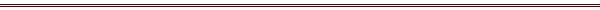 ИНФОРМАЦИОННЫЙ  БЮЛЛЕТЕНЬЕжемесячное печатное издание  для опубликования  (обнародования) правовых актов муниципального образования  Володинское сельское поселение Издается с марта 2020 г.                                                                                                                                29.04.2022                                                                              № 3 (026)     СОВЕТ ВОЛОДИНСКОГО СЕЛЬСКОГО ПОСЕЛЕНИЯРЕШЕНИЕ  28.04.2022                                                                                             № 19146-е собрание IV созывас.ВолодиноКривошеинский районТомская область
Об утверждении отчета об исполнении бюджета муниципального образования Володинское сельское поселение за 2021 годВ соответствии со статьей 264.5 Бюджетного Кодекса Российской Федерации, рассмотрев представленный администрацией Володинского сельского поселения проект отчета об исполнении бюджета муниципального образования Володинское сельское поселение за 2021 год,РЕШИЛ:     1.Утвердить отчет об исполнении бюджета муниципального образования Володинское сельское поселение за 2021 год по доходам  в сумме 31327,9 тыс.рублей и по расходам в сумме 31956,7 тыс.рублей, с превышением расходов над доходами в сумме 628,8 тыс.рублей в следующем составе:отчет о поступлении доходов в местный бюджет муниципального образования Володинское сельское поселение по кодам классификации доходов, включающих коды группы, подгруппы, статьи, подстатьи, элемента, группы подвида аналитической группы подвида доходов, согласно приложению 1;отчет об исполнении по ведомственной структуре расходов бюджета муниципального образования Володинское сельское поселение за 2021 год согласно приложению 2;1.3. отчет об исполнении по разделам, подразделам, целевым статьям, группам (группам и подгруппам) видов расходов классификации расходов бюджетов муниципального образования Володинское сельское поселение за 2021 год согласно приложению 3;1.4. отчет об источниках финансирования дефицита местного бюджета муниципального образования Володинское сельское поселение по кодам классификации источников финансирования дефицитов бюджетов за 2021 год согласно приложению 4;1.5. отчет о реализации программ муниципального образования Володинское сельское поселение согласно приложению 5;1.6. отчет об использовании средств муниципального дорожного фонда Володинского сельского поселения за 2021 год согласно приложению 6;1.7. отчет по объектам капитального строительства муниципальной собственности, финансируемых из местного бюджета Володинского сельского поселения за 2021 год, согласно приложению 7;1.8. отчет о приватизации (продаже) муниципального имущества и приобретении недвижимого имущества в муниципальную собственность согласно приложению 8;1.9. отчет о программе муниципальных внутренних заимствований муниципального образования Володинское сельское поселение согласно приложению 9;1.10. отчет об использовании средств фонда финансирования непредвиденных расходов Администрации Володинского сельского поселения согласно приложению 10;1.11. отчет об использовании средств фонда по ликвидации  последствий стихийных бедствий и других чрезвычайных ситуаций Администрации Володинского сельского поселения согласно приложению 11.2. Опубликовать настоящее решение в информационном бюллетене Володинского сельского поселения и разместить на официальном сайте муниципального образования Володинское сельское поселение http://volodino70.ru/ в информационно-телекоммуникационной сети «Интернет».3. Настоящее решение вступает в силу со дня его официального опубликования. 4. Контроль за исполнением настоящего решения возложить на социально-экономический комитет Совета Володинского сельского поселения.Председатель Совета Володинского сельского поселения                         Р.П.ПетроваГлава Володинского сельского поселения                           Р.П.Петрова                                                                                                 Приложение 1                                                                к решению Совета Володинского                                                  сельского поселения  от 28.04.2022 № 191Отчет о поступлении доходов в местный бюджет муниципального образования Володинское сельское поселение по кодам классификации доходов, включающих коды группы, подгруппы, статьи, подстатьи, элемента, группы подвида аналитической группы подвида доходов, за 2021 год                                                                                                  Приложение 2                                                                 к решению Совета Володинского                                                   сельского поселения от 28.04.2022 № 191                                                                                                Приложение 3                                                                к решению Совета Володинского                                                 сельского поселения от 28.04.2022 № 191Отчет об исполнении по разделам, подразделам, целевым статьям, группам (группам и подгруппам) видов расходов классификации расходов бюджетов муниципального образования Володинское сельское поселение за 2021 год                                                                                                 Приложение 4                                                                 к решению Совета Володинского                                                  сельского поселения от 28.04.2022 № 191Отчет об источниках финансирования дефицита местного бюджета муниципального образования Володинское сельское поселениепо кодам классификации источников финансирования дефицитовза 2021 год                                                                                                 Приложение 5                                                                к решению Совета Володинского                                                   сельского поселения от 28.04.2022 № 191Отчет о реализации программ муниципального образования Володинское сельское поселение за 2021 год                                                                                                  Приложение 6                                                                 к решению Совета Володинского                                                   сельского поселения от 28.04.2022 № 191Отчет об использовании средств муниципального дорожного фонда Володинского сельского поселения за 2021 год                                                                                                 Приложение 7                                                                 к решению Совета Володинского                                                   сельского поселения от 28.04.2022 № 191Отчет по объектам капитального строительства муниципальной собственности, финансируемых из местного бюджета Володинского сельского поселения за 2021 год                                                                                                 Приложение 8                                                                к решению  Совета Володинского                                                  сельского поселения от 28.04.2022 № 191Отчет о приватизации (продаже) муниципального имущества и приобретении недвижимого имущества в муниципальную собственность Володинского сельского поселения  за 2021 год                                                                                                 Приложение 9                                                                 к решению Совета Володинского                                                   сельского поселения от 28.04.2022 № 191ОТЧЕТо программе муниципальных внутренних заимствованиймуниципального образования Володинское сельское поселениеза 2021 год                                                                                                                                         тыс.руб.                                                                                               Приложение 10                                                                к решению Совета Володинского                                                   сельского поселения от 28.04.2022 № 191                                                                                               Приложение 11                                                                к решению Совета Володинского                                                   сельского поселения от 28.04.2022 № 191      СОВЕТ ВОЛОДИНСКОГО СЕЛЬСКОГО ПОСЕЛЕНИЯ                                           РЕШЕНИЕ  28.04.2022                                                                                           № 19246-е собрание IV созыва                                        с.Володино                               Кривошеинский район                                    Томская областьОб исполнении бюджета муниципального образования  Володинское сельское поселение за 1 квартал 2022 годаРассмотрев представленную администрацией Володинского сельского поселения информацию об исполнении бюджета муниципального образования Володинское сельское поселение за 1 квартал 2022 года,РЕШИЛ:Принять к сведению информацию об исполнении бюджета муниципального образования Володинское сельское поселение за 1 квартал 2022 года по доходам в сумме 2843,9 тыс. рублей (приложение 1), по расходам в сумме 1817,2 тыс. рублей (приложение 2). Принять к сведению информацию о реализации программ муниципального образования Володинское сельское поселение за 1 квартал 2022 года в сумме 306,6 тыс. рублей (приложение 3).Принять к сведению информацию об использовании средств муниципального дорожного фонда Володинского сельского поселения за 1 квартал 2022 года в сумме 143,3 тыс.рублей (приложение 4).Принять к сведению информацию о перечне объектов капитального строительства муниципальной собственности, финансируемых из местного бюджета Володинского сельского поселения и объектов недвижимого имущества, приобретаемых в муниципальную собственность, за 1 квартал 2022 года в сумме 0,0 тыс.рублей (приложение 5).ПредседательСовета Володинского  сельского  поселения                       Р.П.ПетроваГлава Володинского сельского поселения                            Р.П.Петрова       Приложение 1                                                                                     к решению Совета Володинского                                                           сельского поселения от 28.04.2022 № 192         Информация о поступлении доходов в местный бюджет            муниципального образования Володинское сельское поселениепо кодам классификации доходов бюджета за 1 квартал 2022 года         Приложение 2                                                                              к решению Совета Володинского                                                   сельского поселения от 28.04.2022 № 192Информация об исполнении по разделам, подразделам, целевым статьям, группам (группам и подгруппам) видов расходов классификации расходов бюджетов в ведомственной структуре расходов бюджета муниципального образования Володинское сельское поселение за 1 квартал 2022 года        Приложение 3                                                                             к решению Совета Володинского                                                                       сельского поселения от 28.04.2022 № 192Информация о реализации программ муниципального образования Володинское сельское поселение за 1 квартал 2022 года        Приложение 4                                                                 к решению Совета Володинского                                                    сельского поселения от 28.04.2022 № 192Информация об использовании средств муниципального дорожного фонда Володинского сельского поселения за 1 квартал 2022 года        Приложение 5                                                                 к решению Совета Володинского                                                              сельского поселения  от 28.04.2022 № 192Информация о перечне объектов капитального строительства муниципальной собственности, финансируемых из местного бюджета Володинскогосельского поселения и объектов недвижимого имущества, приобретаемых в муниципальную собственность, за 1 квартал 2022 годСОВЕТ ВОЛОДИНСКОГО СЕЛЬСКОГО ПОСЕЛЕНИЯРЕШЕНИЕ  28.04.2022                                                                                            № 19346-е собрание IV созывас.ВолодиноКривошеинский районТомская областьО внесении изменений в решение Совета Володинского сельского поселения № 175 от 23.12.2021 «О бюджете муниципального образования Володинское сельское поселение на 2022 год и на плановый период 2023 и 2024 годов»Рассмотрев представленную Администрацией Володинского сельского поселения информацию о внесении изменений в бюджет муниципального образования Володинское сельское поселение на 2022 год и на плановый период 2023 и 2024 годов,РЕШИЛ:Внести в решение Совета Володинского сельского поселения № 175 от 23.12.2021 «О бюджете муниципального образования Володинское сельское поселение на 2022 год и на плановый период 2023 и 2024 годов» (в редакции решения Совета Володинского сельского поселения от 10.03.2022 № 188) следующие изменения:пункт 1 статьи 1 изложить в следующей редакции: «1.  Утвердить основные характеристики местного бюджета муниципального образования Володинское сельское поселение на 2022 год:1) общий объем доходов местного бюджета в сумме 14409,9 тыс. рублей, в том числе налоговые и неналоговые доходы в сумме 5224,5 тыс. рублей; безвозмездные поступления в сумме 9185,4 тыс. рублей;2) общий объем расходов местного бюджета в сумме 14409,9 тыс. рублей;3) дефицит местного бюджета в сумме 0,0 тыс. рублей.»;2) в статье 4 слова и цифры «на 2022 год – 3300,0 тыс. рублей» заменить на слова и цифры «на 2022 год – 3018,9 тыс. рублей»;3) приложения 2, 3, 5, 6, 7, 9 изложить в новой редакции согласно приложениям 1,2,3,4,5,6  к настоящему решению соответственно.2. Настоящее решение опубликовать в информационном бюллетене Володинского сельского поселения и разместить на официальном сайте Володинского сельского поселения http://volodino70.ru/ в информационно-телекоммуникационной сети «Интернет».3. Настоящее решение вступает в силу со дня официального опубликования.Председатель Совета Володинского сельского поселения                      Петрова Р.П.Глава Володинского сельского поселения                            Петрова Р.П.                    Приложение 1                                                                к решению Совета Володинского                                                  сельского поселения от 28.04.2022 № 193Приложение 2к решению Совета Володинского сельского поселения № 175 от 23.12.2021 «О бюджете муниципального образования  Володинское сельское поселение на 2022 год и на плановый период 2023 и 2024 годов»Объём доходов бюджета муниципального образования Володинское сельское поселениена 2022 год и на плановый период 2023 и 2024 годовттыс. руб.                    Приложение 2                                                                                      к решению Совета Володинского                                                    сельского поселения от 28.04.2022 № 193Приложение 3к решению Совета Володинского сельского поселения № 175 от 23.12.2021 «О бюджете муниципального образования  Володинское сельское поселение на 2022 год и на плановый период 2023 и 2024 годов»Объем  межбюджетных трансфертов бюджету муниципального образования Володинское сельское поселение из бюджета муниципального района на 2022 год и на плановый период 2023 и 2024 годов.                    Приложение 3                                                               к решению Совета Володинского                                                         сельского поселения от 28.04.2022 № 193Приложение 5к решению Совета Володинского сельского поселения № 175 от 23.12.2021 «О бюджете муниципального образования  Володинское сельское поселение на 2022 год и на плановый период 2023 и 2024 годов»Перечень главных распорядителей средств местного бюджета в составе ведомственной структуры расходов бюджета муниципального образования  Володинское сельское поселение                     Приложение 4                                                                           к решению Совета Володинского                                                  сельского поселения от 28.04.2022 № 193Приложение 6к решению Совета Володинского сельского поселения № 175 от 23.12.2021 «О бюджете муниципального образования  Володинское сельское поселение на 2022 год и на плановый период 2023 и 2024 годов»Ведомственная структура расходов бюджета муниципального образования Володинское сельское поселение на 2022 год                    Приложение 5                                                                         к решению Совета Володинского                                                     сельского поселения от 28.04.2022 № 193Приложение 7к решению Совета Володинского сельского поселения № 175 от 23.12.2021 «О бюджете муниципального образования  Володинское сельское поселение на 2022 год и на плановый период 2023 и 2024 годов»Распределение бюджетных ассигнований по разделам, подразделам, целевым статьям, группам (группам и подгруппам) видов расходов бюджета муниципального образования Володинское сельское поселение на 2022 год                    Приложение 6                                                                      к решению Совета Володинского                                                     сельского поселения от 28.04.2022 № 193Приложение 9к решению Совета Володинского сельского поселения № 175 от 23.12.2021 «О бюджете муниципального образования  Володинское сельское поселение на 2022 год и на плановый период 2023 и 2024 годов»СОВЕТ  ВОЛОДИНСКОГО  СЕЛЬСКОГО  ПОСЕЛЕНИЯРЕШЕНИЕ                                                       28.04.2022г.                                                                                          № 194                                                                            46 -е собрание  IV созыва с. ВолодиноКривошеинский районТомская областьО прекращении полномочий  избирательной комиссии муниципального образования    Володинское сельское поселение  Кривошеинского района Томской областиНа основании Федерального закона от 12 июня 2002 года № 67-ФЗ «Об основных гарантиях избирательных прав и права на участие в референдуме граждан Российской Федерации», Закона Томской области от 10 апреля 2003 года № 50-ОЗ «Об избирательных комиссиях, комиссиях референдума в Томской области»,          РЕШИЛ:Прекратить полномочия по подготовке и проведению выборов в муниципальном образовании Володинское сельское поселение муниципальной избирательной комиссии муниципального образования  Володинское сельское поселение.Решение Совета Володинского сельского поселения от 12.12.2017  № 18 «О формировании избирательной комиссии муниципального образования  Володинское сельское поселение» признать утратившим силу.3. Опубликовать настоящее решение в информационном бюллетене муниципального образования Володинское сельское поселение и разместить на сайте муниципального образования Володинское сельское поселение в информационно-телекоммуникационной сети «Интернет».4. Настоящее решение вступает в силу после дня его официального опубликования.5. Контроль за исполнением настоящего решения возложить на контрольно-правовой комитет. Председатель СоветаВолодинского сельского поселения                                      Петрова Р.П.Глава Володинского сельского поселения                           Петрова Р.П.СОВЕТ  ВОЛОДИНСКОГО  СЕЛЬСКОГО  ПОСЕЛЕНИЯРЕШЕНИЕ                                                         28.04.2022г.                                                                                        №195                                                                           46 -е собрание  IV созыва с.ВолодиноКривошеинский районТомская областьОб отмене  решения Совета Володинского сельского поселения от 23.05.2019  №81 «Об утверждении Положения «О  публичных слушаниях, общественных обсуждениях  в Володинском сельском поселении»»В  целях приведения муниципальных правовых актов в соответствие с действующим законодательством, в связи с поступившим  протестом  прокурора Кривошеинского района,            РЕШИЛ:           1. Решение Совета Володинского сельского поселения  от 23.05.2019  №81 «Об утверждении Положения «О  публичных слушаниях, общественных обсуждениях  в Володинском сельском поселении»» отменить. 2. Опубликовать настоящие решение в информационном бюллетене и разместить на официальном сайте муниципального образования Володинское сельское поселение в информационно-телекоммуникационной  сети «Интернет». 3. Настоящее решение вступает в силу со дня его официального опубликования(обнародования).   4. Контроль за исполнением настоящего решения возложить на контрольно-правовой комитет. Председатель Совета Володинского      сельского      поселения                             Р.П.ПетроваГлава Володинского сельского поселения                             Р.П.Петрова СОВЕТ  ВОЛОДИНСКОГО  СЕЛЬСКОГО  ПОСЕЛЕНИЯРЕШЕНИЕ                                                         28.04.2022г.                                                                                       № 196                                                                           46 -е собрание  IV созыва с.ВолодиноКривошеинский районТомская областьОб утверждении Перечня индикаторов риска нарушения обязательных требований, проверяемых в рамках осуществления муниципального контроля в сфере благоустройства на территории Володинского сельского поселения        Руководствуясь Федеральным законом от 6 октября 2003 года № 131-ФЗ «Об общих принципах организации местного самоуправления в Российской Федерации», Федеральным законом от 31 июля 2020 года № 248-ФЗ «О государственном контроле (надзоре) и муниципальном контроле в Российской Федерации», Уставом муниципального образования Володинское сельское поселение           РЕШИЛ:          1. Утвердить Перечни индикаторов риска нарушения обязательных требований, проверяемых в рамках осуществления муниципального контроля в сфере благоустройства на территории Володинского сельского поселения согласно приложению.           2. Настоящее решение вступает в силу со дня его официального опубликования.   3. Опубликовать настоящее решение в информационном бюллетене муниципального образования Володинское сельское поселение и разместить на сайте муниципального образования Володинское сельское поселение в информационно-телекоммуникационной сети «Интернет» (https://volodino70.ru/).  4. Контроль за исполнением настоящего решения возложить на контрольно-правовой комитет.Председатель Совета Володинского  сельского  поселения                                   Р.П.ПетроваГлава Володинского сельского поселения                          Р.П.Петрова                   Приложение                                                                к решению Совета Володинского                                               сельского поселения от 28.04.2022   № 196Перечни индикаторов рисканарушения обязательных требований, проверяемых в рамках осуществления муниципального контроля в сфере благоустройства на территории Володинского сельского поселенияПри осуществлении муниципального контроля в сфере благоустройства устанавливаются следующие индикаторы риска нарушения обязательных требований:Невыполнение в установленный срок законного предписания контрольного органа об устранении выявленных нарушений обязательных требований.Поступление в контрольный орган от органов государственной власти, органов местного самоуправления, юридических лиц, общественных объединений, граждан, из средств массовой информации сведений о действиях (бездействии), которые могут свидетельствовать о наличии нарушения обязательных требований и риска причинения вреда (ущерба) охраняемым законом ценностям.Получение информации об истечении сроков проведения работ в соответствии с ордером (разрешением) на проведение земляных работ, проведении работ без ордера (разрешения) на их поведение.Выявление признаков нарушения Правил благоустройства на территории  Володинского сельского поселения.СОВЕТ  ВОЛОДИНСКОГО  СЕЛЬСКОГО  ПОСЕЛЕНИЯРЕШЕНИЕ                                                         28.04.2022г.                                                                                        № 197                                                                           46 -е собрание  IV созыва с.ВолодиноКривошеинский районТомская областьОб утверждении Перечней индикаторов риска нарушения обязательных требований при осуществлении муниципального контроля на  автомобильном транспорте, городском наземном электрическом транспорте и в дорожном хозяйстве и Порядка их выявления в границах населенных пунктов  Володинского сельского поселения            Руководствуясь Федеральным законом от 6 октября 2003 года № 131-ФЗ «Об общих принципах организации местного самоуправления в Российской Федерации», Федеральным законом от 31 июля 2020 года № 248-ФЗ «О государственном контроле (надзоре) и муниципальном контроле в Российской Федерации», Уставом муниципального образования Володинское сельское поселение           РЕШИЛ:     1. Утвердить Перечни индикаторов риска нарушения обязательных требований при осуществлении муниципального контроля на автомобильном транспорте, городском наземном электрическом транспорте и в дорожном хозяйстве  и  Порядок  их  выявления  в границах населенных пунктов  Володинского сельского поселения   согласно приложению.            2. Настоящее решение вступает в силу со дня его официального опубликования.   3. Опубликовать настоящее решение в информационном бюллетене муниципального образования Володинское сельское поселение и разместить на сайте муниципального образования Володинское сельское поселение в информационно-телекоммуникационной сети «Интернет» (https://volodino70.ru/).           4.   Контроль за исполнением настоящего решения возложить на контрольно-правовой комитетПредседатель Совета Володинского  сельского поселения                                      Р.П.ПетроваГлава Володинского сельского поселения                             Р.П.Петрова                     Приложение                                                                  к решению Совета Володинского                                                сельского поселения от  28.04.2022   №197Перечень индикаторов риска нарушения обязательных требований при осуществлении муниципального контроля на автомобильном транспорте, городском наземном электрическом транспорте и в дорожном хозяйстве и Порядок их выявления в границах населенных пунктов  Володинского сельского поселения           1. При осуществлении муниципального контроля на автомобильном транспорте, городском наземном электрическом транспорте и в дорожном хозяйстве в границах населенных пунктов  Володинского сельского поселения устанавливаются следующие индикаторы риска нарушения обязательных требований:1)наличие информации о фактическом местонахождении трех и более контролируемых лиц по одному адресу;2) не предоставление уведомления от контролируемого лица о принятии мер по обеспечению соблюдения обязательных требований, указанных в предостережении о недопустимости нарушения обязательных требований;3) наличие сведений об истечении сроков действия технических требований и условий, подлежащих обязательному исполнению, при строительстве и реконструкции в границах придорожных полос автомобильных дорог объектов капитального строительства, объектов, предназначенных для осуществления дорожной деятельности, и объектов дорожного сервиса, а также при установке рекламных конструкций, информационных щитов и указателей;4) наличие информации о дорожно-транспортном происшествии, в местах совершения которого выявлены неудовлетворительные дорожные условия;5) наличие информации о вступлении в законную силу в течение трех календарных лет, предшествующих дате определения наличия индикатора риска, 15 и более решений (постановлений) о назначении административного наказания за правонарушения, предусмотренные 11.23, 11.31, 12.21.1 (части 2 - 11), 12.21.2, 12.21.3, 12.23, 12.25, 12.31.1, 14.1, 14.1.2, 14.43, 14.44-14.45, части 1 и 15 статьи 19.5, 19.7, 19.33 Кодекса Российской Федерации об административных правонарушениях (за исключением административного наказания в виде предупреждения); вступивших в законную силу приговоров суда о привлечении к уголовной ответственности должностных лиц или работников лицензиата за совершение во время осуществления ими должностных обязанностей уголовного преступления, предусмотренного статьями 238, 2631, 2641, 266 Уголовного кодекса Российской Федерации.2. Выявление индикаторов риска нарушения обязательных требований осуществляется Администрацией Володинского сельского поселения в ходе использования сведений, характеризующих уровень рисков причинения вреда (ущерба), полученных с соблюдением требований законодательства Российской Федерации из любых источников, обеспечивающих их достоверность, в том числе в ходе проведения профилактических мероприятий, контрольных (надзорных) мероприятий, использования специальных режимов государственного контроля (надзора), от государственных органов, органов местного самоуправления и организаций в рамках межведомственного информационного взаимодействия, при реализации полномочий в рамках лицензирования и иной разрешительной деятельности, из отчетности, представление которой предусмотрено нормативными правовыми актами Российской Федерации, по результатам предоставления гражданам и организациям государственных и муниципальных услуг, из обращений контролируемых лиц, иных граждан и организаций, из сообщений средств массовой информации, а также сведения, содержащиеся в информационных ресурсах, в том числе обеспечивающих маркировку, прослеживаемость, учет, автоматическую фиксацию информации, и иные сведения об объектах контроля.СОВЕТ  ВОЛОДИНСКОГО  СЕЛЬСКОГО  ПОСЕЛЕНИЯРЕШЕНИЕ                                                       28.04.2022 г.                                                                                         № 198                                                                            46 -е собрание  IV созыва с. ВолодиноКривошеинский районТомская областьОб утверждении отчёта Главы Володинского сельского поселения о результатах деятельности  за 2021 год В соответствии с Федеральным законом от 6 октября 2006 года № 131-ФЗ «Об общих принципах организации местного самоуправления в Российской Федерации», Уставом Володинского сельского поселения, заслушав и обсудив отчет Главы Володинского сельского поселения  о результатах своей деятельности и деятельности Администрации Володинского сельского поселения  за 2021 годСОВЕТ ВОЛОДИНСКОГО СЕЛЬСКОГО ПОСЕЛЕНИЯ РЕШИЛ:Утвердить отчёт о результатах деятельности Главы Володинского сельского поселения, деятельности Администрации Володинского сельского поселения за 2021год согласно приложению.Признать удовлетворительной деятельность Главы Володинского сельского поселения и деятельность Администрации Володинского сельского поселения в 2021году.3. Опубликовать настоящее решение в информационном бюллетене муниципального образования Володинское сельское поселение и разместить на сайте муниципального образования Володинское сельское поселение в информационно-телекоммуникационной сети «Интернет».4. Настоящее решение вступает в силу после дня его официального опубликования.5. Контроль за исполнением настоящего решения возложить на контрольно-правовой комитет. Председатель СоветаВолодинского сельского поселения                                      Петрова Р.П.Глава Володинского сельского поселения                           Петрова Р.П.Приложение                                                                  к решению Совета Володинского                                               сельского   поселения от  28.04.2022  № 198  Отчет Главы Володинского сельского поселения  о результатах деятельности за 2021 год.Уважаемые депутаты!В    соответствии с  действующим Федеральным законодательством, главы сельских поселений ежегодно  отчитываются  перед  Советом  поселения   о  проделанной   работе,  и сегодня вашему вниманию представляется отчёт о работе  Главы Володинского сельского поселения    и  Администрации  Володинского сельского поселения за 2021 год.Главной   целью   в   работе  Главы и Администрации  поселения является повышение качества   жизни   жителей   нашего   муниципального   образования, которое выражается в улучшении условий благоустройства наших населённых пунктов и развитии инфраструктуры  поселения.Администрация поселения – это тот орган власти, который решает самые насущные, самые близкие и часто встречающиеся проблемы своих жителей. Успех всех преобразований происходящих в нашем поселении, зависит от нашей совместной работы и от доверия друг к другу.Основными задачами в работе Администрации Володинского сельского поселения  остается исполнение полномочий в соответствии с  требованиями Федерального закона №131-Ф3 «Об общих принципах организации местного самоуправления в РФ», Уставом поселения и другими федеральными и областными правовыми актами. Информационным источником для ознакомления о деятельности нашего поселения является официальный сайт, где размещаются нормативные документы, новости, объявления, успехи и достижения, информация обновляется почти ежедневно.В рамках  нормотворческой деятельности Администрацией за отчетный период принято 105 Постановлений и 97 Распоряжений по личному составу и основной деятельности, проведено 9 заседаний Совета, на которых принято 51 Решение по ряду важных вопросов.В состав Володинского сельского поселения входят 3 населенные пункта.  Численность населения на 01.01.2022г. составляет 1266  человек,  из них пенсионеры 395 человек, дети и подростки до 18 лет -329  человек.  За  2021 умерло 27  человек, родилось15. По миграции стабильная ситуация. На территории поселения образовательные услуги оказывают: муниципальное бюджетное дошкольное образовательное учреждение детский сад «Колосок», по состоянию на 01.01.2022 года детский сад посещают 75 ребенка. Муниципальное бюджетное образовательное учреждение «Володинская СОШ» обучаются 167 школьников, Володинский филиал муниципального бюджетного образовательного учреждения дополнительного образования «Кривошеинская ДШИ» обучаются 65 детей.Услуги в сфере здравоохранения в Володинском поселении предоставлены следующими организациями:- пункт общей врачебной практики в с.Володино;- аптека ООО Здоровье» Перечень услуг оказываемых населению,. это выписка рецептов и больничных листов, диспансеризация взрослых и детей, дневной стационар, физиопроцедуры, ЭКГ сердца, УЗИ органов брюшной полости и почек, можно сдать и получить результаты анализов, получить направление на обследование – напр. МРТ ,вакцинация населения от гриппа, клещевого энцефалита,Ковид-19, детские и подростковые прививки все которые положены.Укомплектован штат ОВП –один врач,3 медсестры, санитарка, водитель. Имеется автомобиль УАЗ, на котором выезжают на вызовы. Зона обслуживания три наши населенные пункты и д.Рыбалово соседнего поселения.	Для оказания услуг в области ветеринарии у нас открыта ветлечебница, в которой есть все необходимое оборудование. Работает ветврач, в его распоряжении служебный автомобиль «Нива». Проводится весь спектр услуг по вакцинации, забор крови у животных на исследование, оказание ветеринарной помощи животным . Услуги связи на нашей территории оказывают ПАО «Ростелеком», МТС, Теле2, Билайн, Мегафон и Почта России.В поселении устойчиво развит придорожный сервис. На данный момент он представлен: кафе «Теремок», шиномонтажная мастерская(собственник не определен) и автозаправочная станция ООО Энергия, . Также придорожный комплекс «Берлога» (ООО Горизонт) состоящий из кафе-столовой и гостиницы. На территории поселения зарегистрировано 23 индивидуальных предпринимателя в различной сфере деятельности. Общественное питание представлено - кафе-столовая «Володушка». Обеспечивают население продуктами питания, промышленными и хозяйственными товарами 8 торговых точек. Бытовые услуги населению оказывали  один салон парикмахерских услуг. Общая численность работающих по Володинскому сельскому поселению составляет 811 человек. В службе занятости состоит 8 человек, имеющих статус безработных.Население трудится на предприятиях расположенных на территориях Володинского сельского поселения:Володинская промплощадка филиала Томское ЛПУ МГ ПАО «Газпром» ООО «Газпром трансгаз Томск»;отделение охраны СМУО ПАО «Газпром»;филиал ПАО «ФСК ЕЭС»;Володинский сетевой участок ПАО «ТРК» Кривошеинской РЭС;ООО «Газпром газораспределение Томск» Кривошеинский участок, с.Володино;ООО «Водовод-М»-;пожарная часть отряд №9,штатная численность 11 ч,1-начальник пожарной службы,1-начальник караула,4- пожарных ,5-пожарные водители .На вооружении 2 пож.автомобиля, Урал и Зил. В зоне ответственности 4 населённых пукта. Володино, Рыбалово, Новониколаевка и Старосайнаково.Услуги по вывозке твердых коммунальных отходов в с.Володино осуществляет региональный оператор ООО «Риск», на сегодня в Володино и Новониколаевке  установлено 68 контейнеров, вывоз мусора осуществляется 2 раза в неделю, вторник и пятница. Заключены договора на вывоз (школа, д.сад, администрация  поселения, кафе «Теремок», Томский областной союз потребительских обществ ,ИП Самойлов,ИП Шахнович, ПЧ с.Володино(нет контейнера до сих пор). Не все торговые точки заключили договора ИП Варганян Инга ул.Коммунистичекая 68, кафе «Берлога» , вывозят мусор на свалку, складывают в контейнеры. Предприятие по переработке леса –«Восточный лес», так пока деятельность не начали. Надо отметить плохую работу шиномонтажной мастерской (собственник Томская аграрная компания директор Чжу Юнь), Введено в эксплуатацию здание пекарни ,на втором этаже гостиничные номера (Томская аграрная  компания), на земельном участке,  находящемся в их собственности, здание также прошло регистрацию(деятельность не осуществляется). Сельскохозяйственная отрасль представлена.;отделение СПК «Белосток» (основное направление у них посев зерновых культур(2700га пшеница,400га овес,1000га ячмень)рапс-300га,горох -700га,соя120га, имеется 2 современных сушильных комплекса,7складов для хранения семенного и фуражного зерна .В этом году планируют строительство дополнительного склада большего по обьему, создано 45 рабочих мест.личные подсобные хозяйства граждан – 611. В них содержатся: 27- коров, 71- КРС, 69голов.- Свиньи, пчелосемей- 111, птица -1005.	Работа с обращениями граждан:За отчетный период на личный прием к Главе администрации и специалистам обратилось 1052 человек по самым разнообразным вопросам. Поступило 2 письменных заявлений, основная тема о принятии мер по бродячему скоту.Обращения в основном связаны с решением бытовых проблем: благоустройство, ремонт водопровода, уличное освещение, ремонт дорог. Все обращения рассмотрены в установленном законом порядке и даны ответы.За 2021 год специалистами Администрации выдано гражданам847 справок различного характера и выписок из похозяйственных книг, зарегистрировано 369 писем входящей корреспонденции и 531 писем исходящей корреспонденции.В соответствии с Федеральным Законом «О воинской обязанности и военной службе» Администрация сельского поселения исполняет государственные полномочия по осуществлению первичного воинского учёта. Всего на первичном воинском учете состоит военнообязанных 331 человек, в том числе пребывающих в запасе 297 человек, призывников 34 человека. В прошлом году призвано 2 человека в ряды РА.Для обеспечения финансирования всех полномочий, определенных законам №131-Ф3 можно отметить, что главным финансовым инструментом, безусловно,  служит бюджет.От того, насколько активно он пополняется – решаются текущие задачи, определяется судьба дальнейшего развития.	Исполнение бюджета Володинского сельского поселения за 2021 год составило: по доходам 31млн 327тысяч рублей,по расходам 31 956тыс.рублей. Остаток средств на 01.01.2022г- 693 тыс.руб. Исполнение по налоговым и неналоговым  поступлениям составило 107процентов к плану на год..Основные направления расходов за 2021 год. Реализован инициативный проект по благоустройству территории кладбища в с.Володино (установка металлического ограждения) 1191,8тыс.р, установлено деревянное ограждение на кладбище в д.Старосайнаково . Приобрели новый трактор Беларус стоимостью 1.8млнр. Завершены работы по  благоустройству парка отдыха по ул.Советская 22А (16,7млн р) Торжественное открытие состоялось в сентябре 2021гВ течение лета проводилось скашивание травы во всех населенных пунктах триммерами и тракторной сенокосилкой.Организовывали субботники по уборке территорий, занимались различными хозяйственными работами (покраска игровых элементов на детской площадке, уборка и вывоз мусора с общественных мест) – 131 т.р.Ремонт и содержание автомобильных дорог поселения - всего 4,2млн.руб. 1,4 средства обл.бюджета,350тр районного,2.4 поселение. Выполнен ремонт участка дороги по ул.Коммунистическая 273м (1,8млн.р).Весной проведено грейдирование гравийных дорог во всех трех населенных пунктах. В целях обеспечения своевременной и качественной расчистки дорог от снега заключен договор с ГУП ТО «Областное ДРСУ» для расчистки въезда в село Володино и ул.Набережная в д.Старосайнаково. Дороги в трех населенных пунктах, подъездные пути к образовательным и дошкольным учреждениям, водонапорным башням, пожарным емкостям, кладбищам расчищались муниципальным трактором. Дорожки  в парке, очистка перильных ограждений от снега трех пешеходных переходов производилась вручную и снегоуборочником. Затраты на приобретение дизтоплива, запчастей на трактор, оплата трактористу ,диагностика дорог, строительный контроль, проверка смет на достоверность, разработка проекта дорожного движения(должны вносить изменения один раз в 3 года).Тепло – водообеспечениеПроведенные текущие и капитальные ремонтные  работы на обьектах коммунального хозяйства позволили нам получить паспорт готовности на отопительный  период 2021-2022г. Проводили поверку измерительных  приборов газовой котельной. На заводе Манотомь изготовили новые манометры 3шт,датчик давления взамен не прошедших поверку на сумму 91.1тыс.руб отремонтирован эл.двигатель  насоса котлового контура, утепляли участки теплотрассы. 80тыс.руб пошло на оплату э/энергии на водоочистку .Приобретены насосы на скважины резервный  запас. Проведено тех. освидетельствование здания  газовой котельной ,дымовой трубы. есть замечания, которые должны устранить при подготовке к зиме 2022-2023г.Весной и осенью проводилась промывка  скважин и центрального водопровода,  проведен капитальный ремонт сетей холодного водоснабжения по ул.Советская 300м,новые подводы к 2 домам (678т.р.),сентябрь 2021г.Заменен участок 200м на ул.Колхозная на п/э 63 диаметр трубы .август 2021г Приобретены и установили водонапорные колонки на ул.Советская и Зеленая взамен сломанных.В д. Новониколаевка водонапорная скважина отключена. Несет только убытки компания, за потребление воды никто не платит, вопросы задают на встречах.В целом, на коммунальное хозяйство потрачено денег  1 млн.098тр.из бюджета поселения- 296тр из бюджета Района- 863тр Областной бюджет.Всего 2,258 тыс.рублей.                                                            .        Жилищная сфераЗа 2021 год приватизировано 2 квартиры. На балансе числится 20 жилых помещений. По взысканию платы за наем работаем с судами направлено 12 дел. Задолженность снизилась  на 9,5тр  за год . Квартира по ул.Лесная признана как безхозяйная, надо идти в суд на признание   муниципальной собственности и граждане проживающие в ней приватизируют, это доходы нашего бюджета. Выдано разрешений на строительство ИЖД  3 шт , введено здание пекарни, храма по ул.Лесная 2в, в целом за 2021 год введено 359 кв.м индивидуального жилья ,план по вводу жилья выполнен.В 2021г. продано: ТП ,низковольтная линия ЛЭП 10 кВт, снесено аварийное здание ДК. За продажу имущества деньги в бюджет поступили. Введено в эксплуатацию 3 обьекта недвижимого имущества: парк отдыха по ул.Советская 22А, ограждения кладбищ Володино и Старосайнаково на общую сумму 20463,7тыс.рублей.Культура. Согласно заключенного соглашения по передаче полномочий, из бюджета поселения финансируются расходы на культуру посредством перечисления межбюджетных трансфертов. За 2021г. расходы на создание условий для организации досуга составили 418,6 тыс.руб. Физическая культура и спорт В области физической культуры и спорта в поселении функционируют:открытый стадион с футбольным полем и асфальтовой беговой дорожкой;спортивный зал в здании Володинской СОШ;-тренажерный зал в здании Володинской школы        -универсальная спортивная площадка С населением	работал 1  инструктор по спорту, по возможности(из-за ограничений)- проводились секции по баскетболу, волейболу, футболу, настольному теннису, лыжам, пулевой стрельбе, занятия в тренажерном зале, подготовка спортсменов для участия в летних и зимних соревнованиях различного уровня .Под роспись были розданы лыжи, жители самостоятельно ходили на лыжах. Наши спортсмены составляют основную часть команды района на  областных играх, поэтому в любой момент проводили секции.Финансирование работы  инструктора по спорту осуществляется из областного и местного бюджетов и составило 454,,7тысяч рублей. Приобретено на сумму 14600р спортивного инвентаря.Взаимодействие с контрольно-надзорными органами: прокуратура Кривошеинского района - количество запросов в орган МСУ - 18 шт., общее количество проверок - 5 шт ,представлений - 7  ,протестов на НПА -6. Общее количество судебных решений, вынесенных в отношении органа МСУ - 1 шт, затраты из бюджета- (разработали зоны санитарной охраны водоисточников по ул.Коммунистическая 34 и Сибирская 3.) сумма из бюджета вместе с экспертизой составила 81720 рублей. Провели анализ воды расширенный, сумма 54852 рубля  Установить ограждение двух водоисточников необходимо за 2023 год. В этом году устанавливаем на Коммунистической (реализация проекта ). Проводились проверки: инспекцией по пожарному надзору, Департаментом семьи и детей по вопросу постановки на учет и использованию денежных средств на приобретение жилья детям – сиротам, общая финансовая проверка.Подводя итоги своего доклада, хочу отметить:Казалось бы, проведена большая работа по разным направлениям. Был сделан задел и на 2022г. Поданы заявки  на участие в инициативном бюджетировании, пакет документов на ремонт участка дороги по ул.Советская, заявка на ремонт водопровода по ул.Мира. Вопросы, которые так и не удалось полностью решить это:капитальный ремонт водопровода по ул.Дорожная16-39, Мира, Весенняяпо-прежнему остро стоит проблема ремонта дорог, много вопросов и по уличному освещению;И решить сразу все не получится и на это много причин: финансы, документальное оформление в соответствии с требованиями законодательства и, конечно же, отношение жителей к решению тех или иных вопросов.Считаю, совместными усилиями  с населением, с вами, депутаты поселения, при поддержке Администрации района, областной власти вопросы нашей территории будут успешно решаться.В заключении хочется выразить глубокую благодарность, и признательность всем жителям поселения, трудовым коллективам, депутатам и руководителям всех уровней, а также Администрации нашего района за понимание и поддержку, совместную плодотворную работу в минувшем году, а также за поддержку по выполнению намеченных планов направленных на улучшение качества жизни сельского поселения.Спасибо за внимание!АДМИНИСТРАЦИЯ ВОЛОДИНСКОГО СЕЛЬСКОГО ПОСЕЛЕНИЯ    ПОСТАНОВЛЕНИЕ01.04.2022                                                                                               № 26с.ВолодиноКривошеинский районТомская областьО   признании утратившими  силу  отдельных постановлений Администрации Володинского  сельского  поселения В соответствии со статьей 48 Федерального закона от 06 октября 2003 года №131-ФЗ «Об общих принципах организации местного самоуправления в Российской Федерации» Администрация Володинского сельского поселенияПОСТАНОВЛЯЕТ: Признать утратившим силу постановление Администрации Володинского сельского поселения от 24.12.2021  №91 «Об утверждении Программы профилактики рисков причинения вреда (ущерба) охраняемым законом ценностям при осуществлении муниципального земельного контроля в границах Володинского сельского поселения».Признать утратившим силу постановление Администрации Володинского сельского поселения от 24.12.2021  №92  «Об утверждении Программы профилактики рисков причинения вреда (ущерба) охраняемым законом ценностям при осуществлении муниципального жилищного контроля на территории Володинского сельского поселения».Признать утратившим силу постановление Администрации Володинского сельского поселения от 24.12.2021  №93 «Об утверждении Программы профилактики рисков причинения вреда (ущерба) охраняемым законом ценностям при осуществлении муниципального  контроля на автомобильном транспорте, городском наземном электрическом транспорте и в дорожном хозяйстве в границах населенных пунктов Володинского сельского поселения».Признать утратившим силу постановление Администрации Володинского сельского поселения от 24.12.2021  №94 «Об утверждении Программы профилактики рисков причинения вреда (ущерба) охраняемым законом ценностям при осуществлении муниципального  контроля в сфере благоустройства на территории Володинского сельского поселения». 	5. Настоящее постановление вступает в силу со дня официального опубликования.	6.Настоящее постановление опубликовать в информационном бюллетене Володинского сельского поселения и разместить на официальном сайте Володинского сельского поселения http://volodino.tomsk.ru/ в информационно-телекоммуникационной сети «Интернет».   7. Контроль  за   исполнением  настоящего  постановления   оставляю  за  собой.Глава   Володинского   сельского   поселения                      Р.П.ПетроваИСПОЛНИТЕЛЬНО-РАСПОРЯДИТЕЛЬНЫЙ ОРГАН МУНИЦИПАЛЬНОГО ОБРАЗОВАНИЯ – АДМИНИСТРАЦИЯ ВОЛОДИНСКОГО СЕЛЬСКОГО ПОСЕЛЕНИЯПОСТАНОВЛЕНИЕ 28.04.2022                                                                                  № 32с.ВолодиноКривошеинский районТомская областьОб утверждении отчета об исполнении бюджета муниципального образования Володинское сельское поселение  за 1 квартал 2022 года     В соответствии со статьей 264² Бюджетного Кодекса Российской Федерации, рассмотрев проект отчета об исполнении бюджета муниципального образования Володинское сельское поселение за 1 квартал 2022 года, ПОСТАНОВЛЯЮ:Утвердить отчет об исполнении бюджета муниципальногообразования Володинское сельское поселение за 1 квартал 2022 года по доходам  в сумме 2843,9 тыс.рублей и по расходам в сумме 1817,2 тыс.рублей, с превышением доходов над расходами в сумме 1026,7 тыс.рублей в следующем составе:1.1. отчет о поступлении доходов в местный бюджет муниципального образования Володинское сельское поселение по кодам классификации доходов, включающих коды группы, подгруппы, статьи, подстатьи, элемента, группы подвида аналитической группы подвида доходов, за 1 квартал 2022 года, согласно приложению 1 к настоящему постановлению;1.2. отчет об исполнении по разделам, подразделам, целевым статьям, группам (группам и подгруппам) видов расходов классификации расходов бюджетов в ведомственной структуре расходов бюджета муниципального образования Володинское сельское поселение за 1 квартал 2022 года, согласно приложению 2;1.3. отчет о реализации программ муниципального образования Володинское сельское поселение за 1 квартал 2022 года согласно приложению 3;1.4. отчет об использовании средств муниципального дорожного фонда Володинского сельского поселения за 1 квартал 2022 года согласно приложению 4;1.5. отчет по объектам капитального строительства муниципальной собственности, финансируемых из местного бюджета Володинского сельского поселения, и объектов недвижимого имущества, приобретаемых в муниципальную собственность, за 1 квартал 2022 года согласно приложению 5.Направить информацию об исполнении бюджета Володинского сельского поселения за 1 квартал 2022 года в представительный орган муниципального образования – Совет Володинского сельского поселения. Настоящее постановление опубликовать в информационном бюллетене Володинского сельского поселения и разместить на официальном сайте Володинского сельского поселения в информационно-телекоммуникационной сети «Интернет».Настоящее постановление вступает в силу со дня его официального опубликования.Глава Администрации Володинского сельского поселения                                      Р.П.Петрова                     Приложение 1                 к постановлению                                                                                     Администрации Володинского                                                            сельского поселения от 28.04.2022 № 32Отчет о поступлении доходов в местный бюджет муниципального образования Володинское сельское поселение по кодам классификации доходов, включающих коды группы, подгруппы, статьи, подстатьи, элемента, группы подвида аналитической группы подвида доходов, за 1 квартал 2022 года                       Приложение 2                  к постановлению                                                                       Администрации Володинского                                                                                сельского поселения от 28.04.2022 № 32                      Приложение 3                 к постановлению                                                                     Администрации Володинского                                                       сельского поселения от 28.04.2022 № 32Отчет о реализации программ муниципального образования Володинское сельское поселение за 1 квартал 2022 года                       Приложение 4                 к постановлению                                                                                                Администрации Володинского                                                        сельского поселения от 28.04.2022 № 3Отчет об использовании средств муниципального дорожного фонда Володинского сельского поселения за 1 квартал 2022 года                       Приложение 5                к постановлению                                                                                Администрации Володинского                                                      сельского поселения от 28.04.2022 № 32Отчет по объектам капитального строительства муниципальной собственности, финансируемых из местного бюджета Володинского сельского поселения, и объектов недвижимого имущества, приобретаемых в муниципальную собственность, за 1 квартал 2022 годаНаименование показателяКод дохода по бюджетной классификацииУтвержден-ные бюджетные назначения на 2021год (тыс.руб.)Исполнено за 2021 год (тыс.руб.)Процент исполнения к годовому плануНаименование показателяКод дохода по бюджетной классификацииУтвержден-ные бюджетные назначения на 2021год (тыс.руб.)Исполнено за 2021 год (тыс.руб.)Процент исполнения к годовому плануНаименование показателяКод дохода по бюджетной классификацииУтвержден-ные бюджетные назначения на 2021год (тыс.руб.)Исполнено за 2021 год (тыс.руб.)Процент исполнения к годовому плануНаименование показателяКод дохода по бюджетной классификацииУтвержден-ные бюджетные назначения на 2021год (тыс.руб.)Исполнено за 2021 год (тыс.руб.)Процент исполнения к годовому плануНаименование показателяКод дохода по бюджетной классификацииУтвержден-ные бюджетные назначения на 2021год (тыс.руб.)Исполнено за 2021 год (тыс.руб.)Процент исполнения к годовому плануНаименование показателяКод дохода по бюджетной классификацииУтвержден-ные бюджетные назначения на 2021год (тыс.руб.)Исполнено за 2021 год (тыс.руб.)Процент исполнения к годовому плануНаименование показателяКод дохода по бюджетной классификацииУтвержден-ные бюджетные назначения на 2021год (тыс.руб.)Исполнено за 2021 год (тыс.руб.)Процент исполнения к годовому плану12345Доходы бюджета - всегоX30 933,331 327,9101,3в том числе:НАЛОГОВЫЕ И НЕНАЛОГОВЫЕ ДОХОДЫ000 100000000000000005 628,06 022,6107,0НАЛОГИ НА ПРИБЫЛЬ, ДОХОДЫ182 101000000000000002 829,03 067,8108,4Налог на доходы физических лиц182 101020000100001102 829,03 067,8108,4Налог на доходы физических лиц с доходов, источником которых является налоговый агент, за исключением доходов, в отношении которых исчисление и уплата налога осуществляются в соответствии со статьями 227, 227.1 и 228 Налогового кодекса Российской Федерации182 101020100100001102 827,03 030,0107,2Налог на доходы физических лиц с доходов, полученных физическими лицами в соответствии со статьей 228 Налогового кодекса Российской Федерации182 101020300100001102,037,81890,0НАЛОГИ НА ТОВАРЫ (РАБОТЫ, УСЛУГИ), РЕАЛИЗУЕМЫЕ НА ТЕРРИТОРИИ РОССИЙСКОЙ ФЕДЕРАЦИИ100 103000000000000001 020,01 054,4103,4Акцизы по подакцизным товарам (продукции), производимым на территории Российской Федерации100 103020000100001101 020,01 054,4103,4Доходы от уплаты акцизов на дизельное топливо, подлежащие распределению между бюджетами субъектов Российской Федерации и местными бюджетами с учетом установленных дифференцированных нормативов отчислений в местные бюджеты100 10302230010000110467,0486,8104,2Доходы от уплаты акцизов на моторные масла для дизельных и (или) карбюраторных (инжекторных) двигателей, подлежащие распределению между бюджетами субъектов Российской Федерации и местными бюджетами с учетом установленных дифференцированных нормативов отчислений в местные бюджеты100 103022400100001103,03,4113,3Доходы от уплаты акцизов на автомобильный бензин, подлежащие распределению между бюджетами субъектов Российской Федерации и местными бюджетами с учетом установленных дифференцированных нормативов отчислений в местные бюджеты100 10302250010000110621,0647,2104,2Доходы от уплаты акцизов на прямогонный бензин, подлежащие распределению между бюджетами субъектов Российской Федерации и местными бюджетами с учетом установленных дифференцированных нормативов отчислений в местные бюджеты100 10302260010000110-71,0-83,0116,9НАЛОГИ НА ИМУЩЕСТВО182 10600000000000000514,0625,5121,7Налог на имущество физических лиц182 10601000000000110125,0161,9129,5Налог на имущество физических лиц, взимаемый по ставкам, применяемым к объектам налогообложения, расположенным в границах сельских поселений182 10601030100000110125,0161,9129,5Земельный налог182 10606000000000110389,0463,6119,2Земельный налог с организаций182 1060603000000011097,097,7100,7Земельный налог с организаций, обладающих земельным участком, расположенным в границах сельских поселений182 1060603310000011097,097,7100,7Земельный налог с физических лиц182 10606040000000110292,0365,9125,3Земельный налог с физических лиц, обладающих земельным участком, расположенным в границах сельских поселений182 10606043100000110292,0365,9125,3ДОХОДЫ ОТ ИСПОЛЬЗОВАНИЯ ИМУЩЕСТВА, НАХОДЯЩЕГОСЯ В ГОСУДАРСТВЕННОЙ И МУНИЦИПАЛЬНОЙ СОБСТВЕННОСТИ908 11100000000000000460,0468,8101,9Доходы, получаемые в виде арендной либо иной платы за передачу в возмездное пользование государственного и муниципаль-ного имущества (за исключением имущества бюджетных и автономных учреждений, а также имущества государственных и муниципальных унитарных предприятий, в том числе казенных)908 11105000000000120359,0366,4102,1Доходы, получаемые в виде арендной платы за земли после разграничения государственной собственности на землю, а также средства от продажи права на заключение договоров аренды указанных земельных участков (за исключением земельных участков бюджетных и автономных учреждений)908 111050200000001205,012,4248,0Доходы, получаемые в виде арендной платы, а также средства от продажи права на заключение договоров аренды за земли, находящиеся в собственности сельских поселений (за исключением земельных участков муниципальных бюджетных и автономных учреждений)908 111050251000001205,012,4248,0Доходы от сдачи в аренду имущества, находящегося в оперативном управлении органов государственной власти, органов местного самоуправления, государственных внебюджетных фондов и созданных ими учреждений (за исключением имущества бюджетных и автономных учреждений)908 11105030000000120354,0354,0100,0Доходы от сдачи в аренду имущества, находящегося в оперативном управлении органов управления сельских поселений и созданных ими учреждений (за исключением имущества муниципальных бюджетных и автономных учреждений)908 11105035100000120354,0354,0100,0Прочие доходы от использования имущества и прав, находящихся в государственной и муниципальной собственности (за исключением имущества бюджетных и автономных учреждений, а также имущества государственных и муниципальных унитарных предприятий, в том числе казенных)908 11109000000000120101,0102,4101,4Прочие поступления от использования имущества, находящегося в собственности сельских поселений (за исключением имущества муниципальных бюджетных и автономных учреждений, а также имущества муниципальных унитарных предприятий, в том числе казенных)908 11109045100000120101,0102,4101,4ДОХОДЫ ОТ ПРОДАЖИ МАТЕРИАЛЬНЫХ И НЕМАТЕРИАЛЬНЫХ АКТИВОВ908 11400000000000000677,0677,4100,1Доходы от реализации имущества, находящегося в государственной и муниципальной собственности (за исключением движимого имущества бюджетных и автономных учреждений, а также имущества государственных и муниципальных унитарных предприятий, в том числе казенных)908 11402000000000000664,0664,0100,0Доходы от реализации иного имущества, находящегося в собственности сельских поселений (за исключением имущества муниципальных бюджетных и автономных учреждений, а также имущества муниципальных унитарных предприятий, в том числе казенных), в части реализации основных средств по указанному имуществу908 11402053100000410607,5607,5100,0Доходы от реализации иного имущества, находящегося в собственности сельских поселений (за исключением имущества муниципальных бюджетных и автономных учреждений, а также имущества муниципальных унитарных предприятий, в том числе казенных), в части реализации материальных запасов по указанному имуществу908 1140205310000044056,556,5100,0Доходы от продажи земельных участков, находящихся в государственной и муниципальной собственности908 1140600000000043013,013,4103,1Доходы от продажи земельных участков, находящихся в собственности сельских поселений (за исключением земельных участков муниципальных бюджетных и автономных учреждений)908 1140602510000043013,013,4103,1ШТРАФЫ, САНКЦИИ, ВОЗМЕЩЕНИЕ УЩЕРБА908 1160000000000000011,011,7106,4Штрафы, неустойки, пени, уплаченные в соответствии с законом или договором в случае неисполнения или ненадлежащего исполнения обязательств перед государственным (муниципальным) органом, органом управления государственным внебюджетным фондом, казенным учреждением, Центральным банком Российской Федерации, иной организацией, действующей от имени Российской Федерации908 1160700001000014011,011,7106,4Штрафы, неустойки, пени, уплаченные в случае просрочки исполнения поставщиком (подрядчиком, исполнителем) обязательств, предусмотренных муниципальным контрактом, заключенным муниципальным органом, казенным учреждением сельского поселения908 1160701010000014011,011,7106,4ПРОЧИЕ НЕНАЛОГОВЫЕ ДОХОДЫ908 11700000000000000117,0117,0100,0Инициативные платежи908 11715000000000150117,0117,0100,0Инициативные платежи, зачисляемые в бюджеты сельских поселений908 11715030100000150117,0117,0100,0Инициативные платежи, зачисляемые в бюджет Володинского сельского поселения на реализацию инициативного проекта "Благоустройство территории кладбища (установка металлического ограждения) по адресу: Томская область, Кривошеинский район, село Володино"908 11715030100001150117,0117,0100,0БЕЗВОЗМЕЗДНЫЕ ПОСТУПЛЕНИЯ000 2000000000000000025 305,325 305,3100,0БЕЗВОЗМЕЗДНЫЕ ПОСТУПЛЕНИЯ ОТ ДРУГИХ БЮДЖЕТОВ БЮДЖЕТНОЙ СИСТЕМЫ РОССИЙСКОЙ ФЕДЕРАЦИИ908 2020000000000000025 305,325 305,3100,0Дотации бюджетам бюджетной системы Российской Федерации908 202100000000001503 985,23 985,2100,0Дотации на выравнивание бюджетной обеспеченности908 202150010000001503 985,23 985,2100,0Дотации бюджетам сельских поселений на выравнивание бюджетной обеспеченности908 202150011000001503 985,23 985,2100,0Субвенции бюджетам бюджетной системы Российской Федерации908 20230000000000150394,6394,6 100,0Субвенции бюджетам на осуществление первичного воинского учета на территориях, где отсутствуют военные комиссариаты908 20235118000000150394,6394,6 100,0Субвенции бюджетам сельских поселений на осуществление первичного воинского учета на территориях, где отсутствуют военные комиссариаты908 20235118100000150394,6394,6 100,0Иные межбюджетные трансферты908 2024000000000015020 925,520 925,5100,0Прочие межбюджетные трансферты, передаваемые бюджетам908 2024999900000015020 925,520 925,5100,0Прочие межбюджетные трансферты, передаваемые бюджетам сельских поселений908 2024999910000015020 925,520 925,5100,0Прочие межбюджетные трансферты, передаваемые бюджетам сельских поселений на обеспечение условий для развития физической культуры и массового спорта в рамках регионального проекта "Спорт-норма жизни" государственной программы "Развитие молодежной политики, физической культуры и спорта в Томской области"908 20249999100000150341,7341,7100,0Прочие межбюджетные трансферты, передаваемые бюджетам сельских поселений на капитальный ремонт и (или) ремонт автомобильных дорог общего пользования местного значения в рамках государственной программы "Развитие транспортной инфраструктуры в Томской области"908 202499991000001501430,71430,7100,0Прочие межбюджетные трансферты, передаваемые бюджетам сельских поселений на реализацию программ формирования современной городской среды в рамках государственной программы "Жилье и городская среда Томской области" 908 2024999910000015015908,615908,6100,0Прочие межбюджетные трансферты, передаваемые бюджетам сельских поселений из районного бюджета на софинансирование по субсидии на реализацию государственной программы "Жилье и городская среда Томской области"908 20249999100000150837,3837,3100,0Прочие межбюджетные трансферты, передаваемые бюджетам сельских поселений на ремонт объектов коммунального комплекса по муниципальной программе "Развитие коммунальной и коммуникационной инфраструктуры в Кривошеинском районе"908 20249999100000150296,4296,4100,0Прочие межбюджетные трансферты, передаваемые бюджетам сельских поселений на приобретение спортивной формы по муниципальной программе "Развитие физической культуры и спорта на территории муниципального образования Кривошеинский район на 2017-2021 годы"908 2024999910000015016,216,2100,0Прочие межбюджетные трансферты, передаваемые бюджетам сельских поселений на оказание материальной помощи пострадавшим от пожара гражданам из районного бюджета (Павлюченко Ю.А.)908 202499991000001505,05,0100,0Прочие межбюджетные трансферты, передаваемые бюджетам сельских поселений на укрепление материально-технической базы для содержания объектов благоустройства из районного бюджета908 2024999910000015030,130,1100,0Прочие межбюджетные трансферты, передаваемые бюджетам сельских поселений на проведение капитальных ремонтов объектов коммунальной инфраструктуры в целях подготовки хозяйственного комплекса Томской области к безаварийному прохождению отопительного сезона908 20249999100000150863,2863,2100,0Прочие межбюджетные трансферты, передаваемые бюджетам сельских поселений на приобретение трактора по муниципальной программе "Развитие автомобильных дорог Кривошеинского района"908 20249999100000150350,0350,0100,0Прочие межбюджетные трансферты, передаваемые бюджетам сельских поселений из районного бюджета на софинансирование по субсидии на обеспечение условий для развития физической культуры и массового спорта 908 2024999910000015011,711,7100,0Прочие межбюджетные трансферты, передаваемые бюджетам сельских поселений на приобретение светильников для уличного освещения в с.Володино из районного бюджета908 2024999910000015010,010,0100,0Прочие межбюджетные трансферты, передаваемые бюджетам сельских поселений на реализацию инициативного проекта «Благоустройство территории кладбища (установка металлического ограждения) по адресу: Томская область, Кривошеинский район, село Володино»908 20249999100001150824,6824,6100,0      Отчет об исполнении по ведомственной структуре расходов бюджета           муниципального образования Володинское сельское поселениеза 2021 год      Отчет об исполнении по ведомственной структуре расходов бюджета           муниципального образования Володинское сельское поселениеза 2021 год      Отчет об исполнении по ведомственной структуре расходов бюджета           муниципального образования Володинское сельское поселениеза 2021 год      Отчет об исполнении по ведомственной структуре расходов бюджета           муниципального образования Володинское сельское поселениеза 2021 год      Отчет об исполнении по ведомственной структуре расходов бюджета           муниципального образования Володинское сельское поселениеза 2021 год      Отчет об исполнении по ведомственной структуре расходов бюджета           муниципального образования Володинское сельское поселениеза 2021 год      Отчет об исполнении по ведомственной структуре расходов бюджета           муниципального образования Володинское сельское поселениеза 2021 год      Отчет об исполнении по ведомственной структуре расходов бюджета           муниципального образования Володинское сельское поселениеза 2021 год      Отчет об исполнении по ведомственной структуре расходов бюджета           муниципального образования Володинское сельское поселениеза 2021 год      Отчет об исполнении по ведомственной структуре расходов бюджета           муниципального образования Володинское сельское поселениеза 2021 год      Отчет об исполнении по ведомственной структуре расходов бюджета           муниципального образования Володинское сельское поселениеза 2021 год      Отчет об исполнении по ведомственной структуре расходов бюджета           муниципального образования Володинское сельское поселениеза 2021 год      Отчет об исполнении по ведомственной структуре расходов бюджета           муниципального образования Володинское сельское поселениеза 2021 год№ п/пНаименованиеВедВедРзПрРзПрЦСРЦСРВРУтверждено в бюджете на 2021 год(тыс.руб.)Исполне-но за 2021 год (тыс.руб.)Процент исполнения к годовому плануПроцент исполнения к годовому плануВ С Е Г О32253,331956,799,199,11Исполнительно-распорядительный орган муниципального образования − Администрация Володинского сельского поселения90890890832253.331956.799.199.1Общегосударственные вопросы9080100010001005114.54919.396.296.2Функционирование высшего должностного лица субъекта Российской Федерации и муниципального образования908010201020102879.1879.0100.0100.0Руководство и управление в сфере установленных функций органов государственной власти субъектов Российской Федерации  и органов местного самоуправления90801020102010200200000000020000000879.1879.0100.0100.0Глава муниципального образования90801020102010200203000000020300000879.1879.0100.0100.0Расходы на выплаты персоналу в целях обеспечения выполнения функций государственными (муниципальными) органами, казенными учреждениями, органами управления государственными внебюджетными фондами90801020102010200203000000020300000100879.1879.0100.0100.0Расходы на выплаты персоналу государственных (муниципальных) органов90801020102010200203000000020300000120879.1879.0100.0100.0Функционирование Правительства Российской Федерации, высших исполнительных органов государственной власти субъектов Российской Федерации, местных администраций9080104010401043256.23061.194.094.0Руководство и управление в сфере установленных функций органов государственной власти субъектов Российской Федерации  и органов местного самоуправления908010401040104002000000000200000003244.23049.194.094.0Центральный аппарат908010401040104002040000000204000003244.23049.194.094.0Расходы на выплаты персоналу в целях обеспечения выполнения функций государственными (муниципальными) органами, казенными учреждениями, органами управления государственными внебюджетными фондами908010401040104002040000000204000001002680.82486.892.892.8Расходы на выплаты персоналу государственных (муниципальных) органов908010401040104002040000000204000001202680.82486.892.892.8Закупка товаров, работ и услуг для обеспечения государственных (муниципальных) нужд90801040104010400204000000020400000200553.2552.199.899.8Иные закупки товаров, работ и услуг для обеспечения государственных (муниципальных) нужд90801040104010400204000000020400000240553.2552.199.899.8Иные бюджетные ассигнования9080104010401040020400000002040000080010.210.2100.0100.0Уплата налогов, сборов и иных платежей9080104010401040020400000002040000085010.210.2100.0100.0Муниципальные программы муниципальных образований9080104010401047900000000790000000012.012.0100.0100.0Ведомственная целевая программа «Информационная политика и работа с общественностью в муниципальном образовании Володинское сельское поселение на 2019 - 2021 годы»9080104010401047971000000797100000012.012.0100.0100.0Размещение информации о деятельности органов местного самоуправления в средствах массовой информации, на официальном сайте и иных отведенных для размещения информации местах908010401040104797110000079711000002.02.0100.0100.0Закупка товаров, работ и услуг для обеспечения государственных (муниципальных) нужд908010401040104797110000079711000002002.02.0100.0100.0Иные закупки товаров, работ и услуг для обеспечения государственных (муниципальных) нужд908010401040104797110000079711000002402.02.0100.0100.0Осуществление документооборота с Росстатом, Пенсионным фондом, Фондом социального страхования, налоговой службой и другими органами государственной власти, организациями, гражданами в электронном виде9080104010401047971300000797130000010.010.0100.0100.0Закупка товаров, работ и услуг для обеспечения государственных (муниципальных) нужд9080104010401047971300000797130000020010.010.0100.0100.0Иные закупки товаров, работ и услуг для обеспечения государственных (муниципальных) нужд9080104010401047971300000797130000024010.010.0100.0100.0Другие общегосударственные вопросы908011301130113979.2979.2100.0100.0Резервные фонды908011301130113070000000007000000006.06.0100.0100.0Резервные фонды местных администраций908011301130113070050000007005000006.06.0100.0100.0Закупка товаров, работ и услуг для обеспечения государственных (муниципальных) нужд908011301130113070050000007005000002006.06.0100.0100.0Иные закупки товаров, работ и услуг для обеспечения государственных (муниципальных) нужд908011301130113070050000007005000002406.06.0100.0100.0Реализация государственных функций, связанных с общегосударственным управлением90801130113011309200000000920000000925.7925.7100.0100.0Выполнение других обязательств государства90801130113011309230000000923000000925.7925.7100.0100.0Расходы по уплате членских взносов на осуществление деятельности Ассоциации «Совет муниципальных образований Томской области»908011301130113092330000009233000009.19.1100.0100.0Иные бюджетные ассигнования908011301130113092330000009233000008009.19.1100.0100.0Уплата налогов, сборов и иных платежей908011301130113092330000009233000008509.19.1100.0100.0Расходы на организацию, ведение похозяйственного учета, обслуживание ИПК «Регистр МО»908011301130113092360000009236000006.06.0100.0100.0Закупка товаров, работ и услуг для обеспечения государственных (муниципальных) нужд908011301130113092360000009236000002006.06.0100.0100.0Иные закупки товаров, работ и услуг для обеспечения государственных (муниципальных) нужд908011301130113092360000009236000002406.06.0100.0100.0Расходы по управлению, содержанию  муниципальной собственности, оформление прав в отношении муниципального имущества90801130113011309238000000923800000910.6910.6100.0100.0Закупка товаров, работ и услуг для обеспечения государственных (муниципальных) нужд9080113011301130923800000092380000020042.042.0100.0100.0Иные закупки товаров, работ и услуг для обеспечения государственных (муниципальных) нужд9080113011301130923800000092380000024042.042.0100.0100.0Иные бюджетные ассигнования90801130113011309238000000923800000800868.6868.6100.0100.0Уплата налогов, сборов и иных платежей90801130113011309238000000923800000850868.6868.6100.0100.0Муниципальные программы муниципальных образований9080113011301137900000000790000000047.547.5100.0100.0Ведомственная целевая программа «Информационная политика и работа с общественностью в муниципальном образовании Володинское сельское поселение на 2019 - 2021 годы»9080113011301137971000000797100000047.547.5100.0100.0Размещение информации о деятельности органов местного самоуправления в средствах массовой информации, на официальном сайте и иных отведенных для размещения информации местах9080113011301137971100000797110000047.547.5100.0100.0Закупка товаров, работ и услуг для обеспечения государственных (муниципальных) нужд9080113011301137971100000797110000020047.547.5100.0100.0Иные закупки товаров, работ и услуг для обеспечения государственных (муниципальных) нужд9080113011301137971100000797110000024047.547.5100.0100.0Национальная оборона908020002000200394.6394.6100.0100.0Мобилизационная и вневойсковая подготовка908020302030203394.6394.6100.0100.0Государственная программа "Эффективное управление региональными финансами, государственными закупками и совершенствование межбюджетных отношений в Томской области"90802030203020321000000002100000000394.6394.6100.0100.0Подпрограмма «Совершенствование межбюджетных отношений в Томской области»90802030203020321200000002120000000394.6394.6100.0100.0Основное мероприятие «Обеспечение осуществления в муниципальных образованиях Томской области передаваемых Российской Федерацией органам местного самоуправления полномочий по первичному воинскому учету на территориях, где отсутствуют военные комиссариаты»90802030203020321281000002128100000394.6394.6100.0100.0Осуществление первичного воинского учета на территориях, где отсутствуют военные комиссариаты90802030203020321281511802128151180394.6394.6100.0100.0Расходы на выплаты персоналу в целях обеспечения выполнения функций государственными (муниципальными) органами, казенными учреждениями, органами управления государственными внебюджетными фондами90802030203020321281511802128151180100381.6381.6100.0100.0Расходы на выплаты персоналу казенных учреждений90802030203020321281511802128151180110381.6381.6100.0100.0Закупка товаров, работ и услуг для обеспечения государственных (муниципальных) нужд9080203020302032128151180212815118020013.013.0100.0100.0Иные закупки товаров, работ и услуг для обеспечения государственных (муниципальных) нужд9080203020302032128151180212815118024013.013.0100.0100.0Национальная безопасность и правоохранительная деятельность90803000300030047.347.3100.0100.0Защита населения и территории от чрезвычайных ситуаций природного и техногенного характера, пожарная безопасность90803100310031047.347.3100.0100.0Мероприятия по предупреждению и ликвидации последствий чрезвычайных ситуаций и стихийных бедствий9080310031003102180000000218000000047.347.3100.0100.0Предупреждение и ликвидация последствий чрезвычайных ситуаций и стихийных бедствий природного и техногенного характера9080310031003102181000000218100000047.347.3100.0100.0Предупреждение и ликвидация последствий чрезвычайных ситуаций и стихийных бедствий природного и техногенного характера за счет средств местного бюджета9080310031003102181100000218110000047.347.3100.0100.0Закупка товаров, работ и услуг для обеспечения государственных (муниципальных) нужд9080310031003102181100000218110000020047.347.3100.0100.0Иные закупки товаров, работ и услуг для обеспечения государственных (муниципальных) нужд9080310031003102181100000218110000024047.347.3100.0100.0Национальная экономика9080400040004004465.04369.997.997.9Дорожное хозяйство (дорожные фонды)9080409040904094237.54142.497.897.8Государственная программа «Развитие транспортной инфраструктуры в Томской области»908040904090409180000000018000000001430.71430.7100.0100.0Подпрограмма «Сохранение и развитие автомобильных дорог Томской области»908040904090409182000000018200000001430.71430.7100.0100.0Основное мероприятие «Капитальный ремонт и (или) ремонт автомобильных дорог общего пользования местного значения»908040904090409182840000018284000001430.71430.7100.0100.0Капитальный ремонт и (или) ремонт автомобильных дорог общего пользования местного значения908040904090409182844093018284409301430.71430.7100.0100.0Закупка товаров, работ и услуг для обеспечения государственных (муниципальных) нужд908040904090409182844093018284409302001430.71430.7100.0100.0Иные закупки товаров, работ и услуг для обеспечения государственных (муниципальных) нужд908040904090409182844093018284409302401430.71430.7100.0100.0Муниципальные программы муниципальных образований908040904090409790000000079000000002806.82711.796.696.6Муниципальная программа "Развитие автомобильных дорог Кривошеинского района"90804090409040979280000007928000000350.0350.0100.0100.0Содержание автомобильных дорог в муниципальных образованиях90804090409040979283000007928300000350.0350.0100.0100.0Закупка товаров, работ и услуг для обеспечения государственных (муниципальных) нужд90804090409040979283000007928300000200350.0350.0100.0100.0Иные закупки товаров, работ и услуг для обеспечения государственных (муниципальных) нужд90804090409040979283000007928300000240350.0350.0100.0100.0Программа  комплексного  развития  транспортной инфраструктуры муниципального образования Володинское сельское поселение на 2017-2021 годы и на перспективу до 2027 года908040904090409796900000079690000002456.82361.796.196.1Обеспечение содержания автомобильных дорог908040904090409796910000079691000002027.51932.495.395.3Закупка товаров, работ и услуг для обеспечения государственных (муниципальных) нужд908040904090409796910000079691000002002027.51932.495.395.3Иные закупки товаров, работ и услуг для обеспечения государственных (муниципальных) нужд908040904090409796910000079691000002402027.51932.495.395.3Ремонт автомобильных дорог90804090409040979692000007969200000429.3429.3100.0100.0Закупка товаров, работ и услуг для обеспечения государственных (муниципальных) нужд9080409040904097969200000796920000020011.111.1100.0100.0Иные закупки товаров, работ и услуг для обеспечения государственных (муниципальных) нужд9080409040904097969200000796920000024011.111.1100.0100.0Софинанирование по субсидии местным бюджетам на ремонт автомобильных дорог общего пользования местного значения в рамках государственной программы "Развитие транспортной инфраструктуры в Томской области"90804090409040979692S093079692S0930418.2418.2100.0100.0Закупка товаров, работ и услуг для обеспечения государственных (муниципальных) нужд90804090409040979692S093079692S0930200418.2418.2100.0100.0Иные закупки товаров, работ и услуг для обеспечения государственных (муниципальных) нужд90804090409040979692S093079692S0930240418.2418.2100.0100.0Другие вопросы в области национальной экономики908041204120412227.5227.5100.0100.0Реализация государственных функций, связанных с общегосударственным управлением90804120412041209200000000920000000190.0190.0100.0100.0Выполнение других обязательств государства90804120412041209230000000923000000190.0190.0100.0100.0Расходы по управлению, содержанию  муниципальной собственности, оформление прав в отношении муниципального имущества90804120412041209238000000923800000190.0190.0100.0100.0Закупка товаров, работ и услуг для обеспечения государственных (муниципальных) нужд90804120412041209238000000923800000200190.0190.0100.0100.0Иные закупки товаров, работ и услуг для обеспечения государственных (муниципальных) нужд90804120412041209238000000923800000240190.0190.0100.0100.0Резервные фонды9080412041204120700000000070000000037.537.5100.0100.0Резервные фонды местных администраций9080412041204120700500000070050000037.537.5100.0100.0Иные бюджетные ассигнования9080412041204120700500000070050000080037.537.5100.0100.0Уплата налогов, сборов и иных платежей9080412041204120700500000070050000085037.537.5100.0100.0Жилищно-коммунальное хозяйство90805000500050021353.721347.4100.0100.0Жилищное хозяйство9080501050105013.33.297.097.0Поддержка жилищного хозяйства908050105010501390000000039000000003.33.297.097.0Мероприятия в области жилищного хозяйства908050105010501390030000039003000003.33.297.097.0Закупка товаров, работ и услуг для обеспечения государственных (муниципальных) нужд908050105010501390030000039003000002003.33.297.097.0Иные закупки товаров, работ и услуг для обеспечения государственных (муниципальных) нужд908050105010501390030000039003000002403.33.297.097.0Коммунальное хозяйство9080502050205022258.22258.2100.0100.0Государственная программа "Развитие коммунальной инфраструктуры в Томской области"90805020502050219000000001900000000863.2863.2100.0100.0Подпрограмма "Развитие и модернизация коммунальной инфраструктуры Томской области"90805020502050219100000001910000000863.2863.2100.0100.0Основное мероприятие "Снижение количества аварий в системах отопления, водоснабжения и водоотведения коммунального комплекса Томской области"90805020502050219180000001918000000863.2863.2100.0100.0Проведение капитального ремонта объектов коммунальной инфраструктуры в целях подготовки хозяйственного комплекса Томской области к безаварийному прохождению отопительного сезона90805020502050219180409101918040910863.2863.2100.0100.0Закупка товаров, работ и услуг для обеспечения государственных (муниципальных) нужд90805020502050219180409101918040910200863.2863.2100.0100.0Иные закупки товаров, работ и услуг для обеспечения государственных (муниципальных) нужд90805020502050219180409101918040910240863.2863.2100.0100.0Муниципальные программы муниципальных образований908050205020502790000000079000000001395.01395.0100.0100.0Муниципальная программа "Развитие коммунальной и коммуникационной инфраструктуры в Кривошеинском районе"90805020502050279290000007929000000296.4296.4100.0100.0Подготовка объектов коммунального комплекса Кривошеинского района к прохождению отопительного сезона90805020502050279293000007929300000296.4296.4100.0100.0Закупка товаров, работ и услуг для обеспечения государственных (муниципальных) нужд90805020502050279293000007929300000200296.4296.4100.0100.0Иные закупки товаров, работ и услуг для обеспечения государственных (муниципальных) нужд90805020502050279293000007929300000240296.4296.4100.0100.0Программа комплексного развития систем коммунальной инфраструктуры Володинского сельского поселения на 2021–2025 годы и на период до 2032 года908050205020502796800000079680000001098.61098.6100.0100.0Развитие системы водоснабжения и водоотведения90805020502050279681000007968100000792.7792.7100.0100.0Закупка товаров, работ и услуг для обеспечения государственных (муниципальных) нужд90805020502050279681000007968100000200663.5663.5100.0100.0Иные закупки товаров, работ и услуг для обеспечения государственных (муниципальных) нужд90805020502050279681000007968100000240663.5663.5100.0100.0Софинансирование субсидии на проведение капитальных ремонтов объектов коммунальной инфраструктуры в целях подготовки хозяйственного комплекса Томской области к безаварийному прохождению отопительного сезона90805020502050279681S091079681S0910129.2129.2100.0100.0Закупка товаров, работ и услуг для обеспечения государственных (муниципальных) нужд90805020502050279681S091079681S0910200129.2129.2100.0100.0Иные закупки товаров, работ и услуг для обеспечения государственных (муниципальных) нужд90805020502050279681S091079681S0910240129.2129.2100.0100.0Развитие системы теплоснабжения90805020502050279682000007968200000305.9305.9100.0100.0Закупка товаров, работ и услуг для обеспечения государственных (муниципальных) нужд90805020502050279682000007968200000200305.9305.9100.0100.0Иные закупки товаров, работ и услуг для обеспечения государственных (муниципальных) нужд90805020502050279682000007968200000240305.9305.9100.0100.0Благоустройство90805030503050319092.219086.0100.0100.0Резервные фонды9080503050305030700000000070000000040.140.1100.0100.0Резервные фонды местных администраций9080503050305030700500000070050000040.140.1100.0100.0Закупка товаров, работ и услуг для обеспечения государственных (муниципальных) нужд9080503050305030700500000070050000020040.140.1100.0100.0Иные закупки товаров, работ и услуг для обеспечения государственных (муниципальных) нужд9080503050305030700500000070050000024040.140.1100.0100.0Государственная программа "Жилье и городская среда Томской области"9080503050305031300000000130000000016745.916745.9100.0100.0Проектная часть государственной программы90805030503050313W000000013W000000016745.916745.9100.0100.0Региональный проект "Формирование комфортной городской среды"90805030503050313WF20000013WF20000016745.916745.9100.0100.0Реализация программ формирования современной городской среды90805030503050313WF25555013WF25555016745.916745.9100.0100.0Закупка товаров, работ и услуг для обеспечения государственных (муниципальных) нужд90805030503050313WF25555013WF25555020016745.916745.9100.0100.0Иные закупки товаров, работ и услуг для обеспечения государственных (муниципальных) нужд90805030503050313WF25555013WF25555024016745.916745.9100.0100.0Государственная программа "Эффективное управление региональными финансами, государственными закупками и совершенствование межбюджетных отношений в Томской области"9080503050305032100000000021000000000824.6824.6100.0100.0Подпрограмма "Повышение финансовой грамотности в Томской области"9080503050305032140000000021400000000824.6824.6100.0100.0Основное мероприятие "Содействие в реализации в муниципальных образованиях Томской области инфраструктурных проектов, предложенных населением Томской области"9080503050305032148200000021482000000824.6824.6100.0100.0Реализация инициативного проекта "Благоустройство территории кладбища (установка металлического ограждения) по адресу: Томская область, Кривошеинский район, село Володино"9080503050305032148240M212148240M21824.6824.6100.0100.0Закупка товаров, работ и услуг для обеспечения государственных (муниципальных) нужд9080503050305032148240M212148240M21200824.6824.6100.0100.0Иные закупки товаров, работ и услуг для обеспечения государственных (муниципальных) нужд9080503050305032148240M212148240M21240824.6824.6100.0100.0Благоустройство908050305030503600000000060000000001481.61475.499.699.6Уличное освещение90805030503050360001000006000100000245.7245.7100.0100.0Закупка товаров, работ и услуг для обеспечения государственных (муниципальных) нужд90805030503050360001000006000100000200245.7245.7100.0100.0Иные закупки товаров, работ и услуг для обеспечения государственных (муниципальных) нужд90805030503050360001000006000100000240245.7245.7100.0100.0Организация и содержание мест захоронения90805030503050360004000006000400000519.8513.698.898.8Закупка товаров, работ и услуг для обеспечения государственных (муниципальных) нужд90805030503050360004000006000400000200152.7146.595.995.9Иные закупки товаров, работ и услуг для обеспечения государственных (муниципальных) нужд90805030503050360004000006000400000240152.7146.595.995.9Реализация инициативного проекта "Благоустройство территории кладбища (установка металлического ограждения) по адресу: Томская область, Кривошеинский район, село Володино"90805030503050360004S0M2160004S0M21367.1367.1100.0100.0Закупка товаров, работ и услуг для обеспечения государственных (муниципальных) нужд90805030503050360004S0M2160004S0M21200367.1367.1100.0100.0Иные закупки товаров, работ и услуг для обеспечения государственных (муниципальных) нужд90805030503050360004S0M2160004S0M21240367.1367.1100.0100.0Прочие мероприятия по благоустройству городских округов и поселений90805030503050360005000006000500000716.1716.1100.0100.0Закупка товаров, работ и услуг для обеспечения государственных (муниципальных) нужд90805030503050360005000006000500000200716.1716.1100.0100.0Иные закупки товаров, работ и услуг для обеспечения государственных (муниципальных) нужд90805030503050360005000006000500000240716.1716.1100.0100.0Культура и кинематография908080008000800418.6418.6100.0100.0Культура908080108010801398.6398.6100.0100.0Иные межбюджетные трансферты90808010801080152100000005210000000398.6398.6100.0100.0Межбюджетные трансферты бюджетам муниципальных районов из бюджетов поселений и межбюджетные трансферты бюджетам поселений из бюджетов муниципальных районов на осуществление части полномочий по решению вопросов местного значения в соответствии с заключенными соглашениями90808010801080152106000005210600000398.6398.6100.0100.0Межбюджетные трансферты90808010801080152106000005210600000500398.6398.6100.0100.0Иные межбюджетные трансферты90808010801080152106000005210600000540398.6398.6100.0100.0Другие вопросы в области культуры, кинематографии90808040804080420.020.0100.0100.0Муниципальные программы муниципальных образований9080804080408047900000000790000000020.020.0100.0100.0Ведомственная целевая программа «Информационная политика и работа с общественностью в муниципальном образовании Володинское сельское поселение на 2019 - 2021 годы»9080804080408047971000000797100000020.020.0100.0100.0Организация и проведение специальных событий и мероприятий, посвященных праздничным и памятным датам9080804080408047971200000797120000020.020.0100.0100.0Закупка товаров, работ и услуг для обеспечения государственных (муниципальных) нужд9080804080408047971200000797120000020020.020.0100.0100.0Иные закупки товаров, работ и услуг для обеспечения государственных (муниципальных) нужд9080804080408047971200000797120000024020.020.0100.0100.0Социальная политика9081000100010005.05.0100.0100.0Социальное обеспечение населения9081003100310035.05.0100.0100.0Резервные фонды908100310031003070000000007000000005.05.0100.0100.0Резервные фонды местных администраций908100310031003070050000007005000005.05.0100.0100.0Социальное обеспечение и иные выплаты населению908100310031003070050000007005000003005.05.0100.0100.0Иные выплаты населению908100310031003070050000007005000003605.05.0100.0100.0Физическая культура и спорт908110011001100454.6454.6100.0100.0Физическая культура908110111011101454.6454.6100.0100.0Государственная программа «Развитие молодежной политики, физической культуры и спорта в Томской области»90811011101110108000000000800000000341.7341.7100.0100.0Проектная часть государственной программы90811011101110108W000000008W0000000341.7341.7100.0100.0Региональный проект «Спорт – норма жизни»90811011101110108WР50000008WР500000341.7341.7100.0100.0Обеспечение условий для развития физической культуры и массового спорта90811011101110108WР54000808WР540008341.7341.7100.0100.0Расходы на выплаты персоналу в целях обеспечения выполнения функций государственными (муниципальными) органами, казенными учреждениями, органами управления государственными внебюджетными фондами90811011101110108WР54000808WР540008100327.1327.1100.0100.0Расходы на выплаты персоналу казенных учреждений90811011101110108WР54000808WР540008110327.1327.1100.0100.0Закупка товаров, работ и услуг для обеспечения государственных (муниципальных) нужд90811011101110108WР54000808WР54000820014.614.6100.0100.0Иные закупки товаров, работ и услуг для обеспечения государственных (муниципальных) нужд90811011101110108WР54000808WР54000824014.614.6100.0100.0Физкультурно-оздоровительная работа и спортивные мероприятия9081101110111015120000000512000000085.085.0100.0100.0Спорт – норма жизни908110111011101512Р500000512Р50000046.446.4100.0100.0Софинансирование из бюджетов поселений на обеспечение условий для развития физической культуры и массового спорта908110111011101512Р540008512Р54000846.446.4100.0100.0Расходы на выплаты персоналу в целях обеспечения выполнения функций государственными (муниципальными) органами, казенными учреждениями, органами управления государственными внебюджетными фондами908110111011101512Р540008512Р54000810046.446.4100.0100.0Расходы на выплаты персоналу казенных учреждений908110111011101512Р540008512Р54000811046.446.4100.0100.0Мероприятия в области спорта и физической культуры9081101110111015129700000512970000038.638.6100.0100.0Закупка товаров, работ и услуг для обеспечения государственных (муниципальных) нужд9081101110111015129700000512970000020038.638.6100.0100.0Иные закупки товаров, работ и услуг для обеспечения государственных (муниципальных) нужд9081101110111015129700000512970000024038.638.6100.0100.0Муниципальные программы муниципальных образований9081101110111017900000000790000000027.927.9100.0100.0Муниципальная программа "Развитие физической культуры и спорта на территории муниципального образования Кривошеинский район на 2017-2021 годы"90811011101110179230000079230000027.927.9100.0100.0Подготовка спортивного резерва9081101110111017923400000792340000016.216.2100.0100.0Закупка товаров, работ и услуг для обеспечения государственных (муниципальных) нужд9081101110111017923400000792340000020016.216.2100.0100.0Иные закупки товаров, работ и услуг для обеспечения государственных (муниципальных) нужд9081101110111017923400000792340000024016.216.2100.0100.0Спорт - норма жизни908110111011101792P500000792P50000011.711.7100.0100.0Софинансирование субсидии на обеспечение на обеспечение условий для развития физической культуры и массового спорта908110111011101792P540008792P54000811.711.7100.0100.0Закупка товаров, работ и услуг для обеспечения государственных (муниципальных) нужд908110111011101792P540008792P54000820011.711.7100.0100.0Иные закупки товаров, работ и услуг для обеспечения государственных (муниципальных) нужд908110111011101792P540008792P54000824011.711.7100.0100.0НаименованиеРзПрЦСРЦСРВРУтверждено в бюджете на 2021 год(тыс.руб.)Исполне-но за 2021 год (тыс.руб.)Исполне-но за 2021 год (тыс.руб.)Процент исполнения к годовому плануПроцент исполнения к годовому плануВ С Е Г О32253,331956,731956,799,199,1Общегосударственные вопросы010001005114.55114.54919.34919.396.2Функционирование высшего должностного лица субъекта Российской Федерации и муниципального образования01020102879.1879.1879.0879.0100.0Руководство и управление в сфере установленных функций органов государственной власти субъектов Российской Федерации  и органов местного самоуправления010201020020000000879.1879.1879.0879.0100.0Глава муниципального образования010201020020300000879.1879.1879.0879.0100.0Расходы на выплаты персоналу в целях обеспечения выполнения функций государственными (муниципальными) органами, казенными учреждениями, органами управления государственными внебюджетными фондами010201020020300000100879.1879.1879.0879.0100.0Расходы на выплаты персоналу государственных (муниципальных) органов010201020020300000120879.1879.1879.0879.0100.0Функционирование Правительства Российской Федерации, высших исполнительных органов государственной власти субъектов Российской Федерации, местных администраций010401043256.23256.23061.13061.194.0Руководство и управление в сфере установленных функций органов государственной власти субъектов Российской Федерации  и органов местного самоуправления0104010400200000003244.23244.23049.13049.194.0Центральный аппарат0104010400204000003244.23244.23049.13049.194.0Расходы на выплаты персоналу в целях обеспечения выполнения функций государственными (муниципальными) органами, казенными учреждениями, органами управления государственными внебюджетными фондами0104010400204000001002680.82680.82486.82486.892.8Расходы на выплаты персоналу государственных (муниципальных) органов0104010400204000001202680.82680.82486.82486.892.8Закупка товаров, работ и услуг для обеспечения государственных (муниципальных) нужд010401040020400000200553.2553.2552.1552.199.8Иные закупки товаров, работ и услуг для обеспечения государственных (муниципальных) нужд010401040020400000240553.2553.2552.1552.199.8Иные бюджетные ассигнования01040104002040000080010.210.210.210.2100.0Уплата налогов, сборов и иных платежей01040104002040000085010.210.210.210.2100.0Муниципальные программы муниципальных образований01040104790000000012.012.012.012.0100.0Ведомственная целевая программа «Информационная политика и работа с общественностью в муниципальном образовании Володинское сельское поселение на 2019 - 2021 годы»01040104797100000012.012.012.012.0100.0Размещение информации о деятельности органов местного самоуправления в средствах массовой информации, на официальном сайте и иных отведенных для размещения информации местах0104010479711000002.02.02.02.0100.0Закупка товаров, работ и услуг для обеспечения государственных (муниципальных) нужд0104010479711000002002.02.02.02.0100.0Иные закупки товаров, работ и услуг для обеспечения государственных (муниципальных) нужд0104010479711000002402.02.02.02.0100.0Осуществление документооборота с Росстатом, Пенсионным фондом, Фондом социального страхования, налоговой службой и другими органами государственной власти, организациями, гражданами в электронном виде01040104797130000010.010.010.010.0100.0Закупка товаров, работ и услуг для обеспечения государственных (муниципальных) нужд01040104797130000020010.010.010.010.0100.0Иные закупки товаров, работ и услуг для обеспечения государственных (муниципальных) нужд01040104797130000024010.010.010.010.0100.0Другие общегосударственные вопросы01130113979.2979.2979.2979.2100.0Резервные фонды0113011307000000006.06.06.06.0100.0Резервные фонды местных администраций0113011307005000006.06.06.06.0100.0Закупка товаров, работ и услуг для обеспечения государственных (муниципальных) нужд0113011307005000002006.06.06.06.0100.0Иные закупки товаров, работ и услуг для обеспечения государственных (муниципальных) нужд0113011307005000002406.06.06.06.0100.0Реализация государственных функций, связанных с общегосударственным управлением011301130920000000925.7925.7925.7925.7100.0Выполнение других обязательств государства011301130923000000925.7925.7925.7925.7100.0Расходы по уплате членских взносов на осуществление деятельности Ассоциации «Совет муниципальных образований Томской области»0113011309233000009.19.19.19.1100.0Иные бюджетные ассигнования0113011309233000008009.19.19.19.1100.0Уплата налогов, сборов и иных платежей0113011309233000008509.19.19.19.1100.0Расходы на организацию, ведение похозяйственного учета, обслуживание ИПК «Регистр МО»0113011309236000006.06.06.06.0100.0Закупка товаров, работ и услуг для обеспечения государственных (муниципальных) нужд0113011309236000002006.06.06.06.0100.0Иные закупки товаров, работ и услуг для обеспечения государственных (муниципальных) нужд0113011309236000002406.06.06.06.0100.0Расходы по управлению, содержанию  муниципальной собственности, оформление прав в отношении муниципального имущества011301130923800000910.6910.6910.6910.6100.0Закупка товаров, работ и услуг для обеспечения государственных (муниципальных) нужд01130113092380000020042.042.042.042.0100.0Иные закупки товаров, работ и услуг для обеспечения государственных (муниципальных) нужд01130113092380000024042.042.042.042.0100.0Иные бюджетные ассигнования011301130923800000800868.6868.6868.6868.6100.0Уплата налогов, сборов и иных платежей011301130923800000850868.6868.6868.6868.6100.0Муниципальные программы муниципальных образований01130113790000000047.547.547.547.5100.0Ведомственная целевая программа «Информационная политика и работа с общественностью в муниципальном образовании Володинское сельское поселение на 2019 - 2021 годы»01130113797100000047.547.547.547.5100.0Размещение информации о деятельности органов местного самоуправления в средствах массовой информации, на официальном сайте и иных отведенных для размещения информации местах01130113797110000047.547.547.547.5100.0Закупка товаров, работ и услуг для обеспечения государственных (муниципальных) нужд01130113797110000020047.547.547.547.5100.0Иные закупки товаров, работ и услуг для обеспечения государственных (муниципальных) нужд01130113797110000024047.547.547.547.5100.0Национальная оборона02000200394.6394.6394.6394.6100.0Мобилизационная и вневойсковая подготовка02030203394.6394.6394.6394.6100.0Государственная программа "Эффективное управление региональными финансами, государственными закупками и совершенствование межбюджетных отношений в Томской области"020302032100000000394.6394.6394.6394.6100.0Подпрограмма «Совершенствование межбюджетных отношений в Томской области»020302032120000000394.6394.6394.6394.6100.0Основное мероприятие «Обеспечение осуществления в муниципальных образованиях Томской области передаваемых Российской Федерацией органам местного самоуправления полномочий по первичному воинскому учету на территориях, где отсутствуют военные комиссариаты»020302032128100000394.6394.6394.6394.6100.0Осуществление первичного воинского учета на территориях, где отсутствуют военные комиссариаты020302032128151180394.6394.6394.6394.6100.0Расходы на выплаты персоналу в целях обеспечения выполнения функций государственными (муниципальными) органами, казенными учреждениями, органами управления государственными внебюджетными фондами020302032128151180100381.6381.6381.6381.6100.0Расходы на выплаты персоналу казенных учреждений020302032128151180110381.6381.6381.6381.6100.0Закупка товаров, работ и услуг для обеспечения государственных (муниципальных) нужд02030203212815118020013.013.013.013.0100.0Иные закупки товаров, работ и услуг для обеспечения государственных (муниципальных) нужд02030203212815118024013.013.013.013.0100.0Национальная безопасность и правоохранительная деятельность0300030047.347.347.347.3100.0Защита населения и территории от чрезвычайных ситуаций природного и техногенного характера, пожарная безопасность0310031047.347.347.347.3100.0Мероприятия по предупреждению и ликвидации последствий чрезвычайных ситуаций и стихийных бедствий03100310218000000047.347.347.347.3100.0Предупреждение и ликвидация последствий чрезвычайных ситуаций и стихийных бедствий природного и техногенного характера03100310218100000047.347.347.347.3100.0Предупреждение и ликвидация последствий чрезвычайных ситуаций и стихийных бедствий природного и техногенного характера за счет средств местного бюджета03100310218110000047.347.347.347.3100.0Закупка товаров, работ и услуг для обеспечения государственных (муниципальных) нужд03100310218110000020047.347.347.347.3100.0Иные закупки товаров, работ и услуг для обеспечения государственных (муниципальных) нужд03100310218110000024047.347.347.347.3100.0Национальная экономика040004004465.04465.04369.94369.997.9Дорожное хозяйство (дорожные фонды)040904094237.54237.54142.44142.497.8Государственная программа «Развитие транспортной инфраструктуры в Томской области»0409040918000000001430.71430.71430.71430.7100.0Подпрограмма «Сохранение и развитие автомобильных дорог Томской области»0409040918200000001430.71430.71430.71430.7100.0Основное мероприятие «Капитальный ремонт и (или) ремонт автомобильных дорог общего пользования местного значения»0409040918284000001430.71430.71430.71430.7100.0Капитальный ремонт и (или) ремонт автомобильных дорог общего пользования местного значения0409040918284409301430.71430.71430.71430.7100.0Закупка товаров, работ и услуг для обеспечения государственных (муниципальных) нужд0409040918284409302001430.71430.71430.71430.7100.0Иные закупки товаров, работ и услуг для обеспечения государственных (муниципальных) нужд0409040918284409302401430.71430.71430.71430.7100.0Муниципальные программы муниципальных образований0409040979000000002806.82806.82711.72711.796.6Муниципальная программа "Развитие автомобильных дорог Кривошеинского района"040904097928000000350.0350.0350.0350.0100.0Содержание автомобильных дорог в муниципальных образованиях040904097928300000350.0350.0350.0350.0100.0Закупка товаров, работ и услуг для обеспечения государственных (муниципальных) нужд040904097928300000200350.0350.0350.0350.0100.0Иные закупки товаров, работ и услуг для обеспечения государственных (муниципальных) нужд040904097928300000240350.0350.0350.0350.0100.0Программа  комплексного  развития  транспортной инфраструктуры муниципального образования Володинское сельское поселение на 2017-2021 годы и на перспективу до 2027 года0409040979690000002456.82456.82361.72361.796.1Обеспечение содержания автомобильных дорог0409040979691000002027.52027.51932.41932.495.3Закупка товаров, работ и услуг для обеспечения государственных (муниципальных) нужд0409040979691000002002027.52027.51932.41932.495.3Иные закупки товаров, работ и услуг для обеспечения государственных (муниципальных) нужд0409040979691000002402027.52027.51932.41932.495.3Ремонт автомобильных дорог040904097969200000429.3429.3429.3429.3100.0Закупка товаров, работ и услуг для обеспечения государственных (муниципальных) нужд04090409796920000020011.111.111.111.1100.0Иные закупки товаров, работ и услуг для обеспечения государственных (муниципальных) нужд04090409796920000024011.111.111.111.1100.0Софинанирование по субсидии местным бюджетам на ремонт автомобильных дорог общего пользования местного значения в рамках государственной программы "Развитие транспортной инфраструктуры в Томской области"0409040979692S0930418.2418.2418.2418.2100.0Закупка товаров, работ и услуг для обеспечения государственных (муниципальных) нужд0409040979692S0930200418.2418.2418.2418.2100.0Иные закупки товаров, работ и услуг для обеспечения государственных (муниципальных) нужд0409040979692S0930240418.2418.2418.2418.2100.0Другие вопросы в области национальной экономики04120412227.5227.5227.5227.5100.0Реализация государственных функций, связанных с общегосударственным управлением041204120920000000190.0190.0190.0190.0100.0Выполнение других обязательств государства041204120923000000190.0190.0190.0190.0100.0Расходы по управлению, содержанию  муниципальной собственности, оформление прав в отношении муниципального имущества041204120923800000190.0190.0190.0190.0100.0Закупка товаров, работ и услуг для обеспечения государственных (муниципальных) нужд041204120923800000200190.0190.0190.0190.0100.0Иные закупки товаров, работ и услуг для обеспечения государственных (муниципальных) нужд041204120923800000240190.0190.0190.0190.0100.0Резервные фонды04120412070000000037.537.537.537.5100.0Резервные фонды местных администраций04120412070050000037.537.537.537.5100.0Иные бюджетные ассигнования04120412070050000080037.537.537.537.5100.0Уплата налогов, сборов и иных платежей04120412070050000085037.537.537.537.5100.0Жилищно-коммунальное хозяйство0500050021353.721353.721347.421347.4100.0Жилищное хозяйство050105013.33.33.23.297.0Поддержка жилищного хозяйства0501050139000000003.33.33.23.297.0Мероприятия в области жилищного хозяйства0501050139003000003.33.33.23.297.0Закупка товаров, работ и услуг для обеспечения государственных (муниципальных) нужд0501050139003000002003.33.33.23.297.0Иные закупки товаров, работ и услуг для обеспечения государственных (муниципальных) нужд0501050139003000002403.33.33.23.297.0Коммунальное хозяйство050205022258.22258.22258.22258.2100.0Государственная программа "Развитие коммунальной инфраструктуры в Томской области"050205021900000000863.2863.2863.2863.2100.0Подпрограмма "Развитие и модернизация коммунальной инфраструктуры Томской области"050205021910000000863.2863.2863.2863.2100.0Основное мероприятие "Снижение количества аварий в системах отопления, водоснабжения и водоотведения коммунального комплекса Томской области"050205021918000000863.2863.2863.2863.2100.0Проведение капитального ремонта объектов коммунальной инфраструктуры в целях подготовки хозяйственного комплекса Томской области к безаварийному прохождению отопительного сезона050205021918040910863.2863.2863.2863.2100.0Закупка товаров, работ и услуг для обеспечения государственных (муниципальных) нужд050205021918040910200863.2863.2863.2863.2100.0Иные закупки товаров, работ и услуг для обеспечения государственных (муниципальных) нужд050205021918040910240863.2863.2863.2863.2100.0Муниципальные программы муниципальных образований0502050279000000001395.01395.01395.01395.0100.0Муниципальная программа "Развитие коммунальной и коммуникационной инфраструктуры в Кривошеинском районе"050205027929000000296.4296.4296.4296.4100.0Подготовка объектов коммунального комплекса Кривошеинского района к прохождению отопительного сезона050205027929300000296.4296.4296.4296.4100.0Закупка товаров, работ и услуг для обеспечения государственных (муниципальных) нужд050205027929300000200296.4296.4296.4296.4100.0Иные закупки товаров, работ и услуг для обеспечения государственных (муниципальных) нужд050205027929300000240296.4296.4296.4296.4100.0Программа комплексного развития систем коммунальной инфраструктуры Володинского сельского поселения на 2021–2025 годы и на период до 2032 года0502050279680000001098.61098.61098.61098.6100.0Развитие системы водоснабжения и водоотведения050205027968100000792.7792.7792.7792.7100.0Закупка товаров, работ и услуг для обеспечения государственных (муниципальных) нужд050205027968100000200663.5663.5663.5663.5100.0Иные закупки товаров, работ и услуг для обеспечения государственных (муниципальных) нужд050205027968100000240663.5663.5663.5663.5100.0Софинансирование субсидии на проведение капитальных ремонтов объектов коммунальной инфраструктуры в целях подготовки хозяйственного комплекса Томской области к безаварийному прохождению отопительного сезона0502050279681S0910129.2129.2129.2129.2100.0Закупка товаров, работ и услуг для обеспечения государственных (муниципальных) нужд0502050279681S0910200129.2129.2129.2129.2100.0Иные закупки товаров, работ и услуг для обеспечения государственных (муниципальных) нужд0502050279681S0910240129.2129.2129.2129.2100.0Развитие системы теплоснабжения050205027968200000305.9305.9305.9305.9100.0Закупка товаров, работ и услуг для обеспечения государственных (муниципальных) нужд050205027968200000200305.9305.9305.9305.9100.0Иные закупки товаров, работ и услуг для обеспечения государственных (муниципальных) нужд050205027968200000240305.9305.9305.9305.9100.0Благоустройство0503050319092.219092.219086.019086.0100.0Резервные фонды05030503070000000040.140.140.140.1100.0Резервные фонды местных администраций05030503070050000040.140.140.140.1100.0Закупка товаров, работ и услуг для обеспечения государственных (муниципальных) нужд05030503070050000020040.140.140.140.1100.0Иные закупки товаров, работ и услуг для обеспечения государственных (муниципальных) нужд05030503070050000024040.140.140.140.1100.0Государственная программа "Жилье и городская среда Томской области"05030503130000000016745.916745.916745.916745.9100.0Проектная часть государственной программы0503050313W000000016745.916745.916745.916745.9100.0Региональный проект "Формирование комфортной городской среды"0503050313WF20000016745.916745.916745.916745.9100.0Реализация программ формирования современной городской среды0503050313WF25555016745.916745.916745.916745.9100.0Закупка товаров, работ и услуг для обеспечения государственных (муниципальных) нужд0503050313WF25555020016745.916745.916745.916745.9100.0Иные закупки товаров, работ и услуг для обеспечения государственных (муниципальных) нужд0503050313WF25555024016745.916745.916745.916745.9100.0Государственная программа "Эффективное управление региональными финансами, государственными закупками и совершенствование межбюджетных отношений в Томской области"0503050321000000000824.6824.6824.6824.6100.0Подпрограмма "Повышение финансовой грамотности в Томской области"0503050321400000000824.6824.6824.6824.6100.0Основное мероприятие "Содействие в реализации в муниципальных образованиях Томской области инфраструктурных проектов, предложенных населением Томской области"0503050321482000000824.6824.6824.6824.6100.0Реализация инициативного проекта "Благоустройство территории кладбища (установка металлического ограждения) по адресу: Томская область, Кривошеинский район, село Володино"050305032148240M21824.6824.6824.6824.6100.0Закупка товаров, работ и услуг для обеспечения государственных (муниципальных) нужд050305032148240M21200824.6824.6824.6824.6100.0Иные закупки товаров, работ и услуг для обеспечения государственных (муниципальных) нужд050305032148240M21240824.6824.6824.6824.6100.0Благоустройство0503050360000000001481.61481.61475.41475.499.6Уличное освещение050305036000100000245.7245.7245.7245.7100.0Закупка товаров, работ и услуг для обеспечения государственных (муниципальных) нужд050305036000100000200245.7245.7245.7245.7100.0Иные закупки товаров, работ и услуг для обеспечения государственных (муниципальных) нужд050305036000100000240245.7245.7245.7245.7100.0Организация и содержание мест захоронения050305036000400000519.8519.8513.6513.698.8Закупка товаров, работ и услуг для обеспечения государственных (муниципальных) нужд050305036000400000200152.7152.7146.5146.595.9Иные закупки товаров, работ и услуг для обеспечения государственных (муниципальных) нужд050305036000400000240152.7152.7146.5146.595.9Реализация инициативного проекта "Благоустройство территории кладбища (установка металлического ограждения) по адресу: Томская область, Кривошеинский район, село Володино"0503050360004S0M21367.1367.1367.1367.1100.0Закупка товаров, работ и услуг для обеспечения государственных (муниципальных) нужд0503050360004S0M21200367.1367.1367.1367.1100.0Иные закупки товаров, работ и услуг для обеспечения государственных (муниципальных) нужд0503050360004S0M21240367.1367.1367.1367.1100.0Прочие мероприятия по благоустройству городских округов и поселений050305036000500000716.1716.1716.1716.1100.0Закупка товаров, работ и услуг для обеспечения государственных (муниципальных) нужд050305036000500000200716.1716.1716.1716.1100.0Иные закупки товаров, работ и услуг для обеспечения государственных (муниципальных) нужд050305036000500000240716.1716.1716.1716.1100.0Культура и кинематография08000800418.6418.6418.6418.6100.0Культура08010801398.6398.6398.6398.6100.0Иные межбюджетные трансферты080108015210000000398.6398.6398.6398.6100.0Межбюджетные трансферты бюджетам муниципальных районов из бюджетов поселений и межбюджетные трансферты бюджетам поселений из бюджетов муниципальных районов на осуществление части полномочий по решению вопросов местного значения в соответствии с заключенными соглашениями080108015210600000398.6398.6398.6398.6100.0Межбюджетные трансферты080108015210600000500398.6398.6398.6398.6100.0Иные межбюджетные трансферты080108015210600000540398.6398.6398.6398.6100.0Другие вопросы в области культуры, кинематографии0804080420.020.020.020.0100.0Муниципальные программы муниципальных образований08040804790000000020.020.020.020.0100.0Ведомственная целевая программа «Информационная политика и работа с общественностью в муниципальном образовании Володинское сельское поселение на 2019 - 2021 годы»08040804797100000020.020.020.020.0100.0Организация и проведение специальных событий и мероприятий, посвященных праздничным и памятным датам08040804797120000020.020.020.020.0100.0Закупка товаров, работ и услуг для обеспечения государственных (муниципальных) нужд08040804797120000020020.020.020.020.0100.0Иные закупки товаров, работ и услуг для обеспечения государственных (муниципальных) нужд08040804797120000024020.020.020.020.0100.0Социальная политика100010005.05.05.05.0100.0Социальное обеспечение населения100310035.05.05.05.0100.0Резервные фонды1003100307000000005.05.05.05.0100.0Резервные фонды местных администраций1003100307005000005.05.05.05.0100.0Социальное обеспечение и иные выплаты населению1003100307005000003005.05.05.05.0100.0Иные выплаты населению1003100307005000003605.05.05.05.0100.0Физическая культура и спорт11001100454.6454.6454.6454.6100.0Физическая культура11011101454.6454.6454.6454.6100.0Государственная программа «Развитие молодежной политики, физической культуры и спорта в Томской области»110111010800000000341.7341.7341.7341.7100.0Проектная часть государственной программы1101110108W0000000341.7341.7341.7341.7100.0Региональный проект «Спорт – норма жизни»1101110108WР500000341.7341.7341.7341.7100.0Обеспечение условий для развития физической культуры и массового спорта1101110108WР540008341.7341.7341.7341.7100.0Расходы на выплаты персоналу в целях обеспечения выполнения функций государственными (муниципальными) органами, казенными учреждениями, органами управления государственными внебюджетными фондами1101110108WР540008100327.1327.1327.1327.1100.0Расходы на выплаты персоналу казенных учреждений1101110108WР540008110327.1327.1327.1327.1100.0Закупка товаров, работ и услуг для обеспечения государственных (муниципальных) нужд1101110108WР54000820014.614.614.614.6100.0Иные закупки товаров, работ и услуг для обеспечения государственных (муниципальных) нужд1101110108WР54000824014.614.614.614.6100.0Физкультурно-оздоровительная работа и спортивные мероприятия11011101512000000085.085.085.085.0100.0Спорт – норма жизни11011101512Р50000046.446.446.446.4100.0Софинансирование из бюджетов поселений на обеспечение условий для развития физической культуры и массового спорта11011101512Р54000846.446.446.446.4100.0Расходы на выплаты персоналу в целях обеспечения выполнения функций государственными (муниципальными) органами, казенными учреждениями, органами управления государственными внебюджетными фондами11011101512Р54000810046.446.446.446.4100.0Расходы на выплаты персоналу казенных учреждений11011101512Р54000811046.446.446.446.4100.0Мероприятия в области спорта и физической культуры11011101512970000038.638.638.638.6100.0Закупка товаров, работ и услуг для обеспечения государственных (муниципальных) нужд11011101512970000020038.638.638.638.6100.0Иные закупки товаров, работ и услуг для обеспечения государственных (муниципальных) нужд11011101512970000024038.638.638.638.6100.0Муниципальные программы муниципальных образований11011101790000000027.927.927.927.9100.0Муниципальная программа "Развитие физической культуры и спорта на территории муниципального образования Кривошеинский район на 2017-2021 годы"1101110179230000027.927.927.927.9100.0Подготовка спортивного резерва11011101792340000016.216.216.216.2100.0Закупка товаров, работ и услуг для обеспечения государственных (муниципальных) нужд11011101792340000020016.216.216.216.2100.0Иные закупки товаров, работ и услуг для обеспечения государственных (муниципальных) нужд11011101792340000024016.216.216.216.2100.0Спорт - норма жизни11011101792P50000011.711.711.711.7100.0Софинансирование субсидии на обеспечение на обеспечение условий для развития физической культуры и массового спорта11011101792P54000811.711.711.711.7100.0Закупка товаров, работ и услуг для обеспечения государственных (муниципальных) нужд11011101792P54000820011.711.711.711.7100.0Иные закупки товаров, работ и услуг для обеспечения государственных (муниципальных) нужд11011101792P54000824011.711.711.711.7100.0НаименованиеКоды источников финансирования дефицитов бюджетовПлантыс.руб.Фактическое исполнение за2021 годтыс.руб.Источники финансирования дефицита местного бюджета - всего 01001320,0628,8в том числе:в том числе:в том числе:в том числе:Уменьшение прочих остатков денежных средств бюджетов сельских поселений 908010502011000006101320,0628,8№ п/пНаименование программЦелевая статья расходовПлан на год (тыс.руб.)Кассовое исполнение (тыс.руб.)Процент исполнения1234561Программа комплексного развития транспортной инфраструктуры муниципального образования Володинское сельское поселение на 2017-2021 годы и на перспективу до 2027 года79690000002456,82361,796,12Программа комплексного развития систем коммунальной инфраструктуры Володинского сельского поселения на 2021–2025 годы и на период до 2032 года79680000001098,61098,61003Ведомственная целевая программа «Информационная политика и работа с общественностью в муниципальном образовании Володинское сельское поселение на 2019 - 2021 годы»797100000079,579,5100ВСЕГО по ПРОГРАММАМ3634,93539,897,4НаименованиепоказателейПлан на год (тыс.руб.)Использовано средств (тыс.руб.)Процент исполнения1234Муниципальный дорожный фонд Володинского сельского поселения4237,54142,497,8в том числе по направлениям расходов:в том числе по направлениям расходов:в том числе по направлениям расходов:в том числе по направлениям расходов:Снегоочистка и содержание улиц2377,52282,496,0Капитальный ремонт и ремонт автомобильных дорог общего пользования населенных пунктов1860,01860,0100№      п\пНаименование показателейКоды бюджетной классификацииПлан на 2021год, тыс.руб.Исполнено за 2021год, тыс.руб.Процент исполненияИтогоИтого000в том числе по объектам муниципальной собственностив том числе по объектам муниципальной собственности-----№ п/п1. Наименование приватизируемого имуществаМестонахождениеСпособ приватизации (продажи)План приватизации на 2021 год (тыс.руб.)Дата приватизации (продажи)Цена продажи (тыс.руб)1234567Приватизация (продажа) муниципального имущества и землиПриватизация (продажа) муниципального имущества и землиПриватизация (продажа) муниципального имущества и землиПриватизация (продажа) муниципального имущества и землиПриватизация (продажа) муниципального имущества и землиПриватизация (продажа) муниципального имущества и землиПриватизация (продажа) муниципального имущества и земли1.Сооружения системы электроснабжения:Н/В кабельная линиякад.№70:09:0102001:536,комплексная трансформаторная подстанция кад. №70:09:0102001:528,ЛЭП-10к/Вкад. №70:09:0102001:1017Томская область, Кривошеинский район, с.Володиноул. Коммунистическая, 39/8ул. Коммунистическая, 39/10ул. Коммунистическая, 39/11аукцион (продажа)607,5Март 2021г.607,52.Земельный участок для ведения личного подсобного хозяйства площадью 1300 кв.м, кадастровый номер 70:09:0102002:52    Томская область, Кривошеинский район, с.Володино, ул.Советская, 29аукцион (продажа)13,0Июнь 2021г.13,43.Лом черных металлов категория 5 А (5,65 тонн)отсутствуетаукцион (продажа)56,5Ноябрь 2021г.56,5ИТОГО:677,0677,4Приобретение недвижимого имущества в муниципальную собственностьПриобретение недвижимого имущества в муниципальную собственностьПриобретение недвижимого имущества в муниципальную собственностьПриобретение недвижимого имущества в муниципальную собственностьПриобретение недвижимого имущества в муниципальную собственностьПриобретение недвижимого имущества в муниципальную собственностьПриобретение недвижимого имущества в муниципальную собственность1234567№ п/п2. Наименование приобретенного имущества в муниципальную собственностьМестонахождениеОформление права собственностиПлан по приобретению на 2021 год (тыс.руб.)Дата приобретенияЦена приобретения (тыс.руб.)------ИТОГО:0,00,0Перечень внутренних заимствованийПланФактическое исполнение за 2021 годКредиты, в том числе:- объем  привлечения- объем средств, направляемых на погашение основной суммы долга00Отчет об использовании фонда финансирования непредвиденных расходов Администрации Володинского сельского поселения за 2021 годОтчет об использовании фонда финансирования непредвиденных расходов Администрации Володинского сельского поселения за 2021 годОтчет об использовании фонда финансирования непредвиденных расходов Администрации Володинского сельского поселения за 2021 годПоказателиПоказателиСумма, тыс. руб.План средств фонда финансирования непредвиденных расходов Администрации Володинского сельского поселения на 2021 годПлан средств фонда финансирования непредвиденных расходов Администрации Володинского сельского поселения на 2021 год43,5Использование средств фонда финансирования непредвиденных расходов за 2021 годИспользование средств фонда финансирования непредвиденных расходов за 2021 год43,5в том числе по мероприятиям:в том числе по мероприятиям:в том числе по мероприятиям:№ п/пНаправление расходовСумма, тыс. руб.1231.Оплата исполнительского сбора, взыскиваемого с Администрации Володинского сельского поселения на основании постановления судебного пристава-исполнителя Межрайонного отделения судебных приставов по исполнению особо важных исполнительных производств УФССП России по Томской области от 16.09.2020 по исполнительному производству № 71675/20/70024-ИП (неисполнение обязанности по направлению в орган кадастрового учета Генерального плана и правил землепользования и застройки Володинского сельского поселения) с учетом решения Кривошеинского районного суда от 22.12.2020 об уменьшении размера исполнительского сбора на 25%37,52.Оплата услуг специализированной службы по погребению умершего, не имеющего родственников либо законных представителей умершего, предоставляемых сверх гарантированного перечня услуг по погребению (умерший: Русских Владимир Викторович. Проживал в с.Володино ул.Зеленая,8-1. Умер 31.07.2021г.)6,0Остаток неиспользованных средств фондаОстаток неиспользованных средств фонда0.0Отчет об использовании фонда по ликвидации последствий стихийных бедствий и других чрезвычайных ситуаций Администрации Володинского сельского поселения за 2021 годОтчет об использовании фонда по ликвидации последствий стихийных бедствий и других чрезвычайных ситуаций Администрации Володинского сельского поселения за 2021 годПоказателиСумма, тыс. руб.План средств фонда по ликвидации последствий стихийных бедствий и других чрезвычайных ситуаций Администрации Володинского сельского поселения на 2021 год0,0Использование средств фонда чрезвычайных ситуаций за 2021 год0,0в том числе по мероприятиям:−−Остаток неиспользованных средств фонда0.0Наименование показателяКод дохода по бюджетной классификацииУтвержден-ные бюджетные назначения на 2022 год (тыс.руб.)Поступило за 1 квартал 2022 года (тыс.руб.)Процент исполнения к годовому плануНаименование показателяКод дохода по бюджетной классификацииУтвержден-ные бюджетные назначения на 2022 год (тыс.руб.)Поступило за 1 квартал 2022 года (тыс.руб.)Процент исполнения к годовому плануНаименование показателяКод дохода по бюджетной классификацииУтвержден-ные бюджетные назначения на 2022 год (тыс.руб.)Поступило за 1 квартал 2022 года (тыс.руб.)Процент исполнения к годовому плануНаименование показателяКод дохода по бюджетной классификацииУтвержден-ные бюджетные назначения на 2022 год (тыс.руб.)Поступило за 1 квартал 2022 года (тыс.руб.)Процент исполнения к годовому плануНаименование показателяКод дохода по бюджетной классификацииУтвержден-ные бюджетные назначения на 2022 год (тыс.руб.)Поступило за 1 квартал 2022 года (тыс.руб.)Процент исполнения к годовому плануНаименование показателяКод дохода по бюджетной классификацииУтвержден-ные бюджетные назначения на 2022 год (тыс.руб.)Поступило за 1 квартал 2022 года (тыс.руб.)Процент исполнения к годовому плануНаименование показателяКод дохода по бюджетной классификацииУтвержден-ные бюджетные назначения на 2022 год (тыс.руб.)Поступило за 1 квартал 2022 года (тыс.руб.)Процент исполнения к годовому плану12345Доходы бюджета - всегоX13 904,62 843,920,5в том числе:НАЛОГОВЫЕ И НЕНАЛОГОВЫЕ ДОХОДЫ000 100000000000000005 224,51 244,623,8НАЛОГИ НА ПРИБЫЛЬ, ДОХОДЫ182 101000000000000003 079,0747,924,3Налог на доходы физических лиц182 101020000100001103 079,0747,924,3Налог на доходы физических лиц с доходов, источником которых является налоговый агент, за исключением доходов, в отношении которых исчисление и уплата налога осуществляются в соответствии со статьями 227, 227.1 и 228 Налогового кодекса Российской Федерации182 101020100100001103 049,0747,924,5Налог на доходы физических лиц с доходов, полученных физическими лицами в соответствии со статьей 228 Налогового кодекса Российской Федерации182 1010203001000011030,000НАЛОГИ НА ТОВАРЫ (РАБОТЫ, УСЛУГИ), РЕАЛИЗУЕМЫЕ НА ТЕРРИТОРИИ РОССИЙСКОЙ ФЕДЕРАЦИИ100 103000000000000001 074,0272,825,4Акцизы по подакцизным товарам (продукции), производимым на территории Российской Федерации100 103020000100001101 074,0272,825,4Доходы от уплаты акцизов на дизельное топливо, подлежащие распределению между бюджетами субъектов Российской Федерации и местными бюджетами с учетом установленных дифференцированных нормативов отчислений в местные бюджеты100 10302230010000110480,0131,027,3Доходы от уплаты акцизов на моторные масла для дизельных и (или) карбюраторных (инжекторных) двигателей, подлежащие распределению между бюджетами субъектов Российской Федерации и местными бюджетами с учетом установленных дифференцированных нормативов отчислений в местные бюджеты100 103022400100001104,00,820,0Доходы от уплаты акцизов на автомобильный бензин, подлежащие распределению между бюджетами субъектов Российской Федерации и местными бюджетами с учетом установленных дифференцированных нормативов отчислений в местные бюджеты100 10302250010000110666,0158,523,8Доходы от уплаты акцизов на прямогонный бензин, подлежащие распределению между бюджетами субъектов Российской Федерации и местными бюджетами с учетом установленных дифференцированных нормативов отчислений в местные бюджеты100 10302260010000110-76,0-17,5 23,0НАЛОГИ НА ИМУЩЕСТВО182 10600000000000000605,063,610,5Налог на имущество физических лиц182 10601000000000110220,08,63,9Налог на имущество физических лиц, взимаемый по ставкам, применяемым к объектам налогообложения, расположенным в границах сельских поселений182 10601030100000110220,08,63,9Земельный налог182 10606000000000110385,055,014,3Земельный налог с организаций182 10606030000000110110,050,946,3Земельный налог с организаций, обладающих земельным участком, расположенным в границах сельских поселений182 10606033100000110110,050,946,3Земельный налог с физических лиц182 10606040000000110275,04,11,5Земельный налог с физических лиц, обладающих земельным участком, расположенным в границах сельских поселений182 10606043100000110275,04,11,5ДОХОДЫ ОТ ИСПОЛЬЗОВАНИЯ ИМУЩЕСТВА, НАХОДЯЩЕГОСЯ В ГОСУДАРСТВЕННОЙ И МУНИЦИПАЛЬНОЙ СОБСТВЕННОСТИ908 11100000000000000409,097,223,8Доходы, получаемые в виде арендной либо иной платы за передачу в возмездное пользование государственного и муниципального имущества (за исключением имущества бюджетных и автономных учреждений, а также имущества государственных и муниципальных унитарных предприятий, в том числе казенных)908 11105000000000120317,078,124,6Доходы, получаемые в виде арендной платы, а также средства от продажи права на заключение договоров аренды за земли, находящиеся в собственности сельских поселений (за исключением земельных участков муниципальных бюджетных и автономных учреждений)908 111050251000001205,00,24,0Доходы от сдачи в аренду имущества, находящегося в оперативном управлении органов управления сельских поселений и созданных ими учреждений (за исключением имущества муниципальных бюджетных и автономных учреждений)908 11105035100000120312,077,925,0Прочие доходы от использования имущества и прав, находящихся в государственной и муниципальной собственности (за исключением имущества бюджетных и автономных учреждений, а также имущества государственных и муниципальных унитарных предприятий, в том числе казенных)908 1110900000000012092,019,120,8Прочие поступления от использования имущества, находящегося в собственности сельских поселений (за исключением имущества муниципальных бюджетных и автономных учреждений, а также имущества муниципальных унитарных предприятий, в том числе казенных)908 1110904510000012092,019,120,8ДОХОДЫ ОТ ПРОДАЖИ МАТЕРИАЛЬНЫХ И НЕМАТЕРИАЛЬНЫХ АКТИВОВ908 11400000000000000-5,6-Доходы от продажи земельных участков, находящихся в государственной и муниципальной собственности908 11406000000000430-5,6-Доходы от продажи земельных участков, находящихся в собственности сельских поселений (за исключением земельных участков муниципальных бюджетных и автономных учреждений)908 11406025100000430-5,6-ПРОЧИЕ НЕНАЛОГОВЫЕ ДОХОДЫ908 1170000000000000057,557,5100Инициативные платежи908 1171500000000015057,557,5100Инициативные платежи, зачисляемые в бюджеты сельских поселений908 1171503010000015057,557,5100Инициативные платежи, зачисляемые в бюджеты сельских поселений (Реализация инициативного проекта «Благоустройство территории водонапорной башни (установка металлического ограждения) в с.Володино, ул. Коммунистическая, 34»)908 1171503010000315057,557,5100БЕЗВОЗМЕЗДНЫЕ ПОСТУПЛЕНИЯ000 200000000000000008 680,11 599,318,4БЕЗВОЗМЕЗДНЫЕ ПОСТУПЛЕНИЯ ОТ ДРУГИХ БЮДЖЕТОВ БЮДЖЕТНОЙ СИСТЕМЫ РОССИЙСКОЙ ФЕДЕРАЦИИ908 202000000000000008 680,11 599,318,4Дотации бюджетам бюджетной системы Российской Федерации908 202100000000001504 053,51 454,935,9Дотации бюджетам сельских поселений на выравнивание бюджетной обеспеченности908 202150011000001504 053,51 454,935,9Субвенции бюджетам бюджетной системы Российской Федерации908 20230000000000150161,644,927,8Субвенции бюджетам сельских поселений на осуществление первичного воинского учета на территориях, где отсутствуют военные комиссариаты908 20235118100000150161,644,927,8Иные межбюджетные трансферты908 202400000000001504 465,099,52,2Прочие межбюджетные трансферты, передаваемые бюджетам сельских поселений908 202499991000001504 465,099,52,2№ п/пНаименованиеВедВедРзПрРзПрЦСРЦСРВРУтверждено в бюджете на 2022 год(тыс.руб.)Исполне-но за 1 квартал 2022 года (тыс.руб.)Процент исполнения к годо-вому плануВ С Е Г О13904,61817,213,11Исполнительно-распорядительный орган муниципального образования − Администрация Володинского сельского поселения90890890813834.61817.213.1Общегосударственные вопросы9080100010001005138.91164.722.7Функционирование высшего должностного лица субъекта Российской Федерации и муниципального образования908010201020102879.1158.818.1Руководство и управление в сфере установленных функций органов государственной власти субъектов Российской Федерации  и органов местного самоуправления90801020102010200200000000020000000879.1158.818.1Глава муниципального образования90801020102010200203000000020300000879.1158.818.1Расходы на выплаты персоналу в целях обеспечения выполнения функций государственными (муниципальными) органами, казенными учреждениями, органами управления государственными внебюджетными фондами90801020102010200203000000020300000100879.1158.818.1Расходы на выплаты персоналу государственных (муниципальных) органов90801020102010200203000000020300000120879.1158.818.1Функционирование Правительства Российской Федерации, высших исполнительных органов государственной власти субъектов Российской Федерации, местных администраций9080104010401043497.7691.019.8Руководство и управление в сфере установленных функций органов государственной власти субъектов Российской Федерации  и органов местного самоуправления908010401040104002000000000200000003484.7690.019.8Центральный аппарат908010401040104002040000000204000003484.7690.019.8Расходы на выплаты персоналу в целях обеспечения выполнения функций государственными (муниципальными) органами, казенными учреждениями, органами управления государственными внебюджетными фондами908010401040104002040000000204000001002900.4565.619.5Расходы на выплаты персоналу государственных (муниципальных) органов908010401040104002040000000204000001202900.4565.619.5Закупка товаров, работ и услуг для обеспечения государственных (муниципальных) нужд90801040104010400204000000020400000200576.3123.121.4Иные закупки товаров, работ и услуг для обеспечения государственных (муниципальных) нужд90801040104010400204000000020400000240576.3123.121.4Иные бюджетные ассигнования908010401040104002040000000204000008008.01.316.3Уплата налогов, сборов и иных платежей908010401040104002040000000204000008508.01.316.3Муниципальные программы муниципальных образований9080104010401047900000000790000000013.01.07.7Ведомственная целевая программа «Информационная политика и работа с общественностью в муниципальном образовании Володинское сельское поселение на 2022 - 2024 годы»9080104010401047971000000797100000013.01.07.7Размещение информации о деятельности органов местного самоуправления в средствах массовой информации, на официальном сайте и иных отведенных для размещения информации местах908010401040104797110000079711000002.01.050.0Закупка товаров, работ и услуг для обеспечения государственных (муниципальных) нужд908010401040104797110000079711000002002.01.050.0Иные закупки товаров, работ и услуг для обеспечения государственных (муниципальных) нужд908010401040104797110000079711000002402.01.050.0Осуществление документооборота с Росстатом, Пенсионным фондом, Фондом социального страхования, налоговой службой и другими органами государственной власти, организациями, гражданами в электронном виде9080104010401047971300000797130000011.00.00.0Закупка товаров, работ и услуг для обеспечения государственных (муниципальных) нужд9080104010401047971300000797130000020011.00.00.0Иные закупки товаров, работ и услуг для обеспечения государственных (муниципальных) нужд9080104010401047971300000797130000024011.00.00.0Резервные фонды90801110111011160.00.00.0Резервные фонды9080111011101110700000000070000000060.00.00.0Резервные фонды местных администраций9080111011101110700500000070050000060.00.00.0Иные бюджетные ассигнования9080111011101110700500000070050000080060.00.00.0Резервные средства9080111011101110700500000070050000087060.00.00.0Другие общегосударственные вопросы908011301130113702.1314.944.9Реализация государственных функций, связанных с общегосударственным управлением90801130113011309200000000920000000635.1314,949.6Выполнение других обязательств государства90801130113011309230000000923000000635.1314,949.6Расходы по уплате членских взносов на осуществление деятельности Ассоциации «Совет муниципальных образований Томской области»9080113011301130923300000092330000010.010.0100Иные бюджетные ассигнования9080113011301130923300000092330000080010.010.0100Уплата налогов, сборов и иных платежей9080113011301130923300000092330000085010.010.0100Расходы на организацию, ведение похозяйственного учета, обслуживание ИПК «Регистр МО»908011301130113092360000009236000006.56.5100Закупка товаров, работ и услуг для обеспечения государственных (муниципальных) нужд908011301130113092360000009236000002006.56.5100Иные закупки товаров, работ и услуг для обеспечения государственных (муниципальных) нужд908011301130113092360000009236000002406.56.5100Расходы по управлению, содержанию  муниципальной собственности, оформление прав в отношении муниципального имущества90801130113011309238000000923800000618.6298.448.2Закупка товаров, работ и услуг для обеспечения государственных (муниципальных) нужд9080113011301130923800000092380000020030.00.00.0Иные закупки товаров, работ и услуг для обеспечения государственных (муниципальных) нужд9080113011301130923800000092380000024030.00.00.0Иные бюджетные ассигнования90801130113011309238000000923800000800588.6298.450.7Уплата налогов, сборов и иных платежей90801130113011309238000000923800000850588.6298.450.7Муниципальные программы муниципальных образований9080113011301137900000000790000000067.00.00.0Ведомственная целевая программа «Информационная политика и работа с общественностью в муниципальном образовании Володинское сельское поселение на 2022 - 2024 годы»9080113011301137971000000797100000067.00.00.0Размещение информации о деятельности органов местного самоуправления в средствах массовой информации, на официальном сайте и иных отведенных для размещения информации местах9080113011301137971100000797110000067.00.00.0Закупка товаров, работ и услуг для обеспечения государственных (муниципальных) нужд9080113011301137971100000797110000020067.00.00.0Иные закупки товаров, работ и услуг для обеспечения государственных (муниципальных) нужд9080113011301137971100000797110000024067.00.00.0Национальная оборона908020002000200161.627.116.8Мобилизационная и вневойсковая подготовка908020302030203161.627.116.8Государственная программа "Эффективное управление региональными финансами, государственными закупками и совершенствование межбюджетных отношений в Томской области"90802030203020321000000002100000000161.627.116.8Подпрограмма «Совершенствование межбюджетных отношений в Томской области»90802030203020321200000002120000000161.627.116.8Основное мероприятие «Обеспечение осуществления в муниципальных образованиях Томской области передаваемых Российской Федерацией органам местного самоуправления полномочий по первичному воинскому учету на территориях, где отсутствуют военные комиссариаты»90802030203020321281000002128100000161.627.116.8Осуществление первичного воинского учета на территориях, где отсутствуют военные комиссариаты90802030203020321281511802128151180161.627.116.8Расходы на выплаты персоналу в целях обеспечения выполнения функций государственными (муниципальными) органами, казенными учреждениями, органами управления государственными внебюджетными фондами90802030203020321281511802128151180100159.627.117.0Расходы на выплаты персоналу казенных учреждений90802030203020321281511802128151180110159.627.117.0Закупка товаров, работ и услуг для обеспечения государственных (муниципальных) нужд908020302030203212815118021281511802002.00.00.0Иные закупки товаров, работ и услуг для обеспечения государственных (муниципальных) нужд908020302030203212815118021281511802402.00.00.0Национальная безопасность и правоохранительная деятельность908030003000300110.00.00.0Защита населения и территории от чрезвычайных ситуаций природного и техногенного характера, пожарная безопасность908031003100310110.00.00.0Мероприятия по предупреждению и ликвидации последствий чрезвычайных ситуаций и стихийных бедствий90803100310031021800000002180000000110.00.00.0Предупреждение и ликвидация последствий чрезвычайных ситуаций и стихийных бедствий природного и техногенного характера90803100310031021810000002181000000110.00.00.0Предупреждение и ликвидация последствий чрезвычайных ситуаций и стихийных бедствий природного и техногенного характера за счет средств местного бюджета90803100310031021811000002181100000110.00.00.0Закупка товаров, работ и услуг для обеспечения государственных (муниципальных) нужд90803100310031021811000002181100000200110.00.00.0Иные закупки товаров, работ и услуг для обеспечения государственных (муниципальных) нужд90803100310031021811000002181100000240110.00.00.0Национальная экономика9080400040004003300.0143.34.3Дорожное хозяйство (дорожные фонды)9080409040904093300.0143.34.3Государственная программа «Развитие транспортной инфраструктуры в Томской области»908040904090409180000000018000000002000.00.00.0Подпрограмма «Сохранение и развитие автомобильных дорог Томской области»908040904090409182000000018200000002000.00.00.0Основное мероприятие «Капитальный ремонт и (или) ремонт автомобильных дорог общего пользования местного значения»908040904090409182840000018284000002000.00.00.0Капитальный ремонт и (или) ремонт автомобильных дорог общего пользования местного значения908040904090409182844093018284409302000.00.00.0Закупка товаров, работ и услуг для обеспечения государственных (муниципальных) нужд908040904090409182844093018284409302002000.00.00.0Иные закупки товаров, работ и услуг для обеспечения государственных (муниципальных) нужд908040904090409182844093018284409302402000.00.00.0Муниципальные программы муниципальных образований908040904090409790000000079000000001300.0143.311.0Программа  комплексного  развития  транспортной инфраструктуры муниципального образования Володинское сельское поселение на 2017-2021 годы и на перспективу до 2027 года908040904090409796900000079690000001300.0143.311.0Обеспечение содержания автомобильных дорог90804090409040979691000007969100000380.0143.337.7Закупка товаров, работ и услуг для обеспечения государственных (муниципальных) нужд90804090409040979691000007969100000200380.0143.337.7Иные закупки товаров, работ и услуг для обеспечения государственных (муниципальных) нужд90804090409040979691000007969100000240380.0143.337.7Ремонт автомобильных дорог90804090409040979692000007969200000920.00.00.0Закупка товаров, работ и услуг для обеспечения государственных (муниципальных) нужд9080409040904097969200000796920000020034.00.00.0Иные закупки товаров, работ и услуг для обеспечения государственных (муниципальных) нужд9080409040904097969200000796920000024034.00.00.0Софинанирование по субсидии местным бюджетам на ремонт автомобильных дорог общего пользования местного значения в рамках государственной программы "Развитие транспортной инфраструктуры в Томской области"90804090409040979692S093079692S0930886.00.00.0Закупка товаров, работ и услуг для обеспечения государственных (муниципальных) нужд90804090409040979692S093079692S0930200886.00.00.0Иные закупки товаров, работ и услуг для обеспечения государственных (муниципальных) нужд90804090409040979692S093079692S0930240886.00.00.0Жилищно-коммунальное хозяйство9080500050005002157.5299.213.9Жилищное хозяйство908050105010501100.00.60.6Поддержка жилищного хозяйства90805010501050139000000003900000000100.00.60.6Капитальный ремонт муниципального жилого фонда9080501050105013900200000390020000096.60.00.0Закупка товаров, работ и услуг для обеспечения государственных (муниципальных) нужд9080501050105013900200000390020000020096.60.00.0Иные закупки товаров, работ и услуг для обеспечения государственных (муниципальных) нужд9080501050105013900200000390020000024096.60.00.0Мероприятия в области жилищного хозяйства908050105010501390030000039003000003.40.617.6Закупка товаров, работ и услуг для обеспечения государственных (муниципальных) нужд908050105010501390030000039003000002003.40.617.6Иные закупки товаров, работ и услуг для обеспечения государственных (муниципальных) нужд908050105010501390030000039003000002403.40.617.6Коммунальное хозяйство9080502050205021057.5154.614.6Муниципальные программы муниципальных образований908050205020502790000000079000000001057.5154.614.6Программа комплексного развития систем коммунальной инфраструктуры Володинского сельского поселения на 2021–2025 годы и на период до 2032 года908050205020502796800000079680000001057.5154.614.6Развитие системы водоснабжения и водоотведения90805020502050279681000007968100000757.576.710.1Закупка товаров, работ и услуг для обеспечения государственных (муниципальных) нужд90805020502050279681000007968100000200642.576.711.9Иные закупки товаров, работ и услуг для обеспечения государственных (муниципальных) нужд90805020502050279681000007968100000240642.576.711.9Реализация инициативного проекта "Благоустройство территории водонапорной башни (установка металлического ограждения) в с. Володино, ул. Коммунистическая, 34"90805020502050279681S110379681S1103115.00.00.0Закупка товаров, работ и услуг для обеспечения государственных (муниципальных) нужд90805020502050279681S110379681S1103200115.00.00.0Иные закупки товаров, работ и услуг для обеспечения государственных (муниципальных) нужд90805020502050279681S110379681S1103240115.00.00.0Развитие системы теплоснабжения90805020502050279682000007968200000300.077.926.0Закупка товаров, работ и услуг для обеспечения государственных (муниципальных) нужд90805020502050279682000007968200000200300.077.926.0Иные закупки товаров, работ и услуг для обеспечения государственных (муниципальных) нужд90805020502050279682000007968200000240300.077.926.0Благоустройство9080503050305031000.0144.014.4Благоустройство908050305030503600000000060000000001000.0144.014.4Уличное освещение90805030503050360001000006000100000300.0136.445.5Закупка товаров, работ и услуг для обеспечения государственных (муниципальных) нужд90805030503050360001000006000100000200300.0136.445.5Иные закупки товаров, работ и услуг для обеспечения государственных (муниципальных) нужд90805030503050360001000006000100000240300.0136.445.5Организация и содержание мест захоронения90805030503050360004000006000400000270.00.00.0Закупка товаров, работ и услуг для обеспечения государственных (муниципальных) нужд90805030503050360004000006000400000200270.00.00.0Иные закупки товаров, работ и услуг для обеспечения государственных (муниципальных) нужд90805030503050360004000006000400000240270.00.00.0Прочие мероприятия по благоустройству городских округов и поселений90805030503050360005000006000500000430.07.61.8Закупка товаров, работ и услуг для обеспечения государственных (муниципальных) нужд90805030503050360005000006000500000200430.07.61.8Иные закупки товаров, работ и услуг для обеспечения государственных (муниципальных) нужд90805030503050360005000006000500000240430.07.61.8Культура и кинематография9080800080008002480.6107.34.3Культура9080801080108012460.699.64.0Иные межбюджетные трансферты90808010801080152100000005210000000398.699.625.0Межбюджетные трансферты бюджетам муниципальных районов из бюджетов поселений и межбюджетные трансферты бюджетам поселений из бюджетов муниципальных районов на осуществление части полномочий по решению вопросов местного значения в соответствии с заключенными соглашениями90808010801080152106000005210600000398.699.625.0Межбюджетные трансферты90808010801080152106000005210600000500398.699.625.0Иные межбюджетные трансферты90808010801080152106000005210600000540398.699.625.0Муниципальные программы муниципальных образований908080108010801790000000079000000002062.00.00.0Муниципальная программа "Комплексное развитие сельских территорий в Кривошеинском районе на 2021-2024 годы с прогнозом на 2025-2026 годы"908080108010801792000000079200000002062.00.00.0Современный облик сельских территорий908080108010801792050000079205000002062.00.00.0Капитальные вложения в объекты государственной (муниципальной) собственности908080108010801792050000079205000004002062.00.00.0Бюджетные инвестиции908080108010801792050000079205000004102062.00.00.0Другие вопросы в области культуры, кинематографии90808040804080420.07.738.5Муниципальные программы муниципальных образований9080804080408047900000000790000000020.07.738.5Ведомственная целевая программа «Информационная политика и работа с общественностью в муниципальном образовании Володинское сельское поселение на 2022-2024годы»9080804080408047971000000797100000020.07.738.5Организация и проведение специальных событий и мероприятий, посвященных праздничным и памятным датам9080804080408047971200000797120000020.07.738.5Закупка товаров, работ и услуг для обеспечения государственных (муниципальных) нужд9080804080408047971200000797120000020020.07.738.5Иные закупки товаров, работ и услуг для обеспечения государственных (муниципальных) нужд9080804080408047971200000797120000024020.07.738.5Физическая культура и спорт908110011001100486.075.615.6Физическая культура908110111011101486.075.615.6Государственная программа «Развитие молодежной политики, физической культуры и спорта в Томской области»90811011101110108000000000800000000353.043.012.2Проектная часть государственной программы90811011101110108W000000008W0000000353.043.012.2Региональный проект «Спорт – норма жизни»90811011101110108WР50000008WР500000353.043.012.2Обеспечение условий для развития физической культуры и массового спорта90811011101110108WР54000808WР540008353.043.012.2Расходы на выплаты персоналу в целях обеспечения выполнения функций государственными (муниципальными) органами, казенными учреждениями, органами управления государственными внебюджетными фондами90811011101110108WР54000808WР540008100338.043.012.7Расходы на выплаты персоналу казенных учреждений90811011101110108WР54000808WР540008110338.043.012.7Закупка товаров, работ и услуг для обеспечения государственных (муниципальных) нужд90811011101110108WР54000808WР54000820015.00.00.0Иные закупки товаров, работ и услуг для обеспечения государственных (муниципальных) нужд90811011101110108WР54000808WР54000824015.00.00.0Физкультурно-оздоровительная работа и спортивные мероприятия9081101110111015120000000512000000083.032.639.3Спорт – норма жизни908110111011101512Р500000512Р50000053.032.661.5Софинансирование из бюджетов поселений на обеспечение условий для развития физической культуры и массового спорта908110111011101512Р540008512Р54000853.032.661.5Расходы на выплаты персоналу в целях обеспечения выполнения функций государственными (муниципальными) органами, казенными учреждениями, органами управления государственными внебюджетными фондами908110111011101512Р540008512Р54000810053.032.661.5Расходы на выплаты персоналу казенных учреждений908110111011101512Р540008512Р54000811053.032.661.5Мероприятия в области спорта и физической культуры9081101110111015129700000512970000030.00.00.0Закупка товаров, работ и услуг для обеспечения государственных (муниципальных) нужд9081101110111015129700000512970000020030.00.00.0Иные закупки товаров, работ и услуг для обеспечения государственных (муниципальных) нужд9081101110111015129700000512970000024030.00.00.0Муниципальные программы муниципальных образований9081101110111017900000000790000000050.00.00.0Муниципальная программа "Развитие физической культуры и спорта на территории муниципального образования Кривошеинский район на 2022-2024 годы"90811011101110179230000079230000050.00.00.0Развитие материально-технической базы для занятия массовым спортом по месту жительства и в образовательных учреждениях9081101110111017923100000792310000050.00.00.0Закупка товаров, работ и услуг для обеспечения государственных (муниципальных) нужд9081101110111017923100000792310000020050.00.00.0Иные закупки товаров, работ и услуг для обеспечения государственных (муниципальных) нужд9081101110111017923100000792310000024050.00.00.022Избирательная комиссия муниципального образования Володинское сельское поселение91770.00.00.0Общегосударственные вопросы91701000100010070.00.00.0Обеспечение проведения выборов и референдумов91701070107010770.00.00.0Проведение выборов и референдумов9170107010701070200000000020000000070.00.00.0Проведение выборов в представительные органы муниципального образования9170107010701070200200000020020000070.00.00.0Иные бюджетные ассигнования9170107010701070200200000020020000080070.00.00.0Специальные расходы9170107010701070200200000020020000088070.00.00.0№ п/пНаименование программЦелевая статья расходовПлан на 2022 год (тыс.руб.)Кассовое исполне-ние (тыс.руб.)Процент исполнения %1234561.Программа комплексного развития систем коммунальной инфраструктуры Володинского сельского поселения на 2021–2025 годы и на период до 2032 года79680000001057,5154,614,62.Программа комплексного развития транспортной инфраструктуры муниципального образования Володинское сельское поселение на 2017-2021 годы и на перспективу до 2027 года79690000001300,0143,311,03.Ведомственная целевая программа «Информационная политика и работа с общественностью в муниципальном образовании Володинское сельское поселение на 2022 - 2024 годы»7971000000100,08,78,7ВСЕГО по ПРОГРАММАМ2457,5306,612,5НаименованиепоказателейПлан на 2022год (тыс.руб.)Использовано средств (тыс.руб.)Процент исполнения, %1234Муниципальный дорожный фонд Володинского сельского поселения1300,0143,311,0в том числе по направлениям расходов:в том числе по направлениям расходов:в том числе по направлениям расходов:в том числе по направлениям расходов:Снегоочистка и содержание улиц380,0143,337,7Капитальный ремонт и ремонт автомобильных дорог общего пользования населенных пунктов920,00,00,0№      п\пНаименование Коды бюджетной классификацииКоды бюджетной классификацииКоды бюджетной классификацииКоды бюджетной классификацииПлан на 2022 год, тыс.руб.Исполнено за 1 квартал 2022 года, тыс.руб.Процент исполнения к годовому плану, %№      п\пНаименование РзПрЦсрВрПлан на 2022 год, тыс.руб.Исполнено за 1 квартал 2022 года, тыс.руб.Процент исполнения к годовому плану, %ВСЕГОВСЕГОВСЕГОВСЕГОВСЕГО2062,00,00,0Раздел 1. Объекты капитального строительства муниципальной собственностиИтогоРаздел 1. Объекты капитального строительства муниципальной собственностиИтогоРаздел 1. Объекты капитального строительства муниципальной собственностиИтогоРаздел 1. Объекты капитального строительства муниципальной собственностиИтогоРаздел 1. Объекты капитального строительства муниципальной собственностиИтого2062,00,00,01.Строительство Дома культуры в с. Володино Кривошеинского района Томской области,в том числе:1.местный бюджет080179205000004102062,00,00,01.областной бюджет1.федеральный бюджетРаздел 2. Объекты недвижимого имущества, приобретаемые в муниципальную собственностьИтогоРаздел 2. Объекты недвижимого имущества, приобретаемые в муниципальную собственностьИтогоРаздел 2. Объекты недвижимого имущества, приобретаемые в муниципальную собственностьИтогоРаздел 2. Объекты недвижимого имущества, приобретаемые в муниципальную собственностьИтогоРаздел 2. Объекты недвижимого имущества, приобретаемые в муниципальную собственностьИтого0,00,00,0в том числе:местный бюджетобластной бюджетфедеральный бюджетНаименование показателей2022 год (тыс.руб.)2023 год (тыс.руб.)2024 год (тыс.руб.)1234Доходы – всего 14409,99204,59389,9в том числе:Налоговые и неналоговые доходы5224,55359,05541,0Безвозмездные поступления от других бюджетов бюджетной системы Российской Федерации9185,43845,53848,9Наименование показателей2022 год (тыс.руб.)2023 год (тыс.руб.)2024 год (тыс.руб.)1234Безвозмездные поступления от других бюджетов бюджетной системы Российской Федерации – всего 9185,43845,53848,9в том числе:Дотации бюджетам поселений на выравнивание бюджетной обеспеченности4053,53326,03326,0Субвенции бюджетам поселений на осуществление первичного воинского учета на территориях, где отсутствуют военные комиссариаты161,6166,5169,9Прочие межбюджетные трансферты, передаваемые бюджетам сельских поселений на обеспечение условий для развития физической культуры и массового спорта в рамках регионального проекта "Спорт - норма жизни" государственной программы "Развитие молодежной политики, физической культуры и спорта в Томской области"353,0353,0353,0Прочие межбюджетные трансферты, передаваемые бюджетам сельских поселений на капитальный ремонт и (или) ремонт автомобильных дорог общего пользования местного значения в рамках государственной программы "Развитие транспортной инфраструктуры в Томской области"1718,9Прочие межбюджетные трансферты, передаваемые бюджетам сельских поселений на развитие материально-технической базы для занятия массовым спортом по месту жительства и в образовательных учреждениях по муниципальной программе "Развитие физической культуры и спорта на территории муниципального образования Кривошеинский район на 2022-2024 годы"50,0Прочие межбюджетные трансферты, передаваемые бюджетам сельских поселений на разработку проектной документации, инженерных изысканий по объекту "Строительство Дома культуры в с. Володино Кривошеинского района Томской области"2062,0Прочие межбюджетные трансферты, передаваемые бюджетам сельских поселений на реализацию инициативного проекта «Благоустройство территории водонапорной башни (установка металлического ограждения) в с. Володино, ул. Коммунистическая, 34»403,0Прочие межбюджетные трансферты, передаваемые бюджетам сельских поселений на ремонт объектов коммунального комплекса по муниципальной программе "Развитие коммунальной и коммуникационной инфраструктуры в Кривошеинском районе"383,4Код бюджетной классификации Российской ФедерацииНаименование главных распорядителей средств местного бюджетаглавный распорядитель средств местного бюджетаНаименование главных распорядителей средств местного бюджета12908Исполнительно-распорядительный орган муниципального образования − Администрация Володинского сельского поселения№ п/пНаименованиеВедВедРзПрРзПрЦСРЦСРВРСумма(тыс.руб.) В С Е Г О14409,91Исполнительно-распорядительный орган муниципального образования−Администрация Володинского сельского поселения90890890814409.9Общегосударственные вопросы9080100010001005208.5Функционирование высшего должностного лица субъекта Российской Федерации и муниципального образования908010201020102879.1Руководство и управление в сфере установленных функций органов государственной власти субъектов Российской Федерации  и органов местного самоуправления90801020102010200200000000020000000879.1Глава муниципального образования90801020102010200203000000020300000879.1Расходы на выплаты персоналу в целях обеспечения выполнения функций государственными (муниципальными) органами, казенными учреждениями, органами управления государственными внебюджетными фондами90801020102010200203000000020300000100879.1Расходы на выплаты персоналу государственных (муниципальных) органов90801020102010200203000000020300000120879.1Функционирование Правительства Российской Федерации, высших исполнительных органов государственной власти субъектов Российской Федерации, местных администраций9080104010401043497.7Руководство и управление в сфере установленных функций органов государственной власти субъектов Российской Федерации  и органов местного самоуправления908010401040104002000000000200000003484.7Центральный аппарат908010401040104002040000000204000003484.7Расходы на выплаты персоналу в целях обеспечения выполнения функций государственными (муниципальными) органами, казенными учреждениями, органами управления государственными внебюджетными фондами908010401040104002040000000204000001002900.4Расходы на выплаты персоналу государственных (муниципальных) органов908010401040104002040000000204000001202900.4Закупка товаров, работ и услуг для обеспечения государственных (муниципальных) нужд90801040104010400204000000020400000200576.3Иные закупки товаров, работ и услуг для обеспечения государственных (муниципальных) нужд90801040104010400204000000020400000240576.3Иные бюджетные ассигнования908010401040104002040000000204000008008.0Уплата налогов, сборов и иных платежей908010401040104002040000000204000008508.0Муниципальные программы муниципальных образований9080104010401047900000000790000000013.0Ведомственная целевая программа «Информационная политика и работа с общественностью в муниципальном образовании Володинское сельское поселение на 2022 - 2024 годы»9080104010401047971000000797100000013.0Размещение информации о деятельности органов местного самоуправления в средствах массовой информации, на официальном сайте и иных отведенных для размещения информации местах908010401040104797110000079711000002.0Закупка товаров, работ и услуг для обеспечения государственных (муниципальных) нужд908010401040104797110000079711000002002.0Иные закупки товаров, работ и услуг для обеспечения государственных (муниципальных) нужд908010401040104797110000079711000002402.0Осуществление документооборота с Росстатом, Пенсионным фондом, Фондом социального страхования, налоговой службой и другими органами государственной власти, организациями, гражданами в электронном виде9080104010401047971300000797130000011.0Закупка товаров, работ и услуг для обеспечения государственных (муниципальных) нужд9080104010401047971300000797130000020011.0Иные закупки товаров, работ и услуг для обеспечения государственных (муниципальных) нужд9080104010401047971300000797130000024011.0Резервные фонды90801110111011160.0Резервные фонды9080111011101110700000000070000000060.0Резервные фонды местных администраций9080111011101110700500000070050000060.0Иные бюджетные ассигнования9080111011101110700500000070050000080060.0Резервные средства9080111011101110700500000070050000087060.0Другие общегосударственные вопросы908011301130113771.7Реализация государственных функций, связанных с общегосударственным управлением90801130113011309200000000920000000705.1Выполнение других обязательств государства90801130113011309230000000923000000705.1Расходы по уплате членских взносов на осуществление деятельности Ассоциации «Совет муниципальных образований Томской области»9080113011301130923300000092330000010.0Иные бюджетные ассигнования9080113011301130923300000092330000080010.0Уплата налогов, сборов и иных платежей9080113011301130923300000092330000085010.0Расходы на организацию, ведение похозяйственного учета, обслуживание ИПК «Регистр МО»908011301130113092360000009236000006.5Закупка товаров, работ и услуг для обеспечения государственных (муниципальных) нужд908011301130113092360000009236000002006.5Иные закупки товаров, работ и услуг для обеспечения государственных (муниципальных) нужд908011301130113092360000009236000002406.5Расходы по управлению, содержанию  муниципальной собственности, оформление прав в отношении муниципального имущества90801130113011309238000000923800000688.6Закупка товаров, работ и услуг для обеспечения государственных (муниципальных) нужд90801130113011309238000000923800000200100.0Иные закупки товаров, работ и услуг для обеспечения государственных (муниципальных) нужд90801130113011309238000000923800000240100.0Иные бюджетные ассигнования90801130113011309238000000923800000800588.6Уплата налогов, сборов и иных платежей90801130113011309238000000923800000850588.6Муниципальные программы муниципальных образований9080113011301137900000000790000000066.6Ведомственная целевая программа «Информационная политика и работа с общественностью в муниципальном образовании Володинское сельское поселение на 2022 - 2024 годы»9080113011301137971000000797100000066.6Размещение информации о деятельности органов местного самоуправления в средствах массовой информации, на официальном сайте и иных отведенных для размещения информации местах9080113011301137971100000797110000066.6Закупка товаров, работ и услуг для обеспечения государственных (муниципальных) нужд9080113011301137971100000797110000020066.6Иные закупки товаров, работ и услуг для обеспечения государственных (муниципальных) нужд9080113011301137971100000797110000024066.6Национальная оборона908020002000200161.6Мобилизационная и вневойсковая подготовка908020302030203161.6Государственная программа "Эффективное управление региональными финансами, государственными закупками и совершенствование межбюджетных отношений в Томской области"90802030203020321000000002100000000161.6Подпрограмма «Совершенствование межбюджетных отношений в Томской области»90802030203020321200000002120000000161.6Основное мероприятие «Обеспечение осуществления в муниципальных образованиях Томской области передаваемых Российской Федерацией органам местного самоуправления полномочий по первичному воинскому учету на территориях, где отсутствуют военные комиссариаты»90802030203020321281000002128100000161.6Осуществление первичного воинского учета на территориях, где отсутствуют военные комиссариаты90802030203020321281511802128151180161.6Расходы на выплаты персоналу в целях обеспечения выполнения функций государственными (муниципальными) органами, казенными учреждениями, органами управления государственными внебюджетными фондами90802030203020321281511802128151180100159.6Расходы на выплаты персоналу казенных учреждений90802030203020321281511802128151180110159.6Закупка товаров, работ и услуг для обеспечения государственных (муниципальных) нужд908020302030203212815118021281511802002.0Иные закупки товаров, работ и услуг для обеспечения государственных (муниципальных) нужд908020302030203212815118021281511802402.0Национальная безопасность и правоохранительная деятельность908030003000300110.0Защита населения и территории от чрезвычайных ситуаций природного и техногенного характера, пожарная безопасность908031003100310110.0Мероприятия по предупреждению и ликвидации последствий чрезвычайных ситуаций и стихийных бедствий90803100310031021800000002180000000110.0Предупреждение и ликвидация последствий чрезвычайных ситуаций и стихийных бедствий природного и техногенного характера90803100310031021810000002181000000110.0Предупреждение и ликвидация последствий чрезвычайных ситуаций и стихийных бедствий природного и техногенного характера за счет средств местного бюджета90803100310031021811000002181100000110.0Закупка товаров, работ и услуг для обеспечения государственных (муниципальных) нужд90803100310031021811000002181100000200110.0Иные закупки товаров, работ и услуг для обеспечения государственных (муниципальных) нужд90803100310031021811000002181100000240110.0Национальная экономика9080400040004003018.9Дорожное хозяйство (дорожные фонды)9080409040904093018.9Государственная программа «Развитие транспортной инфраструктуры в Томской области»908040904090409180000000018000000001718.9Подпрограмма «Сохранение и развитие автомобильных дорог Томской области»908040904090409182000000018200000001718.9Основное мероприятие «Капитальный ремонт и (или) ремонт автомобильных дорог общего пользования местного значения»908040904090409182840000018284000001718.9Капитальный ремонт и (или) ремонт автомобильных дорог общего пользования местного значения908040904090409182844093018284409301718.9Закупка товаров, работ и услуг для обеспечения государственных (муниципальных) нужд908040904090409182844093018284409302001718.9Иные закупки товаров, работ и услуг для обеспечения государственных (муниципальных) нужд908040904090409182844093018284409302401718.9Муниципальные программы муниципальных образований908040904090409790000000079000000001300.0Программа  комплексного  развития  транспортной инфраструктуры муниципального образования Володинское сельское поселение на 2017-2021 годы и на перспективу до 2027 года908040904090409796900000079690000001300.0Обеспечение содержания автомобильных дорог90804090409040979691000007969100000380.0Закупка товаров, работ и услуг для обеспечения государственных (муниципальных) нужд90804090409040979691000007969100000200380.0Иные закупки товаров, работ и услуг для обеспечения государственных (муниципальных) нужд90804090409040979691000007969100000240380.0Ремонт автомобильных дорог90804090409040979692000007969200000920.0Закупка товаров, работ и услуг для обеспечения государственных (муниципальных) нужд90804090409040979692000007969200000200304.8Иные закупки товаров, работ и услуг для обеспечения государственных (муниципальных) нужд90804090409040979692000007969200000240304.8Софинанирование по субсидии местным бюджетам на ремонт автомобильных дорог общего пользования местного значения в рамках государственной программы "Развитие транспортной инфраструктуры в Томской области"90804090409040979692S093079692S0930615.2Закупка товаров, работ и услуг для обеспечения государственных (муниципальных) нужд90804090409040979692S093079692S0930200615.2Иные закупки товаров, работ и услуг для обеспечения государственных (муниципальных) нужд90804090409040979692S093079692S0930240615.2Жилищно-коммунальное хозяйство9080500050005002943.9Жилищное хозяйство908050105010501100.0Поддержка жилищного хозяйства90805010501050139000000003900000000100.0Капитальный ремонт муниципального жилищного фонда9080501050105013900200000390020000096.6Закупка товаров, работ и услуг для обеспечения государственных (муниципальных) нужд9080501050105013900200000390020000020096.6Иные закупки товаров, работ и услуг для обеспечения государственных (муниципальных) нужд9080501050105013900200000390020000024096.6Мероприятия в области жилищного хозяйства908050105010501390030000039003000003.4Закупка товаров, работ и услуг для обеспечения государственных (муниципальных) нужд908050105010501390030000039003000002003.4Иные закупки товаров, работ и услуг для обеспечения государственных (муниципальных) нужд908050105010501390030000039003000002403.4Коммунальное хозяйство9080502050205021843.9Государственная программа "Эффективное управление региональными финансами, государственными закупками и совершенствование межбюджетных отношений в Томской области"9080502050205022100000000021000000000403.0Подпрограмма "Повышение финансовой грамотности в Томской области"9080502050205022140000000021400000000403.0Основное мероприятие "Содействие в реализации в муниципальных образованиях Томской области инфраструктурных проектов, предложенных населением Томской области"90805020502050221482000002148200000Реализация инициативного проекта "Благоустройство территории водонапорной башни (установка металлического ограждения) в с. Володино, ул. Коммунистическая, 34"90805020502050221482411032148241103403.0Закупка товаров, работ и услуг для обеспечения государственных (муниципальных) нужд90805020502050221482411032148241103200403.0Иные закупки товаров, работ и услуг для обеспечения государственных (муниципальных) нужд90805020502050221482411032148241103240403.0Муниципальные программы муниципальных образований908050205020502790000000079000000001440.9Муниципальная программа "Развитие коммунальной и коммуникационной инфраструктуры в Кривошеинском районе"90805020502050279290000007929000000383.4Подготовка объектов коммунального комплекса Кривошеинского района к прохождению отопительного сезона90805020502050279293000007929300000383.4Закупка товаров, работ и услуг для обеспечения государственных (муниципальных) нужд90805020502050279293000007929300000200383.4Иные закупки товаров, работ и услуг для обеспечения государственных (муниципальных) нужд90805020502050279293000007929300000240383.4Программа комплексного развития систем коммунальной инфраструктуры Володинского сельского поселения на 2021–2025 годы и на период до 2032 года908050205020502796800000079680000001057.5Развитие системы водоснабжения и водоотведения90805020502050279681000007968100000757.5Закупка товаров, работ и услуг для обеспечения государственных (муниципальных) нужд90805020502050279681000007968100000200642.5Иные закупки товаров, работ и услуг для обеспечения государственных (муниципальных) нужд90805020502050279681000007968100000240642.5Реализация инициативного проекта "Благоустройство территории водонапорной башни (установка металлического ограждения) в с. Володино, ул. Коммунистическая, 34"90805020502050279681S110379681S1103115.0Закупка товаров, работ и услуг для обеспечения государственных (муниципальных) нужд90805020502050279681S110379681S1103200115.0Иные закупки товаров, работ и услуг для обеспечения государственных (муниципальных) нужд90805020502050279681S110379681S1103240115.0Развитие системы теплоснабжения90805020502050279682000007968200000300.0Закупка товаров, работ и услуг для обеспечения государственных (муниципальных) нужд90805020502050279682000007968200000200300.0Иные закупки товаров, работ и услуг для обеспечения государственных (муниципальных) нужд90805020502050279682000007968200000240300.0Благоустройство9080503050305031000.0Благоустройство908050305030503600000000060000000001000.0Уличное освещение90805030503050360001000006000100000300.0Закупка товаров, работ и услуг для обеспечения государственных (муниципальных) нужд90805030503050360001000006000100000200300.0Иные закупки товаров, работ и услуг для обеспечения государственных (муниципальных) нужд90805030503050360001000006000100000240300.0Организация и содержание мест захоронения90805030503050360004000006000400000270.0Закупка товаров, работ и услуг для обеспечения государственных (муниципальных) нужд90805030503050360004000006000400000200270.0Иные закупки товаров, работ и услуг для обеспечения государственных (муниципальных) нужд90805030503050360004000006000400000240270.0Прочие мероприятия по благоустройству городских округов и поселений90805030503050360005000006000500000430.0Закупка товаров, работ и услуг для обеспечения государственных (муниципальных) нужд90805030503050360005000006000500000200430.0Иные закупки товаров, работ и услуг для обеспечения государственных (муниципальных) нужд90805030503050360005000006000500000240430.0Культура и кинематография9080800080008002481.0Культура9080801080108012460.6Иные межбюджетные трансферты90808010801080152100000005210000000398.6Межбюджетные трансферты бюджетам муниципальных районов из бюджетов поселений и межбюджетные трансферты бюджетам поселений из бюджетов муниципальных районов на осуществление части полномочий по решению вопросов местного значения в соответствии с заключенными соглашениями90808010801080152106000005210600000398.6Межбюджетные трансферты90808010801080152106000005210600000500398.6Иные межбюджетные трансферты90808010801080152106000005210600000540398.6Муниципальные программы муниципальных образований908080108010801790000000079000000002062.0Муниципальная программа "Комплексное развитие сельских территорий в Кривошеинском районе на 2021-2024 годы с прогнозом на 2025-2026 годы"908080108010801792000000079200000002062.0Современный облик сельских территорий908080108010801792050000079205000002062.0Капитальные вложения в объекты государственной (муниципальной) собственности908080108010801792050000079205000004002062.0Бюджетные инвестиции908080108010801792050000079205000004102062.0Другие вопросы в области культуры, кинематографии90808040804080420.4Муниципальные программы муниципальных образований9080804080408047900000000790000000020.4Ведомственная целевая программа «Информационная политика и работа с общественностью в муниципальном образовании Володинское сельское поселение на 2022 - 2024 годы»9080804080408047971000000797100000020.4Организация и проведение специальных событий и мероприятий, посвященных праздничным и памятным датам9080804080408047971200000797120000020.4Закупка товаров, работ и услуг для обеспечения государственных (муниципальных) нужд9080804080408047971200000797120000020020.4Иные закупки товаров, работ и услуг для обеспечения государственных (муниципальных) нужд9080804080408047971200000797120000024020.4Физическая культура и спорт908110011001100486.0Физическая культура908110111011101486.0Государственная программа «Развитие молодежной политики, физической культуры и спорта в Томской области»90811011101110108000000000800000000353.0Проектная часть государственной программы90811011101110108W000000008W0000000353.0Региональный проект «Спорт – норма жизни»90811011101110108WР50000008WР500000353.0Обеспечение условий для развития физической культуры и массового спорта90811011101110108WР54000808WР540008353.0Расходы на выплаты персоналу в целях обеспечения выполнения функций государственными (муниципальными) органами, казенными учреждениями, органами управления государственными внебюджетными фондами90811011101110108WР54000808WР540008100338.0Расходы на выплаты персоналу казенных учреждений90811011101110108WР54000808WР540008110338.0Закупка товаров, работ и услуг для обеспечения государственных (муниципальных) нужд90811011101110108WР54000808WР54000820015.0Иные закупки товаров, работ и услуг для обеспечения государственных (муниципальных) нужд90811011101110108WР54000808WР54000824015.0Физкультурно-оздоровительная работа и спортивные мероприятия9081101110111015120000000512000000083.0Спорт – норма жизни908110111011101512Р500000512Р50000053.0Софинансирование из бюджетов поселений на обеспечение условий для развития физической культуры и массового спорта908110111011101512Р540008512Р54000853.0Расходы на выплаты персоналу в целях обеспечения выполнения функций государственными (муниципальными) органами, казенными учреждениями, органами управления государственными внебюджетными фондами908110111011101512Р540008512Р54000810053.0Расходы на выплаты персоналу казенных учреждений908110111011101512Р540008512Р54000811053.0Мероприятия в области спорта и физической культуры9081101110111015129700000512970000030.0Закупка товаров, работ и услуг для обеспечения государственных (муниципальных) нужд9081101110111015129700000512970000020030.0Иные закупки товаров, работ и услуг для обеспечения государственных (муниципальных) нужд9081101110111015129700000512970000024030.0Муниципальные программы муниципальных образований9081101110111017900000000790000000050.0Муниципальная программа "Развитие физической культуры и спорта на территории муниципального образования Кривошеинский район на 2022-2024 годы"9081101110111017923000000792300000050.0Развитие материально-технической базы для занятия массовым спортом по месту жительства и в образовательных учреждениях9081101110111017923100000792310000050.0Закупка товаров, работ и услуг для обеспечения государственных (муниципальных) нужд9081101110111017923100000792310000020050.0Иные закупки товаров, работ и услуг для обеспечения государственных (муниципальных) нужд9081101110111017923100000792310000024050.0НаименованиеРзПрЦСРВРВРСумма(тыс.руб.) Сумма(тыс.руб.) В С Е Г О14409,914409,9Общегосударственные вопросы01005208.5Функционирование высшего должностного лица субъекта Российской Федерации и муниципального образования0102879.1Руководство и управление в сфере установленных функций органов государственной власти субъектов Российской Федерации  и органов местного самоуправления010200200000000020000000879.1Глава муниципального образования010200203000000020300000879.1Расходы на выплаты персоналу в целях обеспечения выполнения функций государственными (муниципальными) органами, казенными учреждениями, органами управления государственными внебюджетными фондами010200203000000020300000100100879.1Расходы на выплаты персоналу государственных (муниципальных) органов010200203000000020300000120120879.1Функционирование Правительства Российской Федерации, высших исполнительных органов государственной власти субъектов Российской Федерации, местных администраций01043497.7Руководство и управление в сфере установленных функций органов государственной власти субъектов Российской Федерации  и органов местного самоуправления0104002000000000200000003484.7Центральный аппарат0104002040000000204000003484.7Расходы на выплаты персоналу в целях обеспечения выполнения функций государственными (муниципальными) органами, казенными учреждениями, органами управления государственными внебюджетными фондами0104002040000000204000001001002900.4Расходы на выплаты персоналу государственных (муниципальных) органов0104002040000000204000001201202900.4Закупка товаров, работ и услуг для обеспечения государственных (муниципальных) нужд010400204000000020400000200200576.3Иные закупки товаров, работ и услуг для обеспечения государственных (муниципальных) нужд010400204000000020400000240240576.3Иные бюджетные ассигнования0104002040000000204000008008008.0Уплата налогов, сборов и иных платежей0104002040000000204000008508508.0Муниципальные программы муниципальных образований01047900000000790000000013.0Ведомственная целевая программа «Информационная политика и работа с общественностью в муниципальном образовании Володинское сельское поселение на 2022 - 2024 годы»01047971000000797100000013.0Размещение информации о деятельности органов местного самоуправления в средствах массовой информации, на официальном сайте и иных отведенных для размещения информации местах0104797110000079711000002.0Закупка товаров, работ и услуг для обеспечения государственных (муниципальных) нужд0104797110000079711000002002002.0Иные закупки товаров, работ и услуг для обеспечения государственных (муниципальных) нужд0104797110000079711000002402402.0Осуществление документооборота с Росстатом, Пенсионным фондом, Фондом социального страхования, налоговой службой и другими органами государственной власти, организациями, гражданами в электронном виде01047971300000797130000011.0Закупка товаров, работ и услуг для обеспечения государственных (муниципальных) нужд01047971300000797130000020020011.0Иные закупки товаров, работ и услуг для обеспечения государственных (муниципальных) нужд01047971300000797130000024024011.0Резервные фонды011160.0Резервные фонды01110700000000070000000060.0Резервные фонды местных администраций01110700500000070050000060.0Иные бюджетные ассигнования01110700500000070050000080080060.0Резервные средства01110700500000070050000087087060.0Другие общегосударственные вопросы0113771.7Реализация государственных функций, связанных с общегосударственным управлением011309200000000920000000705.1Выполнение других обязательств государства011309230000000923000000705.1Расходы по уплате членских взносов на осуществление деятельности Ассоциации «Совет муниципальных образований Томской области»01130923300000092330000010.0Иные бюджетные ассигнования01130923300000092330000080080010.0Уплата налогов, сборов и иных платежей01130923300000092330000085085010.0Расходы на организацию, ведение похозяйственного учета, обслуживание ИПК «Регистр МО»0113092360000009236000006.5Закупка товаров, работ и услуг для обеспечения государственных (муниципальных) нужд0113092360000009236000002002006.5Иные закупки товаров, работ и услуг для обеспечения государственных (муниципальных) нужд0113092360000009236000002402406.5Расходы по управлению, содержанию  муниципальной собственности, оформление прав в отношении муниципального имущества011309238000000923800000688.6Закупка товаров, работ и услуг для обеспечения государственных (муниципальных) нужд011309238000000923800000200200100.0Иные закупки товаров, работ и услуг для обеспечения государственных (муниципальных) нужд011309238000000923800000240240100.0Иные бюджетные ассигнования011309238000000923800000800800588.6Уплата налогов, сборов и иных платежей011309238000000923800000850850588.6Муниципальные программы муниципальных образований01137900000000790000000066.6Ведомственная целевая программа «Информационная политика и работа с общественностью в муниципальном образовании Володинское сельское поселение на 2022 - 2024 годы»01137971000000797100000066.6Размещение информации о деятельности органов местного самоуправления в средствах массовой информации, на официальном сайте и иных отведенных для размещения информации местах01137971100000797110000066.6Закупка товаров, работ и услуг для обеспечения государственных (муниципальных) нужд01137971100000797110000020020066.6Иные закупки товаров, работ и услуг для обеспечения государственных (муниципальных) нужд01137971100000797110000024024066.6Национальная оборона0200161.6Мобилизационная и вневойсковая подготовка0203161.6Государственная программа "Эффективное управление региональными финансами, государственными закупками и совершенствование межбюджетных отношений в Томской области"020321000000002100000000161.6Подпрограмма «Совершенствование межбюджетных отношений в Томской области»020321200000002120000000161.6Основное мероприятие «Обеспечение осуществления в муниципальных образованиях Томской области передаваемых Российской Федерацией органам местного самоуправления полномочий по первичному воинскому учету на территориях, где отсутствуют военные комиссариаты»020321281000002128100000161.6Осуществление первичного воинского учета на территориях, где отсутствуют военные комиссариаты020321281511802128151180161.6Расходы на выплаты персоналу в целях обеспечения выполнения функций государственными (муниципальными) органами, казенными учреждениями, органами управления государственными внебюджетными фондами020321281511802128151180100100159.6Расходы на выплаты персоналу казенных учреждений020321281511802128151180110110159.6Закупка товаров, работ и услуг для обеспечения государственных (муниципальных) нужд0203212815118021281511802002002.0Иные закупки товаров, работ и услуг для обеспечения государственных (муниципальных) нужд0203212815118021281511802402402.0Национальная безопасность и правоохранительная деятельность0300110.0Защита населения и территории от чрезвычайных ситуаций природного и техногенного характера, пожарная безопасность0310110.0Мероприятия по предупреждению и ликвидации последствий чрезвычайных ситуаций и стихийных бедствий031021800000002180000000110.0Предупреждение и ликвидация последствий чрезвычайных ситуаций и стихийных бедствий природного и техногенного характера031021810000002181000000110.0Предупреждение и ликвидация последствий чрезвычайных ситуаций и стихийных бедствий природного и техногенного характера за счет средств местного бюджета031021811000002181100000110.0Закупка товаров, работ и услуг для обеспечения государственных (муниципальных) нужд031021811000002181100000200200110.0Иные закупки товаров, работ и услуг для обеспечения государственных (муниципальных) нужд031021811000002181100000240240110.0Национальная экономика04003018.9Дорожное хозяйство (дорожные фонды)04093018.9Государственная программа «Развитие транспортной инфраструктуры в Томской области»0409180000000018000000001718.9Подпрограмма «Сохранение и развитие автомобильных дорог Томской области»0409182000000018200000001718.9Основное мероприятие «Капитальный ремонт и (или) ремонт автомобильных дорог общего пользования местного значения»0409182840000018284000001718.9Капитальный ремонт и (или) ремонт автомобильных дорог общего пользования местного значения0409182844093018284409301718.9Закупка товаров, работ и услуг для обеспечения государственных (муниципальных) нужд0409182844093018284409302002001718.9Иные закупки товаров, работ и услуг для обеспечения государственных (муниципальных) нужд0409182844093018284409302402401718.9Муниципальные программы муниципальных образований0409790000000079000000001300.0Программа  комплексного  развития  транспортной инфраструктуры муниципального образования Володинское сельское поселение на 2017-2021 годы и на перспективу до 2027 года0409796900000079690000001300.0Обеспечение содержания автомобильных дорог040979691000007969100000380.0Закупка товаров, работ и услуг для обеспечения государственных (муниципальных) нужд040979691000007969100000200200380.0Иные закупки товаров, работ и услуг для обеспечения государственных (муниципальных) нужд040979691000007969100000240240380.0Ремонт автомобильных дорог040979692000007969200000920.0Закупка товаров, работ и услуг для обеспечения государственных (муниципальных) нужд040979692000007969200000200200304.8Иные закупки товаров, работ и услуг для обеспечения государственных (муниципальных) нужд040979692000007969200000240240304.8Софинанирование по субсидии местным бюджетам на ремонт автомобильных дорог общего пользования местного значения в рамках государственной программы "Развитие транспортной инфраструктуры в Томской области"040979692S093079692S0930615.2Закупка товаров, работ и услуг для обеспечения государственных (муниципальных) нужд040979692S093079692S0930200200615.2Иные закупки товаров, работ и услуг для обеспечения государственных (муниципальных) нужд040979692S093079692S0930240240615.2Жилищно-коммунальное хозяйство05002943.9Жилищное хозяйство0501100.0Поддержка жилищного хозяйства050139000000003900000000100.0Капитальный ремонт муниципального жилищного фонда05013900200000390020000096.6Закупка товаров, работ и услуг для обеспечения государственных (муниципальных) нужд05013900200000390020000020020096.6Иные закупки товаров, работ и услуг для обеспечения государственных (муниципальных) нужд05013900200000390020000024024096.6Мероприятия в области жилищного хозяйства0501390030000039003000003.4Закупка товаров, работ и услуг для обеспечения государственных (муниципальных) нужд0501390030000039003000002002003.4Иные закупки товаров, работ и услуг для обеспечения государственных (муниципальных) нужд0501390030000039003000002402403.4Коммунальное хозяйство05021843.9Государственная программа "Эффективное управление региональными финансами, государственными закупками и совершенствование межбюджетных отношений в Томской области"05022100000000021000000000403.0Подпрограмма "Повышение финансовой грамотности в Томской области"05022140000000021400000000403.0Основное мероприятие "Содействие в реализации в муниципальных образованиях Томской области инфраструктурных проектов, предложенных населением Томской области"050221482000002148200000Реализация инициативного проекта "Благоустройство территории водонапорной башни (установка металлического ограждения) в с. Володино, ул. Коммунистическая, 34"050221482411032148241103403.0Закупка товаров, работ и услуг для обеспечения государственных (муниципальных) нужд050221482411032148241103200200403.0Иные закупки товаров, работ и услуг для обеспечения государственных (муниципальных) нужд050221482411032148241103240240403.0Муниципальные программы муниципальных образований0502790000000079000000001440.9Муниципальная программа "Развитие коммунальной и коммуникационной инфраструктуры в Кривошеинском районе"050279290000007929000000383.4Подготовка объектов коммунального комплекса Кривошеинского района к прохождению отопительного сезона050279293000007929300000383.4Закупка товаров, работ и услуг для обеспечения государственных (муниципальных) нужд050279293000007929300000200200383.4Иные закупки товаров, работ и услуг для обеспечения государственных (муниципальных) нужд050279293000007929300000240240383.4Программа комплексного развития систем коммунальной инфраструктуры Володинского сельского поселения на 2021–2025 годы и на период до 2032 года0502796800000079680000001057.5Развитие системы водоснабжения и водоотведения050279681000007968100000757.5Закупка товаров, работ и услуг для обеспечения государственных (муниципальных) нужд050279681000007968100000200200642.5Иные закупки товаров, работ и услуг для обеспечения государственных (муниципальных) нужд050279681000007968100000240240642.5Реализация инициативного проекта "Благоустройство территории водонапорной башни (установка металлического ограждения) в с. Володино, ул. Коммунистическая, 34"050279681S110379681S1103115.0Закупка товаров, работ и услуг для обеспечения государственных (муниципальных) нужд050279681S110379681S1103200200115.0Иные закупки товаров, работ и услуг для обеспечения государственных (муниципальных) нужд050279681S110379681S1103240240115.0Развитие системы теплоснабжения050279682000007968200000300.0Закупка товаров, работ и услуг для обеспечения государственных (муниципальных) нужд050279682000007968200000200200300.0Иные закупки товаров, работ и услуг для обеспечения государственных (муниципальных) нужд050279682000007968200000240240300.0Благоустройство05031000.0Благоустройство0503600000000060000000001000.0Уличное освещение050360001000006000100000300.0Закупка товаров, работ и услуг для обеспечения государственных (муниципальных) нужд050360001000006000100000200200300.0Иные закупки товаров, работ и услуг для обеспечения государственных (муниципальных) нужд050360001000006000100000240240300.0Организация и содержание мест захоронения050360004000006000400000270.0Закупка товаров, работ и услуг для обеспечения государственных (муниципальных) нужд050360004000006000400000200200270.0Иные закупки товаров, работ и услуг для обеспечения государственных (муниципальных) нужд050360004000006000400000240240270.0Прочие мероприятия по благоустройству городских округов и поселений050360005000006000500000430.0Закупка товаров, работ и услуг для обеспечения государственных (муниципальных) нужд050360005000006000500000200200430.0Иные закупки товаров, работ и услуг для обеспечения государственных (муниципальных) нужд050360005000006000500000240240430.0Культура и кинематография08002481.0Культура08012460.6Иные межбюджетные трансферты080152100000005210000000398.6Межбюджетные трансферты бюджетам муниципальных районов из бюджетов поселений и межбюджетные трансферты бюджетам поселений из бюджетов муниципальных районов на осуществление части полномочий по решению вопросов местного значения в соответствии с заключенными соглашениями080152106000005210600000398.6Межбюджетные трансферты080152106000005210600000500500398.6Иные межбюджетные трансферты080152106000005210600000540540398.6Муниципальные программы муниципальных образований0801790000000079000000002062.0Муниципальная программа "Комплексное развитие сельских территорий в Кривошеинском районе на 2021-2024 годы с прогнозом на 2025-2026 годы"0801792000000079200000002062.0Современный облик сельских территорий0801792050000079205000002062.0Капитальные вложения в объекты государственной (муниципальной) собственности0801792050000079205000004004002062.0Бюджетные инвестиции0801792050000079205000004104102062.0Другие вопросы в области культуры, кинематографии080420.4Муниципальные программы муниципальных образований08047900000000790000000020.4Ведомственная целевая программа «Информационная политика и работа с общественностью в муниципальном образовании Володинское сельское поселение на 2022 - 2024 годы»08047971000000797100000020.4Организация и проведение специальных событий и мероприятий, посвященных праздничным и памятным датам08047971200000797120000020.4Закупка товаров, работ и услуг для обеспечения государственных (муниципальных) нужд08047971200000797120000020020020.4Иные закупки товаров, работ и услуг для обеспечения государственных (муниципальных) нужд08047971200000797120000024024020.4Физическая культура и спорт1100486.0Физическая культура1101486.0Государственная программа «Развитие молодежной политики, физической культуры и спорта в Томской области»110108000000000800000000353.0Проектная часть государственной программы110108W000000008W0000000353.0Региональный проект «Спорт – норма жизни»110108WР50000008WР500000353.0Обеспечение условий для развития физической культуры и массового спорта110108WР54000808WР540008353.0Расходы на выплаты персоналу в целях обеспечения выполнения функций государственными (муниципальными) органами, казенными учреждениями, органами управления государственными внебюджетными фондами110108WР54000808WР540008100100338.0Расходы на выплаты персоналу казенных учреждений110108WР54000808WР540008110110338.0Закупка товаров, работ и услуг для обеспечения государственных (муниципальных) нужд110108WР54000808WР54000820020015.0Иные закупки товаров, работ и услуг для обеспечения государственных (муниципальных) нужд110108WР54000808WР54000824024015.0Физкультурно-оздоровительная работа и спортивные мероприятия11015120000000512000000083.0Спорт – норма жизни1101512Р500000512Р50000053.0Софинансирование из бюджетов поселений на обеспечение условий для развития физической культуры и массового спорта1101512Р540008512Р54000853.0Расходы на выплаты персоналу в целях обеспечения выполнения функций государственными (муниципальными) органами, казенными учреждениями, органами управления государственными внебюджетными фондами1101512Р540008512Р54000810010053.0Расходы на выплаты персоналу казенных учреждений1101512Р540008512Р54000811011053.0Мероприятия в области спорта и физической культуры11015129700000512970000030.0Закупка товаров, работ и услуг для обеспечения государственных (муниципальных) нужд11015129700000512970000020020030.0Иные закупки товаров, работ и услуг для обеспечения государственных (муниципальных) нужд11015129700000512970000024024030.0Муниципальные программы муниципальных образований11017900000000790000000050.0Муниципальная программа "Развитие физической культуры и спорта на территории муниципального образования Кривошеинский район на 2022-2024 годы"11017923000000792300000050.0Развитие материально-технической базы для занятия массовым спортом по месту жительства и в образовательных учреждениях11017923100000792310000050.0Закупка товаров, работ и услуг для обеспечения государственных (муниципальных) нужд11017923100000792310000020020050.0Иные закупки товаров, работ и услуг для обеспечения государственных (муниципальных) нужд11017923100000792310000024024050.0Распределение бюджетных ассигнований по объектам капитального строительства муниципальной собственности и объектам недвижимого имущества, приобретаемым в муниципальную собственность муниципального образования Володинское сельское поселение на 2022 годи на плановый период 2023 и 2024 годовРаспределение бюджетных ассигнований по объектам капитального строительства муниципальной собственности и объектам недвижимого имущества, приобретаемым в муниципальную собственность муниципального образования Володинское сельское поселение на 2022 годи на плановый период 2023 и 2024 годовРаспределение бюджетных ассигнований по объектам капитального строительства муниципальной собственности и объектам недвижимого имущества, приобретаемым в муниципальную собственность муниципального образования Володинское сельское поселение на 2022 годи на плановый период 2023 и 2024 годовРаспределение бюджетных ассигнований по объектам капитального строительства муниципальной собственности и объектам недвижимого имущества, приобретаемым в муниципальную собственность муниципального образования Володинское сельское поселение на 2022 годи на плановый период 2023 и 2024 годовРаспределение бюджетных ассигнований по объектам капитального строительства муниципальной собственности и объектам недвижимого имущества, приобретаемым в муниципальную собственность муниципального образования Володинское сельское поселение на 2022 годи на плановый период 2023 и 2024 годовРаспределение бюджетных ассигнований по объектам капитального строительства муниципальной собственности и объектам недвижимого имущества, приобретаемым в муниципальную собственность муниципального образования Володинское сельское поселение на 2022 годи на плановый период 2023 и 2024 годовРаспределение бюджетных ассигнований по объектам капитального строительства муниципальной собственности и объектам недвижимого имущества, приобретаемым в муниципальную собственность муниципального образования Володинское сельское поселение на 2022 годи на плановый период 2023 и 2024 годовРаспределение бюджетных ассигнований по объектам капитального строительства муниципальной собственности и объектам недвижимого имущества, приобретаемым в муниципальную собственность муниципального образования Володинское сельское поселение на 2022 годи на плановый период 2023 и 2024 годовРаспределение бюджетных ассигнований по объектам капитального строительства муниципальной собственности и объектам недвижимого имущества, приобретаемым в муниципальную собственность муниципального образования Володинское сельское поселение на 2022 годи на плановый период 2023 и 2024 годовРаспределение бюджетных ассигнований по объектам капитального строительства муниципальной собственности и объектам недвижимого имущества, приобретаемым в муниципальную собственность муниципального образования Володинское сельское поселение на 2022 годи на плановый период 2023 и 2024 годов№      п\пНаименование Коды бюджетной классификацииКоды бюджетной классификацииКоды бюджетной классификацииКоды бюджетной классификацииСумма на 2022 год, тыс.руб.Сумма на 2023 год, тыс.руб.Сумма на 2024 год, тыс.руб.№      п\пНаименование РзПрЦсрВрСумма на 2022 год, тыс.руб.Сумма на 2023 год, тыс.руб.Сумма на 2024 год, тыс.руб.ВСЕГОВСЕГОВСЕГОВСЕГОВСЕГО2062,00,00,0Раздел 1. Объекты капитального строительства муниципальной собственностиИтогоРаздел 1. Объекты капитального строительства муниципальной собственностиИтогоРаздел 1. Объекты капитального строительства муниципальной собственностиИтогоРаздел 1. Объекты капитального строительства муниципальной собственностиИтогоРаздел 1. Объекты капитального строительства муниципальной собственностиИтого2062,00,00,0Строительство Дома культуры в с. Володино Кривошеинского района Томской области,в том числе:местный бюджет080179205000004102062,0областной бюджетфедеральный бюджетРаздел 2. Объекты недвижимого имущества, приобретаемые в муниципальную собственностьИтогоРаздел 2. Объекты недвижимого имущества, приобретаемые в муниципальную собственностьИтогоРаздел 2. Объекты недвижимого имущества, приобретаемые в муниципальную собственностьИтогоРаздел 2. Объекты недвижимого имущества, приобретаемые в муниципальную собственностьИтогоРаздел 2. Объекты недвижимого имущества, приобретаемые в муниципальную собственностьИтого0,00,00,0в том числе:местный бюджетобластной бюджетфедеральный бюджетНаименование показателяКод дохода по бюджетной классификацииУтвержден-ные бюджетные назначения на 2022 год (тыс.руб.)Поступило за 1 квартал 2022 года (тыс.руб.)Процент исполнения к годовому плануНаименование показателяКод дохода по бюджетной классификацииУтвержден-ные бюджетные назначения на 2022 год (тыс.руб.)Поступило за 1 квартал 2022 года (тыс.руб.)Процент исполнения к годовому плануНаименование показателяКод дохода по бюджетной классификацииУтвержден-ные бюджетные назначения на 2022 год (тыс.руб.)Поступило за 1 квартал 2022 года (тыс.руб.)Процент исполнения к годовому плануНаименование показателяКод дохода по бюджетной классификацииУтвержден-ные бюджетные назначения на 2022 год (тыс.руб.)Поступило за 1 квартал 2022 года (тыс.руб.)Процент исполнения к годовому плануНаименование показателяКод дохода по бюджетной классификацииУтвержден-ные бюджетные назначения на 2022 год (тыс.руб.)Поступило за 1 квартал 2022 года (тыс.руб.)Процент исполнения к годовому плануНаименование показателяКод дохода по бюджетной классификацииУтвержден-ные бюджетные назначения на 2022 год (тыс.руб.)Поступило за 1 квартал 2022 года (тыс.руб.)Процент исполнения к годовому плануНаименование показателяКод дохода по бюджетной классификацииУтвержден-ные бюджетные назначения на 2022 год (тыс.руб.)Поступило за 1 квартал 2022 года (тыс.руб.)Процент исполнения к годовому плану12345Доходы бюджета - всегоX13 904,62 843,920,5в том числе:НАЛОГОВЫЕ И НЕНАЛОГОВЫЕ ДОХОДЫ000 100000000000000005 224,51 244,623,8НАЛОГИ НА ПРИБЫЛЬ, ДОХОДЫ182 101000000000000003 079,0747,924,3Налог на доходы физических лиц182 101020000100001103 079,0747,924,3Налог на доходы физических лиц с доходов, источником которых является налоговый агент, за исключением доходов, в отношении которых исчисление и уплата налога осуществляются в соответствии со статьями 227, 227.1 и 228 Налогового кодекса Российской Федерации182 101020100100001103 049,0747,924,5Налог на доходы физических лиц с доходов, полученных физическими лицами в соответствии со статьей 228 Налогового кодекса Российской Федерации182 1010203001000011030,000НАЛОГИ НА ТОВАРЫ (РАБОТЫ, УСЛУГИ), РЕАЛИЗУЕМЫЕ НА ТЕРРИТОРИИ РОССИЙСКОЙ ФЕДЕРАЦИИ100 103000000000000001 074,0272,825,4Акцизы по подакцизным товарам (продукции), производимым на территории Российской Федерации100 103020000100001101 074,0272,825,4Доходы от уплаты акцизов на дизельное топливо, подлежащие распределению между бюджетами субъектов Российской Федерации и местными бюджетами с учетом установленных дифференцированных нормативов отчислений в местные бюджеты100 10302230010000110480,0131,027,3Доходы от уплаты акцизов на моторные масла для дизельных и (или) карбюраторных (инжекторных) двигателей, подлежащие распределению между бюджетами субъектов Российской Федерации и местными бюджетами с учетом установленных дифференцированных нормативов отчислений в местные бюджеты100 103022400100001104,00,820,0Доходы от уплаты акцизов на автомобильный бензин, подлежащие распределению между бюджетами субъектов Российской Федерации и местными бюджетами с учетом установленных дифференцированных нормативов отчислений в местные бюджеты100 10302250010000110666,0158,523,8Доходы от уплаты акцизов на прямогонный бензин, подлежащие распределению между бюджетами субъектов Российской Федерации и местными бюджетами с учетом установленных дифференцированных нормативов отчислений в местные бюджеты100 10302260010000110-76,0-17,5 23,0НАЛОГИ НА ИМУЩЕСТВО182 10600000000000000605,063,610,5Налог на имущество физических лиц182 10601000000000110220,08,63,9Налог на имущество физических лиц, взимаемый по ставкам, применяемым к объектам налогообложения, расположенным в границах сельских поселений182 10601030100000110220,08,63,9Земельный налог182 10606000000000110385,055,014,3Земельный налог с организаций182 10606030000000110110,050,946,3Земельный налог с организаций, обладающих земельным участком, расположенным в границах сельских поселений182 10606033100000110110,050,946,3Земельный налог с физических лиц182 10606040000000110275,04,11,5Земельный налог с физических лиц, обладающих земельным участком, расположенным в границах сельских поселений182 10606043100000110275,04,11,5ДОХОДЫ ОТ ИСПОЛЬЗОВАНИЯ ИМУЩЕСТВА, НАХОДЯЩЕГОСЯ В ГОСУДАРСТВЕННОЙ И МУНИЦИПАЛЬНОЙ СОБСТВЕННОСТИ908 11100000000000000409,097,223,8Доходы, получаемые в виде арендной либо иной платы за передачу в возмездное пользование государственного и муниципального имущества (за исключением имущества бюджетных и автономных учреждений, а также имущества государственных и муниципальных унитарных предприятий, в том числе казенных)908 11105000000000120317,078,124,6Доходы, получаемые в виде арендной платы, а также средства от продажи права на заключение договоров аренды за земли, находящиеся в собственности сельских поселений (за исключением земельных участков муниципальных бюджетных и автономных учреждений)908 111050251000001205,00,24,0Доходы от сдачи в аренду имущества, находящегося в оперативном управлении органов управления сельских поселений и созданных ими учреждений (за исключением имущества муниципальных бюджетных и автономных учреждений)908 11105035100000120312,077,925,0Прочие доходы от использования имущества и прав, находящихся в государственной и муниципальной собственности (за исключением имущества бюджетных и автономных учреждений, а также имущества государственных и муниципальных унитарных предприятий, в том числе казенных)908 1110900000000012092,019,120,8Прочие поступления от использования имущества, находящегося в собственности сельских поселений (за исключением имущества муниципальных бюджетных и автономных учреждений, а также имущества муниципальных унитарных предприятий, в том числе казенных)908 1110904510000012092,019,120,8ДОХОДЫ ОТ ПРОДАЖИ МАТЕРИАЛЬНЫХ И НЕМАТЕРИАЛЬНЫХ АКТИВОВ908 11400000000000000-5,6-Доходы от продажи земельных участков, находящихся в государственной и муниципальной собственности908 11406000000000430-5,6-Доходы от продажи земельных участков, находящихся в собственности сельских поселений (за исключением земельных участков муниципальных бюджетных и автономных учреждений)908 11406025100000430-5,6-ПРОЧИЕ НЕНАЛОГОВЫЕ ДОХОДЫ908 1170000000000000057,557,5100Инициативные платежи908 1171500000000015057,557,5100Инициативные платежи, зачисляемые в бюджеты сельских поселений908 1171503010000015057,557,5100Инициативные платежи, зачисляемые в бюджеты сельских поселений (Реализация инициативного проекта «Благоустройство территории водонапорной башни (установка металлического ограждения) в с.Володино, ул. Коммунистическая, 34»)908 1171503010000315057,557,5100БЕЗВОЗМЕЗДНЫЕ ПОСТУПЛЕНИЯ000 200000000000000008 680,11 599,318,4БЕЗВОЗМЕЗДНЫЕ ПОСТУПЛЕНИЯ ОТ ДРУГИХ БЮДЖЕТОВ БЮДЖЕТНОЙ СИСТЕМЫ РОССИЙСКОЙ ФЕДЕРАЦИИ908 202000000000000008 680,11 599,318,4Дотации бюджетам бюджетной системы Российской Федерации908 202100000000001504 053,51 454,935,9Дотации бюджетам сельских поселений на выравнивание бюджетной обеспеченности908 202150011000001504 053,51 454,935,9Субвенции бюджетам бюджетной системы Российской Федерации908 20230000000000150161,644,927,8Субвенции бюджетам сельских поселений на осуществление первичного воинского учета на территориях, где отсутствуют военные комиссариаты908 20235118100000150161,644,927,8Иные межбюджетные трансферты908 202400000000001504 465,099,52,2Прочие межбюджетные трансферты, передаваемые бюджетам сельских поселений908 202499991000001504 465,099,52,2Отчет об исполнении по разделам, подразделам, целевым статьям, группам (группам и подгруппам) видов расходов классификации расходов бюджетов в ведомственной структуре расходов бюджета муниципального образования Володинское сельское поселение за 1 квартал 2022 года№ п/п№ п/пНаименованиеВедВедРзПрРзПрЦСРЦСРВРУтверждено в бюджете на 2022 год(тыс.руб.)Исполне-но за 1 квартал 2022 года (тыс.руб.)Процент исполнения к годо-вому плануВ С Е Г О13904,61817,213,111Исполнительно-распорядительный орган муниципального образования − Администрация Володинского сельского поселения90890890813834.61817.213.1Общегосударственные вопросы9080100010001005138.91164.722.7Функционирование высшего должностного лица субъекта Российской Федерации и муниципального образования908010201020102879.1158.818.1Руководство и управление в сфере установленных функций органов государственной власти субъектов Российской Федерации  и органов местного самоуправления90801020102010200200000000020000000879.1158.818.1Глава муниципального образования90801020102010200203000000020300000879.1158.818.1Расходы на выплаты персоналу в целях обеспечения выполнения функций государственными (муниципальными) органами, казенными учреждениями, органами управления государственными внебюджетными фондами90801020102010200203000000020300000100879.1158.818.1Расходы на выплаты персоналу государственных (муниципальных) органов90801020102010200203000000020300000120879.1158.818.1Функционирование Правительства Российской Федерации, высших исполнительных органов государственной власти субъектов Российской Федерации, местных администраций9080104010401043497.7691.019.8Руководство и управление в сфере установленных функций органов государственной власти субъектов Российской Федерации  и органов местного самоуправления908010401040104002000000000200000003484.7690.019.8Центральный аппарат908010401040104002040000000204000003484.7690.019.8Расходы на выплаты персоналу в целях обеспечения выполнения функций государственными (муниципальными) органами, казенными учреждениями, органами управления государственными внебюджетными фондами908010401040104002040000000204000001002900.4565.619.5Расходы на выплаты персоналу государственных (муниципальных) органов908010401040104002040000000204000001202900.4565.619.5Закупка товаров, работ и услуг для обеспечения государственных (муниципальных) нужд90801040104010400204000000020400000200576.3123.121.4Иные закупки товаров, работ и услуг для обеспечения государственных (муниципальных) нужд90801040104010400204000000020400000240576.3123.121.4Иные бюджетные ассигнования908010401040104002040000000204000008008.01.316.3Уплата налогов, сборов и иных платежей908010401040104002040000000204000008508.01.316.3Муниципальные программы муниципальных образований9080104010401047900000000790000000013.01.07.7Ведомственная целевая программа «Информационная политика и работа с общественностью в муниципальном образовании Володинское сельское поселение на 2022 - 2024 годы»9080104010401047971000000797100000013.01.07.7Размещение информации о деятельности органов местного самоуправления в средствах массовой информации, на официальном сайте и иных отведенных для размещения информации местах908010401040104797110000079711000002.01.050.0Закупка товаров, работ и услуг для обеспечения государственных (муниципальных) нужд908010401040104797110000079711000002002.01.050.0Иные закупки товаров, работ и услуг для обеспечения государственных (муниципальных) нужд908010401040104797110000079711000002402.01.050.0Осуществление документооборота с Росстатом, Пенсионным фондом, Фондом социального страхования, налоговой службой и другими органами государственной власти, организациями, гражданами в электронном виде9080104010401047971300000797130000011.00.00.0Закупка товаров, работ и услуг для обеспечения государственных (муниципальных) нужд9080104010401047971300000797130000020011.00.00.0Иные закупки товаров, работ и услуг для обеспечения государственных (муниципальных) нужд9080104010401047971300000797130000024011.00.00.0Резервные фонды90801110111011160.00.00.0Резервные фонды9080111011101110700000000070000000060.00.00.0Резервные фонды местных администраций9080111011101110700500000070050000060.00.00.0Иные бюджетные ассигнования9080111011101110700500000070050000080060.00.00.0Резервные средства9080111011101110700500000070050000087060.00.00.0Другие общегосударственные вопросы908011301130113702.1314.944.9Реализация государственных функций, связанных с общегосударственным управлением90801130113011309200000000920000000635.1314,949.6Выполнение других обязательств государства90801130113011309230000000923000000635.1314,949.6Расходы по уплате членских взносов на осуществление деятельности Ассоциации «Совет муниципальных образований Томской области»9080113011301130923300000092330000010.010.0100Иные бюджетные ассигнования9080113011301130923300000092330000080010.010.0100Уплата налогов, сборов и иных платежей9080113011301130923300000092330000085010.010.0100Расходы на организацию, ведение похозяйственного учета, обслуживание ИПК «Регистр МО»908011301130113092360000009236000006.56.5100Закупка товаров, работ и услуг для обеспечения государственных (муниципальных) нужд908011301130113092360000009236000002006.56.5100Иные закупки товаров, работ и услуг для обеспечения государственных (муниципальных) нужд908011301130113092360000009236000002406.56.5100Расходы по управлению, содержанию  муниципальной собственности, оформление прав в отношении муниципального имущества90801130113011309238000000923800000618.6298.448.2Закупка товаров, работ и услуг для обеспечения государственных (муниципальных) нужд9080113011301130923800000092380000020030.00.00.0Иные закупки товаров, работ и услуг для обеспечения государственных (муниципальных) нужд9080113011301130923800000092380000024030.00.00.0Иные бюджетные ассигнования90801130113011309238000000923800000800588.6298.450.7Уплата налогов, сборов и иных платежей90801130113011309238000000923800000850588.6298.450.7Муниципальные программы муниципальных образований9080113011301137900000000790000000067.00.00.0Ведомственная целевая программа «Информационная политика и работа с общественностью в муниципальном образовании Володинское сельское поселение на 2022 - 2024 годы»9080113011301137971000000797100000067.00.00.0Размещение информации о деятельности органов местного самоуправления в средствах массовой информации, на официальном сайте и иных отведенных для размещения информации местах9080113011301137971100000797110000067.00.00.0Закупка товаров, работ и услуг для обеспечения государственных (муниципальных) нужд9080113011301137971100000797110000020067.00.00.0Иные закупки товаров, работ и услуг для обеспечения государственных (муниципальных) нужд9080113011301137971100000797110000024067.00.00.0Национальная оборона908020002000200161.627.116.8Мобилизационная и вневойсковая подготовка908020302030203161.627.116.8Государственная программа "Эффективное управление региональными финансами, государственными закупками и совершенствование межбюджетных отношений в Томской области"90802030203020321000000002100000000161.627.116.8Подпрограмма «Совершенствование межбюджетных отношений в Томской области»90802030203020321200000002120000000161.627.116.8Основное мероприятие «Обеспечение осуществления в муниципальных образованиях Томской области передаваемых Российской Федерацией органам местного самоуправления полномочий по первичному воинскому учету на территориях, где отсутствуют военные комиссариаты»90802030203020321281000002128100000161.627.116.8Осуществление первичного воинского учета на территориях, где отсутствуют военные комиссариаты90802030203020321281511802128151180161.627.116.8Расходы на выплаты персоналу в целях обеспечения выполнения функций государственными (муниципальными) органами, казенными учреждениями, органами управления государственными внебюджетными фондами90802030203020321281511802128151180100159.627.117.0Расходы на выплаты персоналу казенных учреждений90802030203020321281511802128151180110159.627.117.0Закупка товаров, работ и услуг для обеспечения государственных (муниципальных) нужд908020302030203212815118021281511802002.00.00.0Иные закупки товаров, работ и услуг для обеспечения государственных (муниципальных) нужд908020302030203212815118021281511802402.00.00.0Национальная безопасность и правоохранительная деятельность908030003000300110.00.00.0Защита населения и территории от чрезвычайных ситуаций природного и техногенного характера, пожарная безопасность908031003100310110.00.00.0Мероприятия по предупреждению и ликвидации последствий чрезвычайных ситуаций и стихийных бедствий90803100310031021800000002180000000110.00.00.0Предупреждение и ликвидация последствий чрезвычайных ситуаций и стихийных бедствий природного и техногенного характера90803100310031021810000002181000000110.00.00.0Предупреждение и ликвидация последствий чрезвычайных ситуаций и стихийных бедствий природного и техногенного характера за счет средств местного бюджета90803100310031021811000002181100000110.00.00.0Закупка товаров, работ и услуг для обеспечения государственных (муниципальных) нужд90803100310031021811000002181100000200110.00.00.0Иные закупки товаров, работ и услуг для обеспечения государственных (муниципальных) нужд90803100310031021811000002181100000240110.00.00.0Национальная экономика9080400040004003300.0143.34.3Дорожное хозяйство (дорожные фонды)9080409040904093300.0143.34.3Государственная программа «Развитие транспортной инфраструктуры в Томской области»908040904090409180000000018000000002000.00.00.0Подпрограмма «Сохранение и развитие автомобильных дорог Томской области»908040904090409182000000018200000002000.00.00.0Основное мероприятие «Капитальный ремонт и (или) ремонт автомобильных дорог общего пользования местного значения»908040904090409182840000018284000002000.00.00.0Капитальный ремонт и (или) ремонт автомобильных дорог общего пользования местного значения908040904090409182844093018284409302000.00.00.0Закупка товаров, работ и услуг для обеспечения государственных (муниципальных) нужд908040904090409182844093018284409302002000.00.00.0Иные закупки товаров, работ и услуг для обеспечения государственных (муниципальных) нужд908040904090409182844093018284409302402000.00.00.0Муниципальные программы муниципальных образований908040904090409790000000079000000001300.0143.311.0Программа  комплексного  развития  транспортной инфраструктуры муниципального образования Володинское сельское поселение на 2017-2021 годы и на перспективу до 2027 года908040904090409796900000079690000001300.0143.311.0Обеспечение содержания автомобильных дорог90804090409040979691000007969100000380.0143.337.7Закупка товаров, работ и услуг для обеспечения государственных (муниципальных) нужд90804090409040979691000007969100000200380.0143.337.7Иные закупки товаров, работ и услуг для обеспечения государственных (муниципальных) нужд90804090409040979691000007969100000240380.0143.337.7Ремонт автомобильных дорог90804090409040979692000007969200000920.00.00.0Закупка товаров, работ и услуг для обеспечения государственных (муниципальных) нужд9080409040904097969200000796920000020034.00.00.0Иные закупки товаров, работ и услуг для обеспечения государственных (муниципальных) нужд9080409040904097969200000796920000024034.00.00.0Софинанирование по субсидии местным бюджетам на ремонт автомобильных дорог общего пользования местного значения в рамках государственной программы "Развитие транспортной инфраструктуры в Томской области"90804090409040979692S093079692S0930886.00.00.0Закупка товаров, работ и услуг для обеспечения государственных (муниципальных) нужд90804090409040979692S093079692S0930200886.00.00.0Иные закупки товаров, работ и услуг для обеспечения государственных (муниципальных) нужд90804090409040979692S093079692S0930240886.00.00.0Жилищно-коммунальное хозяйство9080500050005002157.5299.213.9Жилищное хозяйство908050105010501100.00.60.6Поддержка жилищного хозяйства90805010501050139000000003900000000100.00.60.6Капитальный ремонт муниципального жилого фонда9080501050105013900200000390020000096.60.00.0Закупка товаров, работ и услуг для обеспечения государственных (муниципальных) нужд9080501050105013900200000390020000020096.60.00.0Иные закупки товаров, работ и услуг для обеспечения государственных (муниципальных) нужд9080501050105013900200000390020000024096.60.00.0Мероприятия в области жилищного хозяйства908050105010501390030000039003000003.40.617.6Закупка товаров, работ и услуг для обеспечения государственных (муниципальных) нужд908050105010501390030000039003000002003.40.617.6Иные закупки товаров, работ и услуг для обеспечения государственных (муниципальных) нужд908050105010501390030000039003000002403.40.617.6Коммунальное хозяйство9080502050205021057.5154.614.6Муниципальные программы муниципальных образований908050205020502790000000079000000001057.5154.614.6Программа комплексного развития систем коммунальной инфраструктуры Володинского сельского поселения на 2021–2025 годы и на период до 2032 года908050205020502796800000079680000001057.5154.614.6Развитие системы водоснабжения и водоотведения90805020502050279681000007968100000757.576.710.1Закупка товаров, работ и услуг для обеспечения государственных (муниципальных) нужд90805020502050279681000007968100000200642.576.711.9Иные закупки товаров, работ и услуг для обеспечения государственных (муниципальных) нужд90805020502050279681000007968100000240642.576.711.9Реализация инициативного проекта "Благоустройство территории водонапорной башни (установка металлического ограждения) в с. Володино, ул. Коммунистическая, 34"90805020502050279681S110379681S1103115.00.00.0Закупка товаров, работ и услуг для обеспечения государственных (муниципальных) нужд90805020502050279681S110379681S1103200115.00.00.0Иные закупки товаров, работ и услуг для обеспечения государственных (муниципальных) нужд90805020502050279681S110379681S1103240115.00.00.0Развитие системы теплоснабжения90805020502050279682000007968200000300.077.926.0Закупка товаров, работ и услуг для обеспечения государственных (муниципальных) нужд90805020502050279682000007968200000200300.077.926.0Иные закупки товаров, работ и услуг для обеспечения государственных (муниципальных) нужд90805020502050279682000007968200000240300.077.926.0Благоустройство9080503050305031000.0144.014.4Благоустройство908050305030503600000000060000000001000.0144.014.4Уличное освещение90805030503050360001000006000100000300.0136.445.5Закупка товаров, работ и услуг для обеспечения государственных (муниципальных) нужд90805030503050360001000006000100000200300.0136.445.5Иные закупки товаров, работ и услуг для обеспечения государственных (муниципальных) нужд90805030503050360001000006000100000240300.0136.445.5Организация и содержание мест захоронения90805030503050360004000006000400000270.00.00.0Закупка товаров, работ и услуг для обеспечения государственных (муниципальных) нужд90805030503050360004000006000400000200270.00.00.0Иные закупки товаров, работ и услуг для обеспечения государственных (муниципальных) нужд90805030503050360004000006000400000240270.00.00.0Прочие мероприятия по благоустройству городских округов и поселений90805030503050360005000006000500000430.07.61.8Закупка товаров, работ и услуг для обеспечения государственных (муниципальных) нужд90805030503050360005000006000500000200430.07.61.8Иные закупки товаров, работ и услуг для обеспечения государственных (муниципальных) нужд90805030503050360005000006000500000240430.07.61.8Культура и кинематография9080800080008002480.6107.34.3Культура9080801080108012460.699.64.0Иные межбюджетные трансферты90808010801080152100000005210000000398.699.625.0Межбюджетные трансферты бюджетам муниципальных районов из бюджетов поселений и межбюджетные трансферты бюджетам поселений из бюджетов муниципальных районов на осуществление части полномочий по решению вопросов местного значения в соответствии с заключенными соглашениями90808010801080152106000005210600000398.699.625.0Межбюджетные трансферты90808010801080152106000005210600000500398.699.625.0Иные межбюджетные трансферты90808010801080152106000005210600000540398.699.625.0Муниципальные программы муниципальных образований908080108010801790000000079000000002062.00.00.0Муниципальная программа "Комплексное развитие сельских территорий в Кривошеинском районе на 2021-2024 годы с прогнозом на 2025-2026 годы"908080108010801792000000079200000002062.00.00.0Современный облик сельских территорий908080108010801792050000079205000002062.00.00.0Капитальные вложения в объекты государственной (муниципальной) собственности908080108010801792050000079205000004002062.00.00.0Бюджетные инвестиции908080108010801792050000079205000004102062.00.00.0Другие вопросы в области культуры, кинематографии90808040804080420.07.738.5Муниципальные программы муниципальных образований9080804080408047900000000790000000020.07.738.5Ведомственная целевая программа «Информационная политика и работа с общественностью в муниципальном образовании Володинское сельское поселение на 2022-2024годы»9080804080408047971000000797100000020.07.738.5Организация и проведение специальных событий и мероприятий, посвященных праздничным и памятным датам9080804080408047971200000797120000020.07.738.5Закупка товаров, работ и услуг для обеспечения государственных (муниципальных) нужд9080804080408047971200000797120000020020.07.738.5Иные закупки товаров, работ и услуг для обеспечения государственных (муниципальных) нужд9080804080408047971200000797120000024020.07.738.5Физическая культура и спорт908110011001100486.075.615.6Физическая культура908110111011101486.075.615.6Государственная программа «Развитие молодежной политики, физической культуры и спорта в Томской области»90811011101110108000000000800000000353.043.012.2Проектная часть государственной программы90811011101110108W000000008W0000000353.043.012.2Региональный проект «Спорт – норма жизни»90811011101110108WР50000008WР500000353.043.012.2Обеспечение условий для развития физической культуры и массового спорта90811011101110108WР54000808WР540008353.043.012.2Расходы на выплаты персоналу в целях обеспечения выполнения функций государственными (муниципальными) органами, казенными учреждениями, органами управления государственными внебюджетными фондами90811011101110108WР54000808WР540008100338.043.012.7Расходы на выплаты персоналу казенных учреждений90811011101110108WР54000808WР540008110338.043.012.7Закупка товаров, работ и услуг для обеспечения государственных (муниципальных) нужд90811011101110108WР54000808WР54000820015.00.00.0Иные закупки товаров, работ и услуг для обеспечения государственных (муниципальных) нужд90811011101110108WР54000808WР54000824015.00.00.0Физкультурно-оздоровительная работа и спортивные мероприятия9081101110111015120000000512000000083.032.639.3Спорт – норма жизни908110111011101512Р500000512Р50000053.032.661.5Софинансирование из бюджетов поселений на обеспечение условий для развития физической культуры и массового спорта908110111011101512Р540008512Р54000853.032.661.5Расходы на выплаты персоналу в целях обеспечения выполнения функций государственными (муниципальными) органами, казенными учреждениями, органами управления государственными внебюджетными фондами908110111011101512Р540008512Р54000810053.032.661.5Расходы на выплаты персоналу казенных учреждений908110111011101512Р540008512Р54000811053.032.661.5Мероприятия в области спорта и физической культуры9081101110111015129700000512970000030.00.00.0Закупка товаров, работ и услуг для обеспечения государственных (муниципальных) нужд9081101110111015129700000512970000020030.00.00.0Иные закупки товаров, работ и услуг для обеспечения государственных (муниципальных) нужд9081101110111015129700000512970000024030.00.00.0Муниципальные программы муниципальных образований9081101110111017900000000790000000050.00.00.0Муниципальная программа "Развитие физической культуры и спорта на территории муниципального образования Кривошеинский район на 2022-2024 годы"90811011101110179230000079230000050.00.00.0Развитие материально-технической базы для занятия массовым спортом по месту жительства и в образовательных учреждениях9081101110111017923100000792310000050.00.00.0Закупка товаров, работ и услуг для обеспечения государственных (муниципальных) нужд9081101110111017923100000792310000020050.00.00.0Иные закупки товаров, работ и услуг для обеспечения государственных (муниципальных) нужд9081101110111017923100000792310000024050.00.00.02Избирательная комиссия муниципального образования Володинское сельское поселение91770.00.00.0Общегосударственные вопросы91701000100010070.00.00.0Обеспечение проведения выборов и референдумов91701070107010770.00.00.0Проведение выборов и референдумов9170107010701070200000000020000000070.00.00.0Проведение выборов в представительные органы муниципального образования9170107010701070200200000020020000070.00.00.0Иные бюджетные ассигнования9170107010701070200200000020020000080070.00.00.0Специальные расходы9170107010701070200200000020020000088070.00.00.0№ п/пНаименование программЦелевая статья расходовПлан на 2022 год (тыс.руб.)Кассовое исполне-ние (тыс.руб.)Процент исполнения %1234561.Программа комплексного развития систем коммунальной инфраструктуры Володинского сельского поселения на 2021–2025 годы и на период до 2032 года79680000001057,5154,614,62.Программа комплексного развития транспортной инфраструктуры муниципального образования Володинское сельское поселение на 2017-2021 годы и на перспективу до 2027 года79690000001300,0143,311,03.Ведомственная целевая программа «Информационная политика и работа с общественностью в муниципальном образовании Володинское сельское поселение на 2022 - 2024 годы»7971000000100,08,78,7ВСЕГО по ПРОГРАММАМ2457,5306,612,5НаименованиепоказателейПлан на 2022год (тыс.руб.)Использовано средств (тыс.руб.)Процент исполнения, %1234Муниципальный дорожный фонд Володинского сельского поселения1300,0143,311,0в том числе по направлениям расходов:в том числе по направлениям расходов:в том числе по направлениям расходов:в том числе по направлениям расходов:Снегоочистка и содержание улиц380,0143,337,7Капитальный ремонт и ремонт автомобильных дорог общего пользования населенных пунктов920,00,00,0№      п\пНаименование Коды бюджетной классификацииКоды бюджетной классификацииКоды бюджетной классификацииПлан на 2022 год, тыс.руб.Исполнено за 1 квартал 2022 года, тыс.руб.Процент исполнения к годовому плану, %№      п\пНаименование РзПрЦсрВрВСЕГОВСЕГОВСЕГОВСЕГО2062,00,00,0Раздел 1. Объекты капитального строительства муниципальной собственностиИтогоРаздел 1. Объекты капитального строительства муниципальной собственностиИтогоРаздел 1. Объекты капитального строительства муниципальной собственностиИтогоРаздел 1. Объекты капитального строительства муниципальной собственностиИтого2062,00,00,01.Строительство Дома культуры в с.Володино Кривошеинского района Томской области,в том числе:1.местный бюджет080179205000004102062,00,00,01.областной бюджет1.федеральный бюджетРаздел 2. Объекты недвижимого имущества, приобретаемые в муниципальную собственностьИтогоРаздел 2. Объекты недвижимого имущества, приобретаемые в муниципальную собственностьИтогоРаздел 2. Объекты недвижимого имущества, приобретаемые в муниципальную собственностьИтогоРаздел 2. Объекты недвижимого имущества, приобретаемые в муниципальную собственностьИтого0,00,00,0в том числе:местный бюджетобластной бюджетфедеральный бюджетЕжемесячное печатное издание – «Информационный бюллетень»Учредитель:Администрация Володинского сельского поселения Кривошеинского района Томской области636310,Томская область, Кривошеинский район,с. Володино, ул.Советская,31Адрес издателя636310,Томская область, Кривошеинский район, с. Володино, ул.Советская,31телефон: 8(38251) 4-54-33              факс:       8(38251) 4-54-33E - mail:   volodino@tomsk.gov.ruОтветственный за выпуск Е.А.СёминаВёрстка, дизайн Е.Н. РжевскаяИнформационный бюллетень выходит по мере необходимостиТираж 7 экземпляровБюллетень отпечатан в Администрации Володинского сельского поселения Кривошеинского района Томской областиЦена «Бесплатно»